Γεώργιος ΚαρακάσηςΠρωτοψάλτης τοῦ Καθεδρικοῦ Ναοῦ τῆς Ἁγίας Εὐφημίας τῆς Μητρ. Χαλκηδόνος(1914 – 1988)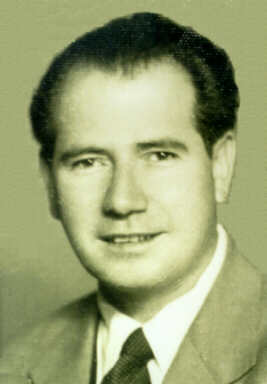 Πρόλογος ἐκδότουΚατόπιν παρακλήσεων μαθητῶν μου, φέρονται εἰς τὸ φῶς τῆς δημοσιότητος, αὐτὰ τὰ ὁποῖα τόσα χρόνια ἔψαλλα εἰς τὰ ἀναλόγια διαφόρων ναῶν, ὑμνῶν τὸ μεγαλεῖον καὶ τὰ ἔργα τοῦ Κυρίου καὶ Θεοῦ καὶ Σωτῆρος ἡμῶν Ἰησοῦ Χριστοῦ.Ἐσεβάσθην ὅσον ἠδυνάμην τὴν Ὀρθόδοξον Πίστην, καὶ τὴν Ἐκκλησιαστικὴν ἡμῶν Μουσικὴν παράδοσιν, ὅπως τοῦτα ἐδιδάχθησαν ὑπὸ τῶν Ἁγίων Πατέρων καὶ τῶν Διδασκάλων τοῦ ἡμετέρου Γένους.Ἡ ἀνὰ χεῖρας ἔκδοσις, οὐδὲν καινὸν παραδίδει ὑμῖν· πρῶτον μέν, ὅσα παρέλαβον ὑπὸ τῶν ἡμετέρων διδασκάλων: Ἰακώβου Ναυπλιώτη, Γεωργίου Γαβριηλίδη, Ἀναστασίου Μιχαηλίδη καὶ Νικολάου Συμεωνίδη, δεύτερον δέ, ὅσα ἔγραψα καὶ ἔψαλλα τῷ Πατριαρχικῷ ὕφος, ὅπως αὐτὸ ἐδιδάχθην.Τὸ πόνημα τοῦτο, ἀποτελεῖ ἐλάχιστον δεῖγμα εὐγνωμοσύνης, πρὸς ὅλους τοὺς Διδασκάλους, ἀνωνύμους καὶ ἐπωνύμους, τῆς πατρώας ἡμῶν Ἐκκλησιαστικῆς Βυζαντινῆς Μουσικῆς προσέτι, πρὸς τὸν Νικόλαον Συμεωνίδην, Δομέστικον τοῦ πανσέπτου Πατριαρχικοῦ ναοῦ, παρὰ τοῦ ὁποίου ἐμαθήτευσα ἐπὶ σειρὰν ἐτῶν.Ἐλπίζω ἡ ἐργασία μου αὕτη ὅπως εὕρῃ ἐνδιαφέρον ὑπὸ τῶν συναδέλφων καὶ μαθητῶν μου καὶ ὅπως τύχῃ εὐμενοῦς κρίσεως ὑπὸ τῶν εἰδημόνων τῆς Μουσικῆς.Γεώργιος Καρακάσης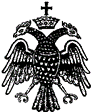 Εἰς το «Εὐλογημένη ἡ βασιλεία»Κύριε ἐλέησον πλ.δ'κυ_ ρι_ ε_ ε_λε_ ε_ η_ σον_ κυ_ ρι_ ε_ ε_ λε_.ε_ ε_ η_ σον_ κυ_ ρι_ ε_ ε_ λε_.ε_ ε_ η_ σον_ κυ_.ρι_ ε_ ε_ λε_.ε_ ε_.η_ σον_ κυ_.ρι_ ε_ ε_ λε_ ε_ ε_.η_.η_ σον_ κυ_.ρι_ ε_ ε_ λε_ ε_ ε_ ε_ η_ σονκυ_ ρι_ ε_ ε_ λε_ η_ σον_σοι_ Κυ_ ρι_ ε_Κύριε ἐλέησον πλ. α'κυ_ ρι_ ε_ ε_ λε_ ε_.η_ σον_ κυ_.ρι_ ε_ ε_ λε_.ε_ ε_ ε_.η_ σον_ κυ_.ρι_ ε_ ε_λε_.ε_ ε_ η_ .σον_ κυ_ ρι_ ε_ ε_ λε_.ε_ ε_ η_ η_ σον_ κυ_ υ_ υ_.ρι_ ε_ ε_  λε_.ε_ ε_ η_ σον_Ἀντίφωναα_ μηνταις_ πρε_ σβει_ αις_ της_ Θε_ ο_ το_ κου_ Σω_ τε_.ε_ ερ_ σω_ σον_ η_ μας_ 	τὸ γ΄ταις_ πρε_ σβει_ αις_ της_ Θε_ ο_ το_ ο_ κου_ Σω_ τερ_ σω_ σον_.η_ μα_ α_ α_ αςσω_ ω_ σον_ η_ μα_ ας_ Υι_ ε_ Θε_ ου_ ο_ α_ να_ στας_ εκ_ νε_ κρων_  ψα_ αλ_ λον_ τας_ σοι_ αλ_ λη_ λου_ ου_ ι_ αγ΄δο_ ξα_ Πα_ τρι_ και_ Υι_ ω_ και_ α_ γι_ ω_ Πνευ_ μα_ τι_ και_ νυν_ και_ α_ ει_ και_ εις_ τους_ αι_ ω_ νας_ των_ αι_ ω_ νων_ α_ μηνο μο_ νο_ γε_ νης_ Υι_ ος_ και_ Λο_ γος_ του_ Θε_ ου_ α_ θα_ να_ τος_ υ_ παρ_ χων_ και_ κα_ τα_ δε_ ξα_ με_ νος_ δι_ α_ την_ η_ με_ τε_ ραν_ σω_ τη_ ρι_ αν_ σαρ_ κω_ θη_ ναι_ εκ_ της_ α_ γι_ ας_ Θε_ ο_ το_ ο_ κου_ και_ α_ ει_ παρ_ θε_ νου_ Μα_ ρι_ ας_ α_ τρε_ πτως_ εν_ αν_ θρω_ πη_ σας_ σταυ_ ρω_ θεις_ τε_ Χρι_ στε_ ο_ Θε_ ος_ θα_ να_ τω_ θα_ να_ τον_ πα_ τη_ η_ σας_ εις_ ων_ της_ α_ γι_ ας_ Τρι_ α_ α_.α_ δος_ συν_ δο_ ξα_ ζο_ με_.νος_ τω_ Πα_ τρι_ και_ τω_ α_ γι_ ω_ Πνευ_ μα_ τι_  σω_ σον_.η_ μα_ α_ α_ αςΤρισάγια τοῦ Ἀποστόλου κατ' ἦχονἦχος α'Α  μην_ Α_ γι_ ι_ ι_.ος_ ο_ ο_ Θε_ ε_ ος_ α_ γι_ ι_ ι_.ος_ ι_ ι_ σχυ_ υ_ υ_ ρο_ ο_ ος_  α_ α_ γι_.ι_ ος_ α_ θα_.να_ α_ τος_ ε_ λε_ ε_.ε_ η_ η_ η_ σον_.η_ η_ η_ μα_ α_ ας_	(β΄)Α γι_ ος_ ο_ Θε_ ο_ ο_ ο_ ο_ ο_ ο_ ο_ ο_.ο_ ο_ ο_ ος_ α_.α_ γι_ ι_ ι_.ος_ ι_ ι_ σχυ_ υ_ ρος_ α_ α_.α_ γι_ ο_ ος_ α_ θα_ α_ να_ α_.α_ τος_.ε_ λε_ ε_.ε_ η_ η_.η_ σον_.η_ η_ η_ μα_ α_ αςδο_ ξα_ Πα_ τρι_ και_ Υι_ ω_ και_ α_ γι_.ω_ Πνευ_ μα_ τικ αι_ νυν_ και_ α_ ει_ και_ εις_ τους_ αι_ ω_.νας_ των_ αι_ ω_ νων_ α_ μηνAα_ α_.α_ γι_ ο_ ος_ α_ θα_ α_ να_ α_.α_ τος_.ε_ λε_ ε_.ε_ η_ η_ η_ σον_.η_ η_ η_ μα_ α_ ας_ Δύναμιςn ε_ ε_ ε_ ε_ Δυ_ υ_ υ_ υ_ υ_να_ α_ α_ α_ μιςα_.α_ α_.α_ α_ α_ nα_ α_ α_ α_ α_ γι_ ι_ ι_ ι_.ι_ ι_.ι_ ι_ ι_ ι_ ι_.ι_ ος_ ο_ Θε_ ο_.ο_ ο_.ο_ ο_ ο_.ο_ ο_ ο_.ο_ ο_ ο_ ο_ ο_.ο_ οςα_.α_ α_.α_ α_ α_ nα_ α_ α_ α_ α_ γι_ ι_ ι_ ι_.ι_ ι_.ι_ ι_ ι_ ι_ ι_.ι_ ος_ ι_ σχυ_ ρο_.ο_ ο_.ο_ ο_ ο_.ο_ ο_ ο_.ο_ ο_ ο_ ο_ ο_.ο_ οςα α_.α_ nα_ α_ α_ α_ α_ α_ α_ α_ α_ α_ α_ α_ α_ γι_.ι_ ος_  α_ θα_.α_ α_ α_ α_.α_ α_ α_ α_ α_ α_ α_ α_ α_ α_ α_ α_ α_.α_ α_ α_ α_.α_ α_ α_ α_ α_ α_ α_ α_.α_ α_ α_ θα_ α_.α_ να_.α_ το_ ο_ ο_ ο_ ο_ nο_ ο_.ο_ ο_ ο_.ο_ ο_ ο_.ο_ ος_ε _ λε_.ε_ ε_ ε_ ε_ η_ ε_ λε_ ε_.ε_ η_ η_ η_ σον_.η_ η_ η_ μα_ α_ α_ α_.α_ αςἦχος β'Ια μηνα_ α_ γι_ ι_.ι_ ο_ ο_ ος_ ο_.ο_.ο_ Θε_ ο_ ο_.ο_ ος_ α_ α_ γι_ ι_.ι_ ο_ ο_ ος_ ι_.ι_.ι_ σχυ_ ρο_ ο_.ο_ ος_ α_ α_ γι_ ι_.ι_ ος_ α_ θα_ α_ να_.α_ τος_ ε_ λε_ ε_ ε_ η_ σο_.ο_ ον_.η_ μα_ ας	(β΄)α_ γι_ ος_ ο_ Θε_ ο_ ο_ ο_ ο_.ο_ ο_ ο_ ο_ ο_ ο_ ο_ ο_ ος_ α_ γι_.ος_ ι_ σχυ_ ρο_ ο_ ο_ ο_ ος_ α_ α_ γι_ ι_.ι_ ος_ α_ θα_ α_ να_.α_ τος_ ε_ λε_ ε_ ε_ η_ σο_.ο_ ον_.η_ μα_ αςδο_ ξα_ Πα_ τρι_ και_ Υι_ ω_ και_ α_ γι_.ω_ Πνε_.ε_ ευ_ μα_ τικ αι_ νυν_ και_ α_ ει_ και_ εις_ τους_ αι_ ω_.νας_ των_ αι_ αι_ ω_ νων_.α_ μηνα_ α_ γι_ ι_.ι_ ος_ α_ θα_ α_ να_.α_ τος_ ε_ λε_ ε_ ε_ ε_ η_ σο_.ο_ ον_.η_ μα_ αςΙΙ
συντομότερονα μηνα_ γι_ ος_ ο_ Θε_ ος_ α_ α_ γι_ ος_ ι_ σχυ_ ρος_ α_ γι_ ος_ α_ θα_ να_ α_ τος_ ε_ λε_ ε_ η_ σον_ η_.η_ η_ μας_ 	(β΄)α_ γι_ ος_ ο_ Θε_ ο_ ο_ ος_ α_ γι_.ος_ ι_ σχυ_ ρος_ α_ γι_ ος_ α_ θα_ να_ α_ τος_ ε_ λε_.ε_ η_ σον_ η_.η_ η_ μας_ δ ο_ ξα_ Πα_ τρι_ και_ Υι_ ω_ και_ α_ γι_.ω_ Πνευ_ μα_ τικ αι_ νυν_ και_ α_ ει_ και_ εις_ τους_ αι_ ω_.νας_ των_ αι_ ω_ νων_.α_ μηνα_ γι_ ος_ α_ θα_ να_ α_ τος_ ε_ λε_.ε_ η_ σον_ η_.η_ η_ μας_ Δύναμις Γεωργίου τοῦ Κρητὸς nε_ ε_ ε_ ε_ Δυ_ υ_.να_ α_ α_.α_ μιςΑ _.α_ α_ α_ α_ α_ α_ α_ α_ α_ α_ α_ α_ α_ α_ α_ α_ α_ α_ α_.α_ α_ α_ α_ α_ α_ α_ α_ α_.α_ α_ α_ γι_ ι_ ι_ ι_ ι_ ι_ ι_ ι_ ι_.ι_ ι_ ι_ ι_ ι_ ι_.ι_ ι_.ι_ ι_.ι_ ι_.ι_ ι_.ι_ ι_.ι_ ι_ ι_ ι_ ι_ ι_ ι_ ι_ α_.α_ α_ α_.γι_ ι_ ο_ ο_ ο_ ο_.ο_ ο_ ο_ ο_ ος_ ο_ ο_ ο_ ο_ Θε_ ο_.ο_ ο_ ο_ ο_ ο_ ο_ ο_ ο_ ο_.ο_ ο_.ο_ ο_ οςΑ _.α_ α_ α_ α_ α_ α_ α_ α_ α_ α_ α_ α_ α_ α_ α_ α_ α_ α_ α_.α_ α_ α_ α_ α_ α_ α_ α_ α_.α_ α_ α_ γι_ ι_ ι_ ι_ ι_ ι_ ι_ ι_ ι_.ι_ ι_ ι_ ι_ ι_ ι_.ι_ ι_.ι_ ι_.ι_ ι_.ι_ ι_.ι_ ι_.ι_ ι_ ι_ ι_ ι_ ι_ ι_ ι_ α_.α_ α_ α_.γι_ ι_ ο_ ο_ ο_ ο_.ο_ ο_ ο_ ο_ ος_ ι_ ι_ ι_ ι_ σχυ_ ρο_.ο_ ο_ ο_ ο_ ο_ ο_ ο_ ο_ ο_.ο_ ο_.ο_ ο_ οςα_ α_ α_ α_ α_ α_ α_ α_ α_ γι_ ι_ ο_ ο_ ο_ ο_ ο_ ο_ ο_ ος_ α_ α_ θα_ α_ α_ α_ α_ α_ α_ α_.α_ α_ α_ α_ α_ α_ α_ α_.α_ α_ α_ θα_ α_.να_ α_ α_.α_ τοςε_ λε_ ε_.ε_ ε_ η_.η_ η_.η_.η_ η_ η_ σο_ ον_ η_ μα_ α_.α_ α_ α_ α_ α_ α_ α_ α_ α_ αςΔύναμις Νηλέως Καμαράδου nε_.ε_ ε_ ε_ ε_ ε_ ε_ ε_ ε_ ε_ ε_ Δυ_ υ_ υ_.υ_.υ_ υ_ nυ_.υ_ υ_ υ_ υ_ να_.α_.α_ α_ α_ δυ_ υ_ να_.α_.α_ μις_Α _ α_ α_ α_ α_.α_ α_.α_ α_ α_ α_ α_.α_ α_ α_ α_ α_ α_ α_ α_ α_.α_ α_ α_.α_ γι_ ι_ ι_ ι_ ι_.ι_ ι_ ι_ ι_ ι_ ι_.ι_ ι_ ι_ ι_ ι_.ι_ ι_ α_ γι_ ο_ ο_ ο_ ο_ ο_ ο_ ο_ ο_.ο_ ο_ χο_ ο_ ο_ ο_ α_ γι_ ο_ ος_ ο_.ο_.ο_ ο_ ο_ ο_ ο_ ο_ Θε_.ε_.ε_ ο_ ο_ ο_.ο_ ο_ ο_ ο_ ο_ ο_ ο_.ο_ ο_ ο_ οςΑ α_ α_ α_ α_.α_ α_.α_ α_ α_ α_ α_.α_ α_ α_ α_ α_ α_ α_ α_ α_.α_ α_ α_.α_ γι_ ι_ ι_ ι_ ι_.ι_ ι_ ι_ ι_ ι_ ι_.ι_ ι_ ι_ ι_ ι_.ι_ ι_ α_ γι_ ο_ ο_ ο_ ο_ ο_ ο_ ο_ ο_.ο_ ο_ χο_ ο_ ο_ ο_ α_ γι_ ο_ ος_ ι_.ι_.ι_ ι_ ι_ ι_ ι_ ι_ σχυ_.υ_.υ_ ρο_ ο_ ο_.ο_ ο_ ο_ ο_ ο_ ο_ ο_.ο_ ο_ ο_ ο_ οςα α_ α_ γι_ ι_ ι_ ι_ ι_ ι_ ι_ ι_ ι_ ι_.ι_ ι_ ι_ ι_ ι_ ι_ ι_ ι_.ι_ ι_ nε_ ε_ ε_ α_ α_ α_ γι_ ι_ ι_ ο_ ος_ α_ θα_.α_ α_ α_ α_ α_ α_ α_ α_ α_ χα_ α_ α_ α_ α_.α_.α_ α_ α_ α_.α_ α_ να_ α_ α_ α_ α_.α_ α_.α_ nε_ α_.θα_ να_ α_ α_ το_ οςε_ λε_ ε_.ε_ ε_.ε_ ε_ ε_.ε_ η_ η_ η_ η_ η_.η_ η_.η_ η_.η_.η_ η_ ε_ λε_.ε_ η_ η_ σο_.ο_ ο_ ο_ ο_.ον_ η_ η_.η_ μα_ α_ α_ α_ α_ α_.α_ α_.α_ α_ αςΔύναμις τοῦ Βήματοςα α_ α_ α_ γι_.ι_ ι_ ι_.ι_ ο_.ο_.ο_ ο_ ο_ ος_ ο_.ο_ ο_ ο_ ο_.ο_ Θε_ ε_ ο_ ο_ ο_ ο_ ο_ οςα α_ α_ α_ γι_.ι_ ι_ ι_.ι_ ο_.ο_.ο_ ο_ ο_ ος_ ι_.ι_ ι_ ι_ ι_.ι_ σχυ_ υ_ ρο_ ο_ ο_ ο_ ο_ οςα_ α_ α_ α_.α_.α_ α_ γι_ ι_ ι_ α_ α_ γι_.ι_.ι_ ος_ α_.α_ α_ α_ θα_ α_ α_ α_ α_ α_ α_ α_.α_ α_ α_ α_ α_.α_ να_.α_ α_ nε_ α_.θα_ να_ το_ ο_ ο_ ο_ ο_ ο_ ο_ ος_ ε_.ε_ ε_ ε_ λε_ ε_ ε_ η_ σο_.ο_ ο_ ο_ ο_ ον_ η_ η_ μα_ ας_ ἦχος γ'A_ μην_ Α_ α_ γι_ ος_ ο_ Θε_ ε_.ε_ ος_ Α_ α_ γι_ ος_ Ι_ σχυ_ υ_.υ_ ρος_ Α_.α_ α_ γι_ ι_ ο_ ος_ α_ α_ θα_ α_ να_ α_ τος_ ε_ λε_ ε_ η_.η_ η_ σον_.η_ η_ η_ μας_	(β΄)A γι_ ος_  ο_ Θε_ ο_ ο_.ο_ ο_ ο_.ο_ ο_ ο_.ο_ ος_ Α_ α_ γι_ ος_ Ι_ σχυ_ υ_.υ_ ρος_ Α_.α_ α_ γι_ ι_ ο_ ος_ α_ α_ θα_ α_ να_ α_ τος_ ε_ λε_ ε_ η_.η_ η_ σον_.η_ η_ η_ μαςΔο_ ξα_ Πα_ τρι_ ι_ και_.Υι_ ω_ και_ α_ γι_ ω_ Πνευ_ μα_ τιΚ αι_ νυ_ υν_ και_.α_ ει_ και_ εις_ τους_ αι_ ω_ ω_ ω_ νας_ των_ αι_ ω_ ω_ νων_ α_ μην_ Α_.α_ α_ γι_ ι_ ο_ ος_ α_ α_ θα_ α_ να_ α_ τος_ ε_ λε_ ε_ η_.η_ η_ σον_.η_ η_ η_ μας_ Δύναμιςnε_ ε_ Δυ_ υ_ υ_ υ_ υ_.υ_ να_ α_ α_ α_ μιςΑ _ α_ α_ α_ α_ α_ α_.α_ α_ α_ α_ α_ α_ α_ α_ α_ α_ α_ α_ α_.α_ γι_ ι_ ι_ ι_ ι_.ος_ ο_ ο_ Θε_ ε_ ο_ ο_ ο_ ο_.ο_ nο_ ο_ ο_ ο_ οςΑ α_ α_ α_ α_ α_ α_.α_ α_ α_ α_ α_ α_ α_ α_ α_ α_ α_ α_ α_.α_ γι_ ι_ ι_ ι_ ι_.ος_ Ι_ ι_ σχυ_ ρο_ ο_ ο_ ο_.ο_ nο_ ο_ ο_ ο_ οςΑ_ α_ α_.α_ α_ α_ α_ α_ α_ α_ α_  α_ α_ α_ α_ α_ α_ α_ γι_ ι_.ι_.ι_ ος_  α_ θα_ α_ α_.α_ α_.α_.α_ α_ α_ α_.α_ α_ α_ α_ α_.α_ α_ α_ α_ α_.α_ α_ α_ α_ α_ α_ θα_ α_ να_ α_ το_.ο_ ο_ nο_ ο_ ο_ ο_ οςΕ_ ε_ λε_.ε_.ε_ ε_ ε_ λε_ ε_ η_ η_ σον_ η_ μα_ α_ α_ α_ α_ α_ α_.α_ α_ α_ α_.α_ αςἦχος δ'A_ μηνα_ _ α_ γι_ ος_ ο_ Θε_ ε_ ος_ α_ α_ γι_ ος_ ι_ σχυ_ υ_ ρος_ α_ γι_ ι_ ος_ α_ θα_.να_ α_ τος_ ε_ λε_ ε_ η_ η_ σον_ η_ η_ μας_	(β΄)A_ γι_ ος_ ο_ Θε_ ο_ ο_ ο_  ο_ ο_ ο_ ο_ ο_ ο_ ο_ ο_ ο_ ο_ ος_ α_ γι_.ος_ ι_ σχυ_ υ_ ρο_ ος_  α_ α_ γι_ ι_ ος_ α_ θα_.να_ α_ τος_ ε_ λε_ ε_.η_ η_ η_ σον_ η_ η_ μα_ αςΔο_ ξα_ Πα_ τρι_ ι_.και_ Υι_ ω_ και_ α_ γι_ ω_ Πνευ_ μα_ τιΚ αι_ νυν_ και_.α_ ει_ και_ εις_ τους_ αι_ ω_ νας_ των_ αι_ ω_ ω_ νων_ α_ μηνA_ γι_ ι_ ος_ α_ θα_.να_ α_ τος_ ε_ λε_ ε_ η_ η_ σον_ η_ η_ μαςΔύναμιςnε_ ε_ Δυ_ υ_ υ_ υ_ να_ α_.α_ α_ μιςA_ α_ α_ α_ α_ α_ α_ α_ α_ α_ α_ α_ α_ α_ α_ α_ α_ α_ α_ α_ nε_ ε_ α_ α_.α_ α_ α_ α_ γι_ ι_ ι_ ι_ ο_ ο_.ο_ ο_ ος_ ο_ Θε_ ε_ ο_ ο_ ο_ ο_ ο_ ο_ ο_ ο_ ο_ ο_ οςA α_ α_ α_ α_ α_ α_ α_ α_ α_ α_ α_ α_ α_ α_ α_ α_ α_ α_ α_ nε_ ε_ α_ α_.α_ α_ α_ α_ γι_ ι_ ι_ ι_ ο_ ο_.ο_ ο_ ος_ ι_ σχυ_ υ_ ρο_ ο_ ο_ ο_ ο_ ο_ ο_ ο_ ο_ ο_ οςA_ α_ α_ γι_ ι_ ι_ ι_ ι_ ι_ ι_ ι_ ι_ ι_ ι_ ι_ ι_ ι_ nε_ ε_ α_ α_ α_ α_ α_ γι_ ι_.ι_ ι_ ος_ α_ θα_ α_ α_ α_ α_ α_ α_ α_ α_ α_  α_ α_ α_ α_ α_ α_ α_ α_ α_ α_ α_ α_ α_ α_ α_ θα_ α_ α_ α_ α_ α_ α_ θα_ α_ α_ α_ α_ να_ α_.α_ α_ τοςΕ_ λε_ ε_ η_ η_ σον_ η_ η_ η_ μα_ α_ α_ α_ α_ αςἦχος πλ.δ΄Α _ μην_ Α_ α_ γι_ ο_ ο_ ο_ ος_ ο_ Θε_ ο_ ο_ ος_  α_ γι_ ι_ ος_ Ι_ σχυ_ ρο_ ο_ ος_  Α_ γι_ ι_ ος_ α_ θα_ να_ τος_ Ε_ λε_ ε_.η_ η_ η_ σον_.η_ η_ η_ μας_	(β΄)A γι_ ος_  ο_ Θε_ ο_ ο_ ο_ ο_ ο_ ο_ ο_ ο_ ο_ ο_ ο_ ος_ Α_ γι_.ος_ ι_ σχυ_ ρο_ ο_ ο_ ο_ ος_  Α_ γι_ ι_ ος_ α_ θα_ να_ α_ τος_ ε_ λε_ ε_.η_ η_ η_ σον_.η_ η_ η_ μαςΔο_ ο_ ξα_ Πα_ τρι_ ι_ ι_.ι_ ι_ και_ Υι_ ω_ και_ Α_ γι_ ι_.ω_ ω_ ω_ Πνευ_.μα_ α_ α_ τιΚ αι_ νυ_ υ_ υ_.υ_ υν_ και_ α_ ει_ και_ εις_ τους_ αι_ ω_ ω_ να_ ας_ των_ αι_ ω_ ω_ ω_ νων_.α_ α_ α_ μηνΑ_ γι_ ι_ ος_ α_ θα_ να_ α_ τος_ ε_ λε_ ε_.η_ η_ η_ σον_.η_ η_ η_ μαςΔύναμιςΠροσαρμογὴ εἰς ἦχον πλ.δ΄ τοῦ "Δύναμις" Νηλέως Καμαράδου nε_ ε_.ε_ ε_ ε_.ε_  ε_ ε_ ε_.ε_  Δυ_ υ_ υ_ υ_.υ_ υ_ nυ_.υ_ υ_ υ_ υ_ να_ α_.α_ α_ α_ δυ_ υ_ να_.α_ α_ μις_ Α_ α_ α_ α_ α_.α_  α_.α_ α_ α_ α_ α_ α_ α_ α_ α_ α_ α_ α_ α_ α_ α_ α_ α_ α_ γι_ ι_ ι_ ι_ ι_.ι_  ι_.ι_ ι_ ι_ ι_ ι_ ι_ ι_ ι_ ι_ ι_ ι_ ι_ α_ γι_.ι_ ο_ ο_ ο_ ο_ ο_ ο_ ο_ ο_ ο_ ο_ χο_ ο_ ο_ ο_ α_ γι_ ο_ ος_ ο_ ο_.ο_ ο_ ο_ ο_ ο_ ο_ Θε_.ε_ ε_ ο_ ο_ ο_.ο_  ο_ ο_ ο_ ο_ ο_ ο_ ο_ ο_.ο_ οςΑ α_ α_ α_ α_.α_  α_.α_ α_ α_ α_ α_ α_ α_ α_ α_ α_ α_ α_ α_ α_ α_ α_ α_ α_ γι_ ι_ ι_ ι_ ι_.ι_  ι_.ι_ ι_ ι_ ι_ ι_ ι_ ι_ ι_ ι_ ι_ ι_ ι_ α_ γι_.ι_ ο_ ο_ ο_ ο_ ο_ ο_ ο_ ο_ ο_ ο_ χο_ ο_ ο_ ο_ α_ γι_ ο_ ος_ Ι_ ι_.ι_ ι_ ι_ ι_ ι_ ι_ σχυ_.υ_ υ_ ρο_ ο_ ο_.ο_  ο_ ο_ ο_ ο_ ο_ ο_ ο_ ο_.ο_ οςA α_ α_ γι_ ι_ ι_ ι_ ι_ ι_ ι_ ι_ ι_ ι_ ι_ ι_ ι_.ι_ ι_ ι_ ι_ ι_ ι_ nε_ ε_ ε_ α_ α_ α_ γι_ ι_ ι_ ο_.ο_ ος_ α_ θα_.α_ α_ α_ α_ α_ α_ α_ α_ α_ χα_ α_ α_ α_ α_ α_.α_ α_ α_ α_ α_ α_ α_.α_ α_ α_ α_.α_ α_ α_ nε_ α_.θα_ να_ α_ α_ το_.ο_ οςΕ  λε_ ε_ ε_ ε_ ε_ η_ η_ η_ η_ η_.η_  η_.η_ η_ η_.η_ η_ ε_ λε_ ε_ η_ η_ η_ σον_ η_ μα_ α_ α_ α_ α_ α_ α_ α_ ας_Ἀλληλούια Ἀποστόλουαλ_ λη_ λου_ ι_ α_ α_ αλ_ λη_ η_ λου_.ου_ ι_.ι_.ι_ α_ α_ αλ_ λη_ λου_ ου_.ι_ ι_ α_.α_ α_ α_ α_ α_ α_ και_ τω_ πνευ_ μα_ τι_ ι_ ι_ σου_ Δόξα σοι ΚύριεΚατ' ἀπαγγελίαν Ἰακώβου Ναυπλιώτουδο_ ξα_ α_ σοι_ Κυ_ υ_ υ_ υ_ υ_ υ_ υ_ υ_ υ_ υ_ υ_ ρι_.ι_ ι_.ι_ ε_ ε_ ε_ ε_ ε_ ε_  δο_ ο_.ο_ ο_ ο_ ο_ ο_ ο_ ο_.ο_ ο_ ο_ ο_ ο_ ο_.ο_ ο_ ξα_ α_ α_ σοι_ οι_ οι_ οι_ οι_ οι_.χοι_.οι_ οι_ οιΧερουβικὰ«Ταῖς ἀγγελικαῖς» ἅπαντα Θεοδώρου Φωκαέωςἦχος Α΄ nε_ ε_ εο ι_ τα_.α_ α_ α_ α_ α_ α_ α_ α_ α_ α_ α_ Χε_ ε_ ρου_.ου_ βι_.ι_ ι_.ι_ ι_  ι_.ι_ ι_ ι_.ι_ ι_ ι_ ιμ_ μυ_ υ_ υ_ υ_ υ_ υ_ υ_ υ_.υ_ υ_ υ_ υ_ υ_ υ_ υ_ υ_ υ_ υ_ υ_ nε_ μυ_.υ_.υ_ στι_.ι_ κω_ ω_ ως_  ει_ κο_ νι_ ι_ ι_ ι_ ι_ ι_ ι_ ι_ ι_ ι_ ι_ ι_ ι_ ι_ ι_ ι_ ει_ κο_ νι_ ι_ ι_ ι_ ι_ ι_ ει_ ει_ κο_ ο_ νι_ ι_ ι_ ι_ ζο_.ο_ ο_  ο_.ον_ τε_ ε_.ε_ ε_ ε_ ες_  και_ αι_ αι_ αι_ αι_ αι_ αι_ αι_.αι_ τη_ ζω_ ο_ ο_ ο_ ο_ ο_ ποι_ οι_ οι_ οι_ ζω_ ο_ ο_ ο_ ποι_ ω_ ω_ ω_ ω_ ω_ ω_ ω_ ω_ ω_   Τρι_.ι_ ι_ ι_ α_ α_ α_ α_ α_ α_ α_ α_ α_.α_ α_.α_ α_ α_.α_ α_ α_ α_ α_ α_ α_ α_ α_ α_ α_ α_.α_ α_ α_  α_ α_α_ α_.α_ α_ α_.α_ α_ α_ α_ α_ α_ nε_ ε_ Τρι_ α_ α_ α_ α_ α_.α_ α_  α_.α_ δι_ ι_ ι_ ι_ ι_ ι_ τον_ τρι_ ι_ ισ_ α_ α_ α_ α_ γι_ ι_ ι_.ο_ ον_ υ_ υ_ υ_ υ_ υ_ υ_.υ_ υ_ υ_ υ_ υ_.υ_  υ_ υ_ υ_ υ_.υ_ υ_ μνον_ προσ_ α_ α_ α_ δο_.ο_ ο_ προσ_ α_ α_.α_ δο_.ον_ τες_   πα_ α_ α_ σαν_  τη_.η_ ην_ βι_ ι_.ι_ ο_ τι_ ι_ ι_ κην_ α_ πο_ ο_ θω_ ω_ ω_ ω_ ω_.ω_ με_ ε_ ε_ α_ πο_ ο_ θω_ ω_.με_ ε_ ε_.θα_ α_ με_.ε_ ε_ ε_.ε_ρι_ ι_ ι_ ι_ μναν_ ως_ τον_ Βα_ σι_ λε_ α_ των_ ο_ ο_ λων_ υ_ πο_ ο_.δε_ ε_ ξο_.ο_ ο_ ο_ ο_ με_ ε_ ε_ ε_ νοι_ ταις_ α_ αγ_ γε_.ε_ λι_ ι_ καις_ α_ ο_ ρα_ α_ α_ τω_.ω_.ω_ ω_ ως_ δο_ ρυ_ φο_ ρου_ ου_ ου_ ου_ με_ ε_.νο_ ον_ τα_ α_ α_ α_ α_ξε_ ε_ ε_ ε_ σιν_ α_ αλ_ λη_ λου_ ου_ ου_.ου_ ου_.ου_ ι_ α_ α_ α_ α_ α_ α_ α_ α_ αἦχος Β'α μην_ οι_ τα_ Χε_ ε_ ε_ ε_ ρου_ ου_ ου_ ου_ ου_.ου_ ου_ ου_ ου_.ου_ ου_ ου_ ου_ χε_ ε_ ρου_ ου_ βι_.ι_ ι_ ιμ_ μυ_ υ_ υ_ στι_ ι_ κω_.ω_ ως_ ει_ κο_ νι_ ι_.ι_ ι_ ι_ ι_ ι_ ι_ ι_ ι_ ι_ ι_ ι_ ι_ ι_.ι_ ι_ ι_ ι_ ει_.ει_.ει_ κο_ νι_.ι_ ι_.ι_ ι_ ι_ ι_ ι_ ι_ ι_ ι_ ι_ ι_.ι_ ι_ ι_ ει_ κο_ νι_ ι_.ι_ ζο_ ο_ ο_ ον_ τε_ ε_ ε_ ε_ ε_ ε_ ε_ ε_ ε_.ε_ ε_ ε_ ες_ και_ αι_.αι_ τη_ ζω_ ω_ ο_ ο_ ποι_ οι_ ω_  Τρι_ α_.α_ α_ α_ α_ α_ α_ α_ α_ α_ α_.α_ α_  α_ α_α_ α_ α_ α_ α_.α_ α_ α_ α_ α_ α_.α_ α_ α_ τρι_ α_ α_ α_ α_ α_ δι_.ι_ ι_ τον_ τρισ_ α_.α_ γι_.ι_ ο_ ο_ ον_ υ_.υ_ υ_ υ_ μνο_ ον_  προσ_ α_ α_ α_ α_ α_.δο_ ο_ ον_ τε_.ε_ ες_ πα_ α_ α_ α_ α_ α_ α_ α_.α_ σαν_ την_ βι_ ο_ ο_ τι_ ι_ ι_ κη_ ην_   α_ πο_ ο_ θω_ ω_.ω_ ω_ ω_ με_ ε_ ε_.θα_ με_.ε_.ε_ ρι_ ι_ μνα_ α_ α_ α_ α_ α_ α_ α_ α_.α_ α_ ανως_ το_ ον_ βα_ σι_ λε_ ε_ α_.των_ ο_.ο_ λων_ υ_ πο_ ο_ ο_.δε_ ξο_ ο_ ο_ με_ ε_ νοι_.οι_ οιταις_ α_ αγ_ γε_.ε_ λι_ ι_ και_ αις_   α_ ο_ ρα_ α_ α_ τω_ ως_ δο_ ρυ_ φο_ ρου_ ου_ ου_ με_ ε_ ε_ νον_ τα_ α_ α_ ξε_ ε_ σι_.ι_ ιν_ αλ_ λη_ λου_ ι_ α_ α_ α_ α_ α_ α_ α_ α_ αἦχος Γ΄α μηνο ι_ τα_ α_ α_ α_ α_ α_ α_ α_ α_ α_ Χε_ ε_.ε_ ε_.ε_ ε_ ε_ ε_ ε_ ε_ ε_ ε_ ε_.ε_ ε_ ρου_ ου_ ου_ ου_ ου_ χε_ ε_ ρου_ ου_.ου_ ου_ βι_ ι_ ι_ ι_.ι_ ι_ nι_ ι_ ι_ ι_ ιμ_ μυ_ υ_ υ_ υ_ υ_ υ_ υ_ υ_ υ_ υ_ nε_ μυ_ υ_.υ_ στι_.ι_ κω_ ω_ ως_  ει_ κο_ νι_.ι_ ι_ ι_ ι_ ι_ ι_ ζο_ ο_ ει_ κο_ νι_.ι_ ι_ ζο_ ον_ τε_ ε_ ε_ ε_.ε_ nε_ ε_ ε_ ε_ ες_  και_.αι_ αι_.αι_ αι_.αι_ αι_ αι_.αι_ τη_ ζω_ ω_.ω_ ο_ ο_ ποι_ οι_.οι_ οι_ ω_ ω_ ω_ ω_.ω_ ω_ nω_ ω_ ω_ ω_ ω_  Τρι_ α_ α_ α_ α_ α_ α_ α_ α_ α_ α_ α_ α_ α_ α_ α_ α_ α_ α_ α_ α_ α_.α_ α_ α_ α_ α_.α_ α_ α_ α_ α_ α_ α_ α_ α_ α_ α_ α_ χα_ α_ α_ α_ α_ α_.α_ α_ α_ α_  τρι_ α_ α_ α_ α_ α_ α_ α_ α_ α_ α_ α_ α_ α_ α_ α_ α_ τρι_ ι_ α_.α_ α_ α_ α_ α_ α_ α_.α_ α_ τρι_ ι_.ι_ α_ α_ α_ α_ α_ α_.α_ α_ α_.α_ δι_.ι_ ι_ ι_ ι_ τον_ τρισ_ α_ α_ α_.α_.α_ α_ α_.α_ γι_.ι_ ον_   υ_ υ_ υ_ υ_ υ_ υ_ υ_ υ_ υ_ υ_ υ_ υ_ υ_ υ_ υ_ υ_ υ_ υ_.υ_ υ_  υ_.υ_ υ_  υ_.υ_ υ_ υ_ υ_.υ_ μνον_ προσ_ α_.α_.α_ δον_ τε_.ε_ ε_.ε_ ε_ nε_ ε_ ε_ ε_ ες_ πα_ α_ α_ α_ α_ α_ α_ α_.α_.α_ σαν_ τη_ ην_ βι_ ι_ ο_ τι_ κη_ η_ η_ η_.η_ nη_ η_ η_ η_ ην_ α_ πο_ θω_ ω_ ω_ ω_ με_ α_ πο_ θω_ ω_ με_ ε_ θα_ με_.ε_.ε_ ρι_ μνα_.α_ α_ με_ ε_ ρι_ ι_ μνανως_ τον_ Βα_ σι_ λε_.ε_ α_.των_ ο_ λων_ υ_ πο_ δε_ ξο_ ο_ με_.ε_ νοι_ ταις_ αγ_ γε_ λι_ και_ αι_ nαι_ αι_ αι_ αι_ αις_ α_ ο_ ρα_ α_ α_ α_ α_ τω_ ως_ δο_ ρυ_ φο_ ρου_ ου_ με_ νον_ τα_ α_ α_ ξε_ ε_.σι_ ι_ ι_ ιν_ αλ_ λη_ λου_ ι_ α_ α_ α_ α_ α_ α_ α_ α_ αἦχος Δ'α_ γι_ α_ α_ α_ α_ α_ α_ α_ α_ α_ α_ α_ α_ α_ α_ α_ α_.α_ αο ι_ τα_ α_ α_ α_ α_ α_ α_ α_ α_ α_ α_ α_.α_ Χε_ ε_ ρου_ ου_ βι_.ι_.ι_ ι_ ι_ ι_ ι_ ι_ ι_ ιμ_   μυ_ υ_ υ_ υ_ υ_ υ_ υ_.υ_ υ_ υ_ υ_.υ_.υ_ υ_ υ_ υ_ υ_ nε_ ε_ μυ_ υ_ υ_ στι_.ι_ κω_ ω_ ως_  ει_ κο_ νι_ ι_ ι_ ι_ ι_ ι_ ι_ ι_ ι_ ι_.ι_ ι_.ι_.ι_.ι_ ι_ ι_.ι_ ι_ ι_ ι_.ι_ ι_   ει_.ει_ ει_ κο_ ο_ ο_ νι_ ι_ ι_ ι_ ι_ ι_.ζο_ ο_ ον_ τε_.ε_ ες_ και_ αι_.αι_ τη_ ζω_ ω_ ο_ ο_ ο_ο_ ποι_ οι_ οι_ ζω_ ο_ ο_ ο_ ποι_ ω_ ω_ ω_ ω_ ω_ ω_ ω_ ω_ ω_  Τρι_ α_.α_ α_ α_ α_ α_ α_ α_ α_ α_ α_.α_ α_ α_ α_ α_ α_ α_ α_ α_.α_ α_ α_ α_ α_ α_.α_ α_ α_ Τρι_ α_ α_ α_ α_ α_ δι_.ι_ ι_ τον_ τρισ_ α_.α_ α_ α_ α_ α_ γι_ ο_ ο_ ον_ υ_ υ_ υ_ υ_ υ_ υ_ υ_ υ_ υ_ υ_ υ_ υ_.υ_ υ_.υ_ υ_.υ_ υ_ μνο_.ο_ ο_ υ_ μνο_.ον_ προσ_ α_ α_ δο_ ον_ τε_.ε_.ε_ ε_ ε_ ε_ ε_ ε_ ε_ ες_   πα_ α_ α_ σα_ α_ αν_ τη_ η_ ην_.βι_ ο_ ο_ τι_.ι_ κη_ ην_  α_ πο_ ο_ ο_ θω_ ω_ ω_ ω_ ω_.ω_ ω_ ω_ ω_ ω_ με_ ε_.θα_ με_ ε_ ρι_ ι_ μνα_.α_.α_ α_ α_ α_ α_ α_ α_ αν_ ως_ τον_ Βα_ σι_ λε_ε_ α_ των_ ο_.ο_ ο_ ο_ λων_ υ_ πο_ δε_ ξο_ ο_ ο_ με_ ε_ νοι_.οι_ οιταις_ α_ αγ_ γε_ ε_ λι_ ι_ ι_ αγ_ γε_ λι_ και_ αι_ αι_ αι_ αι_ αι_ αι_ αις_ α_ ο_ ρα_ τως_ δο_ ρυ_ φο_ ρου_ με_ νον_ τα_ α_ α_ α_ α_ α_ ξε_ σι_.ι_ ι_ ι_ ι_ ι_ ι_ ι_ ιν_ αλ_ λη_ λου_ ου_ ου_ ου_ ου_ ι_ ι_ ι_ α_.α_ α_ α_ α_.α_ α_.α_ α_.α_ α_.α_ α_ α_ α_.α_ α_ αἦχος πλ.Α΄α μηνοι_ οι_ οι_ οι_ οι_ οι_ οι_ οι_ οι_ οι_ οι_ οι_ οι_ οι_ οι_ οι_ οι_ οι_ οι_ οι_ οι_ οι_ οι_.οι_ οι_ .οι_ τα_.α_ α_ α_ α_ α_ α_ α_ α_ α_ α_ α_ Χε_ ε_ ρου_.ου_ βι_.ι_ ι_.ι_ ι_ ι_.ι_ ι_ ι_ ι_ ι_ ι_ ι_ ι_.ι_ ιμ_ μυ_ υ_ υ_ υ_ υ_ υ_ υ_ υ_ υ_.υ_ υ_ υ_ υ_ υ_ μυ_ υ_.υ_ στι_.ι_ κως_   ει_ κο_ νι_ ι_ ι_ ι_ ι_ ι_ ι_ ι_ ι_ ι_ ι_ ι_ ι_ ι_ ι_ ι_ ι_ ει_ κο_ νι_ ι_ ι_ ι_ ι_ ι_.ι_ ι_ ι_ ι_ ι_ ι_.ι_ ι_ ει_ κο_ νι_ ι_.ι_ ζο_.ον_ τες_   και_ αι_ αι_ αι_.αι_ τη_ ζω_ ο_ ο_ ο_ ο_ ο_ ο_ ποι_ οι_ οι_ οι_ ζω_ ο_ ο_ ο_ ποι_ ω_ ω_ ω_ ω_ ω_ ω_ ω_ ω_ ω_ ω_.ω_ ω_  Τρι_ ι_ ι_ ι_ α_ α_ α_ α_ α_ α_ α_ α_ α_ α_.α_ α_.α_ α_  α_.α_ α_ α_ α_ α_ α_ α_ α_.α_ α_ α_ nε_ ε_ ε_ ε_.ε_ ε_ Τρι_.ι_ ι_ ι_ α_ α_ α_ α_ α_ α_ α_ α_ α_ α_ α_ α_ α_ α_ α_ α_ α_ α_ α_.α_ α_ α_ α_ α_ α_ nε_ ε_ τρι_ α_ α_ α_ α_ α_.α_ α_ α_.α_ δι_ ι_ ι_ ι_ ι_ ι_   τον_ τρι_ ι_ ισ_ α_ α_ α_ α_ γι_ ι_ ι_.ο_ ον_ υ_ υ_ υ_ υ_ υ_ υ_ υ_  υ_ υ_ υ_ υ_ υ_.υ_ υ_ μνον_ προσ_ α_ α_ α_ α_.α_ α_ α_ α_ δο_ υ_ μνον_ προσ_ α_.α_ δο_.ον_ τες_   πα_ α_ α_ σαν_ τη_.η_ η_ ην_ βι_ ι_ ο_ τι_ ι_ ι_ κη_.ην_ α_ πο_ ο_ θω_ ω_ ω_ ω_ ω_ ω_ με_ ε_ ε_   α_ πο_ ο_ θω_ ω_ με_ ε_.θα_ α_ με_ ε_ ε_ ε_.ε_ ρι_ ι_ ι_ ι_ μνανως_ τον_ Βα_ σι_ λε_ α_ των_ ο_ ο_ ο_.ο_ λων_ υ_ πο_ ο_.δε_ ε_ ξο_ ο_ ο_ ο_με_ ε_ ε_ ε_ νοιταις_ α_ αγ_ γε_.ε_ λι_ ι_ καις_ α_ ο_ ρα_ α_ α_ τω_.ω_.ω_ ω_ ως_ δο_ ρυ_ φο_ ρου_ ου_ ου_ ου_ με_ ε_.νο_ ον_ τα_ α_ α_ α_ξε_ ε_ ε_ ε_ σιν_ αλ_ λη_ λου_ ου_ ου_ ου_ ι_ ι_ ι_ α_ α_ α_ α_ α_ α_ α_ αἦχος πλ.Β' nε_ ε_ ε_.α_ α_ nε_ εςοι_ οι_ οι_ οι_ οι_ οι_ οι_ οι_ οι_ οι_ οι_ οι_ οι_ οι_ οι_ οι_ οι_ οι_ οι_ οι_ οι_ οι_ οι_.χοι_.οι_  Οι_ τα_.α_ α_ α_ α_ α_ α_ α_ α_ α_ α_ α_ α_ χε_ ε_.ε_ ε_ ε_ ε_ nε_ ε_ ε_ ε_ ε_.ε_ ε_ ε_ ε_ ε_ ε_ ε_ οι_ οι_ οι_ τα_ Χε_ ε_ ε_ ε_ ρου_ ου_ βι_.ι_ ιμ_   μυ_ υ_ υ_ υ_ υ_ υ_ υ_ υ_ υ_ υ_ υ_ υ_.υ_ υ_ υ_ μυ_ υ_ υ_ υ_ στι_ ι_ κω_.ω_ ως_ ει_ κο_ νι_ ι_ ι_ ι_ ι_ ι_ ι_ ι_ ι_ ι_ ι_ ι_ ι_ nι_.ι_ ι_ ι_ ι_ ει_ κο_ νι_ ι_ ι_ ι_ ι_ ει_ κο_ ο_ νι_ ι_ ι_ ζο_ ον_ τε_.ε_ ες_   και_.αι_ αι_ αι_ αι_ αι_ αι_.αι_.αι_ τη_ η_ ζω_ ω_ ο_ ο_ ποι_ οι_ ω_ ω_ ω_ ω_.ω_ nω_.ω_ ω_ ω_ ω_  Τρι_ α_ α_ α_ α_ α_ α_ α_ α_ α_ α_ α_ α_.α_ α_ α_.α_ α_ α_ α_ α_ α_ α_ α_.α_ α_ α_ α_   nε_ ε_ ε_ ε_.ε_ ε_ τρι_.ι_ ι_ ι_ α_ α_ α_ α_ α_ α_ α_ α_ α_ α_ α_ α_ α_ α_ α_.α_ α_ α_ τρι_ ι_ ι_ ι_ α_ α_ α_ α_ α_ α_ α_ α_ α_ α_ α_ α_ α_ α_ α_ α_ α_ nε_ ε_ ε_ τρι_ α_ α_ α_ α_ α_ α_ δι_.ι_ ι_   τον_ τρισ_ α_.α_ γι_ ο_ ο_ ον_ υ_.υ_ υ_ υ_ μνο_ ον_  προσ_ α_ α_ α_ α_ α_.δο_ ο_ ον_ τε_.ε_ ες_   πα_ σαν_ τη_ ην_ βι_ ι_.ι_ ο_ τι_ ι_ ι_ κην_   α_ πο_ θω_ ω_.ω_ με_.ε_ ε_.ε_ ε_ ε_ .θα_ α_ α_ α_  με_ ε_ ε_.ε_  ε_ ε_ ε_.ε_  με_ ε_ ε_ ε_ ρι_ ι_ μνα_.α_ ανως_ τον_ Βα_ σι_ λε_ ε_ α_ .των_ ο_ λων_ υ_ πο_ ο_ ο_.δε_ ξο_ ο_ ο_ με_ ε_ νοι_.οι_ οιταις_ α_ αγ_ γε_.ε_ λι_ ι_ και_ αις_  α_ ο_ ρα_ α_ α_ α_ τω_.ω_.ω_ ω_ ως_ δο_ ρυ_ φο_ ρου_ ου_ ου_ ου_ με_ ε_.νον_ τα_ α_ α_ ξε_ ε_ σι_ ιν_ αλ_ λη_ λου_ ι_ ι_ α_ α_ α_ α_ αἦχος Βαρὺς nε_ ε_ ε_.ε_ ε_ ε_ εο ι_ τα_ α_ α_ α_ nα_.α_.α_ α_.α_ α_ α_ α_ α_ α_ α_ Χε_ ε_ ε_ ε_ ε_ ε_ ε_.ρου_ ου_ ου_ βι_.ι_ ι_ ιμ_  μυ_ υ_ υ_ υ_ υ_ υ_ υ_ υ_ υ_ υ_ υ_ υ_  υ_ υ_ υ_  υ_.υ_ υ_ υ_ υ_ μυ_ υ_ υ_ στι_ ι_.κω_ ως_  ει_ κο_ νι_ ι_ ι_ ι_ ι_ ι_ ι_ ι_ ι_ ι_ ι_ ι_.ι_ ει_ κο_ ο_ ο_ ο_ νι_ ι_ ι_ ι_ ι_.ι_ nι_ ι_ ι_ ι_ ι_ ι_ ι_ ι_ ι_ ι_ ι_ ι_ ι_ ι_ ι_.ι_ ι_ ζο_ ο_ ο_ ο_ ο_.ει_ κο_ νι_ ι_ ι_ ι_ ι_ ι_ ι_.ζο_ ο_ ον_ τε_.ε_ ε_ ες_   και_ αι_ αι_ αι_ αι_ αι_ αι_ αι_ αι_.αι_.αι_ αι_ αι_.αι_ τη_ ζω_ ο_ ο_ ο_ ποι_ οι_ οι_ ζω_ ο_ ο_ ο_ ποι_ ω_ ω_ ω_ ω_ ω_ ω_ ω_ ω_ ω_ ω_.ω_ ω_ Τρι_ ι_ ι_ ι_ ι_.ι_ ι_ ι_ α_ α_ α_ α_ α_ α_ α_ α_ α_ α_ α_ α_ α_ α_  α_ α_ α_ α_ α_ α_ α_ α_ α_ α_ α_ α_ α_.α_ α_ nε_ τρι_ α_ α_ α_ α_ δι_.ι_ ι_  τον_ τρισ_ α_.α_ γι_.ι_ ο_ ο_ ον_ υ_.υ_ υ_ υ_ μνο_ ον_  προσ_ α_ α_ α_ α_ α_.δο_ ο_ ον_ τε_.ε_ ες_   πα_ σαν_ τη_ ην_ βι_ ι_ ο_ τι_ ι_.ι_ κην_ α_ πο_ θω_ ω_ ω_ με_ θα_ α_.α_ με_ ε_ ε_ ε_ ε_ ε_ ρι_.ι_ ι_ πα_ σαν_ με_ ε_.ρι_ ι_ μνα_.α_ ανως_ τον_ βα_ σι_ λε_.ε_ α_ τω_ ω_ ων_ ο_.ο_ ο_ ο_ λω_ ων_ .υ_ πο_ δε_ ξο_ ο_ ο_ ο_ ο_.με_ ε_ ε_ νοι_.οι_ οι_ ταις_ αγ_ γε_ ε_ λι_ ι_ ι_ αγ_ γε_ λι_ και_ αι_ αι_ αι_ αι_ αι_ αι_ αις_ α_ ο_ ρα_ α_ α_ α_ α_.α_ τω_ ω_ ως_ δο_ ρυ_ φο_ ρου_ ου_ ου_ με_ νο_ ον_ τα_ α_ ξε_ ε_ ε_ σι_ ιν_ αλ_ λη_ λου_ ου_ ου_.ου_ ι_ α_ α_ α_ α_ α_ α_ α_ α_ αἦχος πλ.Δ' nεοι_.οι_ οι_ οι_ οι_ οι_ οι_ οι_ οι_ οι_ οι_ οι_ οι_ οι_ οι_  οι_.οι_ οι_ οι_.οι_ οι_ οι_ οι_ οι_ οι_ οι_ οι_ οι_ οι_ οι_ οι_ οι_ οι_.οι_ οι_ οι_ οι_.οι_ οι_ οι_ οι_ οι_.οι_ οιΟ ι_ τα_ α_ α_ α_ α_ α_ α_ α_ α_ α_ Χε_ ε_.ε_ ε_ ε_ ε_ nε_ ε_ ε_ ε_ ε_.ε_ ε_ ρου_ ου_ ου_ ου_ χε_ ε_ ρου_ ου_ βι_ ι_ ι_ ι_.ι_ ι_ nι_ ι_ ι_ ι_ ιμ_   μυ_ υ_ υ_ υ_ υ_ υ_ υ_ υ_ υ_ υ_ υ_ υ_ υ_ υ_ υ_.υ_ υ_ υ_ υ_.υ_ υ_ υ_ υ_ υ_ υ_ υ_ μυ_ υ_ υ_ υ_ στι_ ι_ κω_.ω_ ως_   ει_ κο_ νι_ ι_ ι_ ι_ ι_ ι_ ι_ ι_ ι_ ι_ ι_ ι_ ι_ ι_ ι_ ι_ ι_ ι_ ι_ ζο_.ο_ ει_ κο_ νι_.ι_.ι_ ζο_ ο_ ο_ ον_ τε_.ε_ ε_.ε_ ε_ nε_ ε_ ε_ ε_ ες_   και_.αι_ αι_ αι_.αι_ αι_ αι_.αι_ αι_ αι_ αι_.αι_ τη_ ζω_ ω_ ο_ ο_ ο_ ο_ ποι_ οι_ οι_ ζω_ ο_ ο_ ο_ ποι_ ω_ ω_ ω_ ω_ ω_ ω_ ω_ ω_ ω_ ω_.ω_ ω_  Τρι_ α_.α_ α_ α_ α_.α_ α_ α_ α_ α_.α_ α_ α_.α_ α_ α_.α_ α_ α_ α_ α_ α_ α_ α_.α_ α_ α_ α_ α_ α_ α_ α_ α_.α_ α_ α_ α_ α_ α_.α_ α_ nε_.ε_ τρι_.ι_ ι_ ι_ α_ α_ α_   α_ α_ α_ α_ α_.α_ α_ α_ α_ α_ α_ α_.α_ α_ α_ α_ α_ α_ α_ α_.α_ α_ α_ α_ τρι_ α_ α_ α_ α_ α_ δι_.ι_ ι_ τον_ τρισ_ α_ α_ α_ γι_ ον_ υ_ υ_ μνο_ ο_ ον_ προ_ ο_ οσ_ α_ α_ α_ δο_.ο_ ο_ προσ_ α_.α_.α_ δον_ τε_ ε_ ε_.ε_ ε_ nε_ ε_ ε_ ε_ ες_   πα_ α_ α_ σα_ α_ αν_ τη_.ην_ βι_ ο_ τι_ ι_ ι_ κην_ α_ πο_ θω_ ω_.ω_ ω_ ω_ ω_ με_ α_ πο_ θω_ ω_ με_ ε_ θα_ με_.ε_.ε_ ρι_ μνα_.α_ α_.α_ α_ nα_ α_ α_ α_ ανως_ τον_ βα_ σι_ λε_ε_ α_  των_ ο_ λων_ υ_ πο_ δε_ ξο_ ο_ με_ ε_.ε_ νοιταις_ α_ αγ_ γε_.ε_ λι_ ι_ και_ αι_ αις_ α_ ο_ ρα_.α_ α_.α_ α_ α_.α_ τως_ δο_ ρυ_ φο_ ρου_ ου_ με_ νον_ τα_ α_ α_ ξε_ ε_.σι_ ι_ ι_ ιν_ αλ_ λη_ λου_ ου_.ι_ ι_ ι_   α_ α_ α_ α_ α_.α_ αΧερουβικὸν ΠροηγιασμένωνΝῦν αἱ Δυνάμεις τῶν οὐρανῶν σὺν ἡμῖν ἀοράτως λατρεύουσιν. Ἰδοὺ γὰρ εἰσπορεύεται ὁ βασιλεὺς τῆς δόξης. Ἰδοὺ θυσία μυστική, τετελειωμένη, δορυφορεῖται. Πίστει καὶ πόθῳ προσέλθωμεν, ἵνα μέτοχοι ζωῆς αἰωνίου γενώμεθα. Ἀλληλούϊα. nε_ ε_ ε_.α_.α_ nε_ εςνυ_ υ_ υ_ υ_ υ_ υ_ υ_ υ_ υ_ υ_ υ_ υ_.υν_ αι_ αι_.αι_ αι_  αι_.αι_.αι_ αι_ δυ_ να_ α_.α_ α_ α_ μει_.ει_.ει_ ει_ ει_ ει_ ει_ ει_ ει_ εις_  τω_ ω_.ων_ ου_ ου_ ρα_.α_ α_ α_ τω_ ων_ ου_ ου_ ρα_ α_ νω_.ω_ ω_ ω_ ω_ ω_ ω_ ω_ ω_ ω_ ω_ ω_ ω_.ω_ ω_ ω_.ω_ ω_ χω_ ω_ ω_ ω_ ω_ ω_ ω_ ω_.ω_ ων_  συ_ υ_ υ_ υ_ υ_.υ_ υν_  η_ η_ η_ η_ συν_ η_ η_ μι_ ι_.ι_ ι_.ι_  ι_ ι_ ι_ ι_ ι_ ι_ ι_ ι_ ι_ ι_ ι_.ι_ nι_.ι_ ι_ ι_.ι_ ι_ ι_ ι_ ι_ ι_.ι_ ι_ ι_ ιν_ α_ α_.α_ ο_  ρα_ α_.α_ α_ α_ τω_.ω_.ω_ ω_ ω_ ω_ ω_ ω_ ω_ ως_  λα_ τρε_ ε_.ε_ ε_ ε_ λα_ α_.α_ τρε_ ε_ ευ_ ου_.ου_ ου_ σι_ ι_ ι_ ι_ ι_ ι_ ι_ ι_ ι_ ι_ ι_ ι_ ι_ ιν_  ι_ δου_ ου_.ου_ ου_ ου_ ου_ ου_ ου_ ου_ ου_ ου_ ου_ ου_ ου_ γα_.α_ α_ αρ_ ει_ ει_ ει_ ει_  ει_.ει_.ει_ εισ_ πο_ ρε_ ε_ ευ_ ε_ ται_ αι_ αι_ αι_ αι_ αι_ αι_ αι_ αι_  ο_ ο_.ο_ Βα_ α_ σι_.ι_.ι_ ι_ ο_ ο_ Βα_ α_ σι_ ι_ λε_.ε_ ε_ ε_ ε_ χε_ ε_ ε_ ε_ ε_ ε_ ε_ ε_ ε_ευς_ της_  δο_ ο_.ο_ ο_ ο_ ξη_.η_.η_ η_ η_ η_ η_ η_ η_ η_ ης [εἴσοδος]_  ι_ δου_ ου_ ου_ ου_  θυ_ σι_ ι_.ι_ α_  μυ_ υ_ υ_ υ_ στι_ κη_ η_ η_ η_ η_ η_ η_ η_ η_.η_ η_ τε_ ε_ ε_.ε_ ε_ ε_ τε_ ε_ ε_ ε_ λει_ ει_ ω_ με_ ε_ ε_.νη_.δο_ ρυ_ φο_ ρει_ ει_ ται_.αι_ αι_ αι_ αι_ αι_ αι_ αι_ αι_ αι_  πι_ ι_ στει_ και_ πο_ ο_ ο_ ο_ θω_  προ_ οσ_ ε_.ε_ ε_ ε_  ε_ ε_ ε_ ε_ ε_  ε_ ε_ ελ_ θω_ ω_ πο_.θω_.ω_ προσ_  ε_ ελ_ θω_ ω_ με_.ε_ ε_ ε_ ε_ ε_ ε_ ε_ ε_ εν_  ι_ να_ με_.ε_.ε_ ε_ ε_ ε_ ε_ ε_ το_.ο_.ο_ ι_ να_ με_ ε_ το_.ο_ χοι_.ζω_ ω_ ης_  αι_ ω_ νι_ ι_ ι_.ου_  γε_ ε_.ε_ νο_ ο_ ο_ με_ ε_ θα_.α_ α_ α_  α_ α_ αλ_ λη_ λου_.ου_ ι_ ι_ ι_ ι_ α_ α_ α_ α_ α_ α_ α_ α_ α_.α_ α_ α_ χα_.α_ α_ αΤῇ Ἁγ. καὶ Μεγ. Πέμπτῃ
ἀντὶ Χερουβικοῦ καὶ ΚοινωνικοῦΤοῦ δείπνου σου τοῦ μυστικοῦ, σήμερον Υἱὲ Θεοῦ, κοινωνόν με παράλαβε· οὐ μὴ γὰρ τοῖς ἐχθροῖς σου τὸ μυστήριον εἴπω, οὐ φίλημά σοι δώσω, καθάπερ ὁ Ἰούδας, ἀλλ' ὡς ὁ λῃστὴς ὁμολογῶ σοι. Μνήσθητί μου Κύριε, ἐν τῇ βασιλείᾳ σου. nε_ ε_ ε_.α_.α_ nε_ εςΤ ου_ δει_.ει_ ει_ ει_ ει_ ει_   ει_ ει_ ει_ ει_ ει_ ει_ πνου_ ου_ ου_ ου_ ου_ ου_ ου_ ου_ ου_ ου_ nου_.ου_ ου_ ου_ ου_ του_ ου_ δει_ ει_ ει_ ει_ ει_ πνου_ ου_ σου_.ου_ ου_  του_ μυ_ υ_ υ_ υ_ υ_ υ_ υ_ υ_ υ_ υ_ υ_ υ_.υ_ μυ_ υ_ υ_ στι_ ι_ κου_.ου_ ου_  ση_ η_ η_ η_ η_ η_ η_ η_ η_ η_ nη_.η_ η_ η_ η_ με_ ε_ ε_ ε_ ε_ ε_ ε_ ση_.η_ με_.ε_.ε_ ρο_ ο_ ο_.ο_ ο_ ο_ ο_ ο_.ο_ ο_.ο_ ο_ ον_ Υι_ ε_ ε_ ε_ ε_ ε_ ε_ ε_ ε_ Υι_ ε_ ε_ Θε_ ε_ ου_.ου_ ου_ ου_ ου_ ου_ ου_ ου_ ου_ κοι_ νω_ νο_ ο_ ο_.ο_ ο_ ον_ .με_ ε_ ε_ ε_ πα_ ρα_ α_ α_ α_ α_ α_ α_ α_ πα_ α_ ρα_ α_ α_ λα_ α_ α_ βε_ ε_  ου_ μη_ η_ γαρ_ τοι_.οις_ ε_ χθροι_ οι_.οι_ οι_ οις_ σου_.ου_ ου_ ου_ ου_ ου_ ου_ ου_ ου_ το_ μυ_ στη_ η_ η_ η_ το_ μυ_ στη_ η_ η_ ρι_.ι_ ον_   ει_ ει_ ει_ ει_ ει_ ει_ ει_ πω_.ω_ ω_ ω_ ου_ φι_ ι_ ι_ λη_ η_ μα_ σοι_ δω_ ω_ ω_ σω_.ω_.ω_ ω_ ω_ ω_ ω_ ω_ ω_ ω_ κα_ θα_ α_ περ_ ο_ Ι_ ι_ ου_ ου_ ου_ ου_ ου_ ου_ ου_ δα_.α_ ας_Μ.Εἴσοδος  αλλ_ ω_ ω_ ω_ ω_ ως_ ο_ ο_.ο_ ο_ ο_  λη_ στη_.η_.η_ η_ η_ η_ η_ ης_  ο_ μο_ λο_ γω_ ω_ ω_ ω_ ω_.ω_ ω_ ο_ μο_ λο_ γω_ ω_ ω_ σοι_.οι_ οι_.οι_ οι_  οι_.οι_ οι_ οι_.οι_ οι_ οι_ οι_   μνη_ η_ η_ η_ σθη_ η_ η_ η_ τι_ ι_ ι_ ι_ μου_.ου_ Κυ_ υ_ υ_ ρι_ ι_ ε_.ε_ ε_ ο_.ο_ τα_ α_.αν_ ε_ ε_ ε_ ελ_ θης_ εν_ τη_ βα_ α_ σι_ λει_ ει_ ει_ α_ α_ α_ α_ σου_ ου_ ου_ ου_ ουΤῷ Ἁγ. καὶ Μεγ. Σαββάτῳ
ἀντὶ ΧερουβικοῦΣιγησάτω πᾶσα σὰρξ βροτεία καὶ στήτω μετὰ φόβου καὶ τρόμου καὶ μηδὲν γήϊνον ἐν ἑαυτῇ λογιζέσθω· ὁ γὰρ βασιλεὺς τῶν βασιλευόντων καὶ Κύριος τῶν κυριευόντων προσέρχεται σφαγιασθῆ ναι καὶ δοθῆναι εἰς βρῶσιν τοῖς πιστοῖς· προηγοῦνται δὲ τούτου οἱ χοροὶ τῶν ἀγγέλων μετὰ πάσης ἀρχῆς καὶ ἐξουσίας, τὰ πολυόμματα Χερουβὶμ καὶ τὰ ἑξαπτέρυγα Σεραφὶμ, τὰς ὄψεις καλύπτοντα καὶ βοῶντα τὸν ὕμνον· Ἀλληλούϊα. nε_ ε_ εσι_ γη_ σα_ α_ α_ α_ α_ α_ α_ α_ α_ α_ α_ α_ α_ α_ α_ α_ α_ α_ α_ α_ α_.α_ α_ α_.α_ τω_ πα_ σα_ σα_ α_ α_ α_ α_ αρξ_ βρο_ τει_ ει_ ει_ ει_ ει_ ει_.α_ α_ α_ α_ και_ στη_ η_ η_.η_ η_ η_ η_ η_ η_ τω_ με_ τα_ φο_ ο_ ο_ ο_ ο_ ο_ ο_ ο_ ο_ ο_ βου_ και_ αι_ τρο_ ο_ ο_ ο_ ο_ και_ αι_ τρο_ ο_ ο_ ο_ ο_ μου_.ου_ ου_ και_ μη_ δε_ ε_ ε_ ε_ ε_ ε_ ε_ ε_ ε_ εν_ γη_ η_ η_ η_ η_ ι_ νον_ ε_ εν_ ε_ ε_ ε_.εν_ ε_ ε_ αυ_ τη_ η_ η_.η_ η_.η_ η_ η_ η_ η_ η_ η_ η_.η_ η_ η_ λο_ γι_ ι_ ζε_ ε_ ε_ ε_ ε_ ε_ ε_ ε_ ε_ ε_.σθω_ ω_ ω_ ω_  ο_ γα_ α_ αρ_ Βα_.α_ σι_ λευς_ τω_.ων_ βα_ σι_ λευ_ ο_.ο_ ο_.ο_.ον_ των_ και_ αι_ Κυ_ ρι_ ι_ ος_ τω_.ων_ Κυ_ ρι_ ευ_ ο_.ο_ ο_ ο_.ον_ των_ προσ_ ε_ ε_ ερ_ χε_.ε_.ε_ ται_ σφα_ γι_ α_ σθη_.η_ η_ η_ η_ ναι_ αι_  και_ δο_ θη_ η_ η_ η_ ναι_ εις_ βρω_ ω_.ω_ ω_ ω_ ω_ σι_ ι_ ι_ ι_ ι_ ιν_ τοι_.οι_.οι_ οι_ οι_.οι_ οις_ πι_ ι_.ι_ ι_ ι_ ι_ ι_ πι_ ι_.στοι_ οι_ οι_ οις_ προ_ η_ γου_ ου_ ου_ ουν_ ται_ δε_ ε_ του_ ου_ ου_.ου_.ου_ του_ οι_ χο_ ροι_.οι_ οι_ οι_.οι_ οι_ οι_.οι_ οι_ των_ αγ_ γε_.ε_ ε_ ε_ ε_ ε_ ε_.λω_ ω_ ω_ ων_ με_ τα_ πα_ α_ α_ α_ σης_ α_ αρ_ χης_ και_ αι_.ε_.εξ_ ου_ σι_ ι_ ι_ ι_ ι_ ι_.α_ α_ α_ ας Μεγάλη Εἴσοδος _  τα_ πο_ λυ_ ομ_ μα_ α_ τα_ α_ α_ α_ Χε_ ρου_ ου_ βιμ_ και_ τα_ ε_ ξα_ πτε_ ρυ_ υ_ γα_ α_ α_ α_ Σε_ ρα_ α_ φιμ_  τας_ ο_ ο_ ο_ ψει_.εις_ κα_.α_ α_ λυ_ υ_.πτο_ ο_ ον_ τα_ και_ βο_ ω_ ω_ ων_ τα_ το_ ο_ ο_ ο_ ον_ υ_ υ_ υ_ υ_ υ_ μνον_ αλ_ λη_ λου_ ου_ ου_ ι_ ι_ ι_ α_ α_ α_ α_ αἈγαπήσω σεἈγαπήσω σε, Κύριε, ἡ ἰσχύς μου, Κύριος στερέωμά μου, καὶ καταφυγή μου καὶ ῥύστης μου. nεΑ γα_ πη_ η_.η_ η_ η_.η_ η_.η_.η_ η_.η_ η_ η_ nη_ χη_ η_  η_ η_ η_ η_ η_ η_.η_ η_ η_.η_.η_ η_  η_ η_ η_ η_ η_ η_ η_.η_.η_ η_.η_ η_ α_ γα_ α_ πη_.η_.η_ η_ η_ η_ η_ η_ σω_.ω_.ω_ σε_ ε_ ε_ ε_ ε_ ε_.ε_ ε_.ε_ ε_ ε_ Κυ_.υ_ υ_ υ_ υ_ υ_ υ_ υ_ ρι_.ι_ ι_ ι_  nι_ ι_ ι_ ε_ Κυ_ υ_ ρι_ ι_ ε_.ε_ ε_  η_ nη_ η_ η_ ι_ ι_.ι_ ι_ ι_ ι_ ι_ ι_ ι_ ι_ ι_.ι_.ι_ ι_ ι_ ι_ ι_ ι_ σχυ_ υ_ υ_ υ_ υ_ υ_ υ_ υ_ υ_ υ_ υ_ υ_ υ_.η_ ι_ ι_ σχυ_.υ_.υ_ υ_ υ_ υ_ υ_ υ_ υ_.υ_.υς_ μου_ ου_ ου_ ου_ ου_ ου_.ου_ ου_.ου_ ου_ ου_  Κυ_.υ_.υ_ υ_ υ_ υ_ υ_ ρι_ ος_ στε_ ρε_.ε_ ε_ ω_ μα_ α_ α_ α_ α_ α_ μου_.ου_ ου_  και_ κα_ τα_.α_ α_ φυ_ γη_ η_ η_ η_ η_ η_  και_ κα_ τα_ φυ_ γη_ η_ η_ η_ η_ η_ η_ μου_ ου_ ου_ ου_ ου_.ου_ ου_ ου_ ου_ ου_ ου_ ου_.ου_ ου_  και_.αι_ αι_ αι_ αι_ αι_ αι_ αι_.αι_ αι_ αι_ αι_ αι_ αι_ αι_ ρυ_ υ_ υ_ και_  ρυ_ υ_ υ_ υ_ υ_.υ_ υ_ υ_.υ_ στη_ η_ η_ η_.η_ nη_ η_ η_ και_ ρυ_ υ_ στη_ ης_ μου_.ου_ ου_  ου_ ου_ ου_ ου_ ου_ ου_ ου_.ου_ ου_ ου_ ου_ ου_ ου_ ου_.ου_.ου_ ου_  ου_ ου_ ουΤὴν γὰρ σὴν μήτραν ἦχος Α΄ 4φωνοςἘπὶ σοὶ χαίρει, Κεχαριτωμένη, πᾶσα ἡ κτίσις, ἀγγέλων τὸ σύστημα, καὶ ἀνθρώπων τὸ γένος, ἡγιασμένε ναέ, καὶ παράδεισε λογικέ, παρθενικὸν καύχημα, ἐξ ἧς Θεός ἐσαρκώθη, καὶ παιδίον γέγονεν, ὁ πρὸ αἰώνων ὑπάρχων Θεὸς ἡμῶν·Τὴν γὰρ σὴν μήτραν θρόνον ἐποίησε, καὶ τὴν σὴν γαστέρα πλατυτέραν οὐρανῶν ἀπειργάσατο. Ἐπὶ σοὶ χαίρει, Κεχαριτωμένη, πᾶσα ἡ κτίσις δόξα σοι. nε_ ε_ ετη_ ην_ γαρ_ ση_ η_.η_ η_ η_  η_ η_ η_ η_ η_ η_  nη_.η_ η_.η_ η_ η_ η_ η_  η_ η_.η_ η_ ην_ μη_ η_ η_ η_  η_.η_ η_ nη_ η_ η_ η_.η_ η_ η_ η_.η_ τρα_ α_ α_ α_ α_ α_ α_ α_ α_ _ α_ μη_ η_.τρα_ α_ α_ α_.αν_ θρο_ ο_  ο_.ο_ ο_ ο_ ο_.ο_ nο_.ο_.ο_ ο_ ο_ ο_ ο_  ο_ νο_ ο_ ο_ ο_ ο_.ον_ ε_ ε_  ε_ ποι_.οι_ οι_ οι_ οι_ οι_ οι_ οι_ οι_.οι_.οι_ οι_ οι_ οι_ οι_  οι_ οι_ οι_ θρο_ .νον_  ε_ ε_.ε_ ποι_ οι_ η_ η_.η_ η_ η_.η_ η_ η_ σε_  ε_ ε_ ε_ ε_ ε_  ε_ ε_ ε_  ε_ ε_ ε_ ε_.ε_ nε_ ε_ ε_ ε_ ε_ ε_ ε_ ε_ και_ αι_ αι_  αι_ αι_ αι_ αι_.αι_ αι_  και_ αι_ τη_ ην_ ση_ η_ η_ η_ η_ η_ η_ η_.η_ nη_.η_.η_ η_ η_  ην_ γα_ α_ α_ α_ α_ στε_ ε_ ε_.ε_ ε_ ε_ ρα_ α_ α_ α_ α_  α_ α_ α_ α_ α_ α_ α_ α_ α_.α_ αν_   πλα_ α_ α_ α_ α_  α_ α_ α_ α_.α_ α_  πλα_ α_ τυ_ υ_ τε_ ε_ ε_ ε_ ε_ ε_ ε_ ε_  ε_ ε_ ε_ ε_ ε_ ε_.ε_ ε_ ε_ ε_ ε_.ε_.ε_ ε_.ε_ ε_ ε_ ε_ ρα_  α_ α_ α_ α_ αν_ ου_ ου_ ου_.ου_ ου_.ου_ ρα_ α_  α_ ρα_ νω_ ω_ ω_ ω_ ω_ ω_ ω_.ω_.ω_ ω_ ω_ ω_ ω_ ω_ ω_ ω_ ω_  ω_ ω_.ω_ nω_ ω_ ω_ ω_.ω_ ω_.ω_ ω_ ων_ α_ α_ α_ α_ α_ α_ α_ πει_  α_ α_ πει_ ει_ ει_.ειρ_ γα_.α_ α_ α_ α_ α_ α_ α_ α_ α_.α_ α_ α_ α_ α_.α_ σα_ α_ πειρ_ γα_ α_ α_ α_ α_.σα_ α_ α_ τω_ ω_   ε_ ε_ πι_ ι_ σοι_ οι_.οι_ χαι_.αι_ αι_ αι_ ρει_  κε_ χα_ ρι_.ι_ ι_ ι_ ι_.ι_ ι_ ι_.τω_  κε_ χα_ ρι_ τω_.ω_.ω_ με_.ε_.ε_ ε_ ε_.ε_ ε_.ε_ ε_ ε_ ε_ νη_  η_ η_ η_ η_.η_ η_ η_  πα_ α_ σα_ η_ κτι_.σις_ δο_ ξα_ σοι_ οι_ οι_ οι_ οι_  οι_ οι_ οι_.οι_ οιΛειτουργικὰ καὶ Ἄξιόν ἐστινἦχος Α'κυ_ ρι_ ε_ ε_ λε_.ε_ ε_ η_ σον_  κυ_.ρι_ ε_ ε_ λε_ ε_ η_ σον_  κυ_ ρι_ ε_ ε_ λε_.ε_ ε_.η_ σον_  κυ_ ρι_ ε_.ε_ λε_.ε_ ε_ η_ σον_ π α_ ρα_ α_ σχου_ ου_ Κυ_.υ_ υ_ ρι_ επ α_ ρα_ α_ σχου_ ου_ Κυ_ υ_ ρι_ επ α_ ρα_ α_ σχου_ ου_ Κυ_.υ_ υ_.ρι_ επ.α_ ρα_ α_ σχου_ ου_ Κυ_.υ_ υ_.ρι_ ε_ π α_ ρα_ α_ σχου_ ου_ Κυ_ υ_ ρι_ εα  μην_  και_ τω_ πνευ_ μα_ τι_.ι_ σου_ α_ γα_ πη_ σω_ σε_ Κυ_ υ_ ρι_ ε_ η_ ι_ σχυ_ υς_ μου_ Κυ_ ρι_ ος_  στε_ ρε_ ω_ μα_.α_ μου_ και_ κα_ τα_ φυ_ γη_ η_ η_ η_ μου_ ου_ ου_.και_ αι_ ρυ_ υ_ στη_ η_ η_.ης_ μουπ α_ τε_ ρα_ Υι_ ον_ και_ α_.γι_ ον_ Πνε_ ευ_ μα_  Τρι_ α_ α_ δα_.α_ ο_ μο_ ου_ σι_ ι_ ον_ και_ αι_ αι_.α_ α_ χω_ ω_ ρι_.ι_ στον_ ε_ λε_ ον_ ει_ ρη_.η_ η_ η_ νης_ θυ_ σι_ ι_.αν_ αι_ αι_ νε_ ε_ σε_.ε_ ως_ και_ με_ τα_ α_ του_ πνευ_ μα_ το_ ο_ ος_ σου_  ε ε_ χο_ μεν_ προς_ τον_ Κυ_ ρι_ ον_ α ξι_ ι_ ο_ ο_ ον_.και_ αι_ δι_ ι_ και_.αι_ ον_ α γι_ ος_ α_ γι_ ος_ α_ γι_ ος_ Κυ_.υ_ υ_ ρι_ ος_ Σα_ βα_ ωθ_ πλη_ η_.ρης_ ο_ ου_ ου_ ρα_ α_.α_ νος_ και_ η_ γη_ της_ δο_.ξης_ σου_ ω_ σαν_ να_.εν_ τοις_ υ_ ψι_ ι_ ι_ στοις_.ευ_ λο_ γη_ με_ νος_ ο_ ε_ ερ_ χο_ ο_ με_ ε_.ε_ νος_ εν_ ο_ νο_ μα_ τι_.Κυ_ ρι_ ι_ ου_ ω_ σα_ αν_ να_ α_ α_ ο_ εν_ τοις_.υ_ ψι_ ι_ ι_ στοιςα_ α_.α_ α_ μην_  α_ α_ α_ α_ α_ α_ α_α_α_ α_ α_ μηνσε_ ε_ ε_ υ_ υ_ υ_ μνου_ ου_.ου_ ου_ ου_ μεν_   σε_ ευ_ λο_ γου_ ου_ ου_ ου_ μεν_   σοι_ ευ_ χα_ ρι_ στου_ μεν_ Κυ_.υ_ υ_.ρι_ ι_ ε_ και_ δε_ ο_ με_ θα_.α_ σου_ ο_ ο_ ο_.Θε_ ε_ ο_ ος_ η_ η_ η_.η_ μωνἌξιόν ἐστιν...α_ ξι_ ον_ ε_ στι_ ιν_ ω_ ως_ α_ α_ λη_ η_.η_ θω_ ως_ μα_ κα_ ρι_ ι_ ζει_.ειν_ σε_ τη_ η_ η_ ην_ Θε_ ε_.ε_ ο_ ο_.ο_το_ ο_ ο_ ο_ κον_ την_ α_ ει_ μα_ κα_.ρι_ ι_ στον_ και_ πα_ αν_ α_ μω_ ω_ μη_ η_ το_ ο_ ο_.ο_ ον_ και_ μη_ τε_ ε_ ρα_ α_ α_ του_ ου_ Θε_.ε_ ε_ ου_.ου_.ου_ η_ η_ μω_ ων_   τη_ ην_ τι_.ι_ μι_ ω_ τε_ ε_.ε_ ε_ ε_.ραν_ των_ Χε_ ε_ ε_ ρου_ ου_.ου_ βι_ ιμ_ και_ ε_.εν_ δο_.ο_ ξο_ ο_.ο_ τε_.ε_.ε_ ε_ εν_ δο_.ο_ ξο_ ο_.ο_ τε_ ε_ ε_ ε_ ρα_ α_ αν_ α_ συ_.υγ_ κρι_ ι_ ι_ ι_ ι_ τω_ ως_ τω_.ω_ ων_ Σε_.ε_.ε_ ρα_ α_ φι_ ιμ_   τη_.ην_ α_ δι_ ι_ α_ α_ φθο_.ο_ ο_ ο_ ο_ ο_ ρω_ ω_ ως_  Θε_ ον_ Λο_ ο_ ο_ ο_ ο_ ο_ γο_ ον_ τε_ ε_.ε_ κου_ ου_ ου_ ου_ σαν_ την_ ον_ τω_.ως_ Θε_ ο_ ο_ το_ ο_ ο_ ο_ ο_ ο_.ο_ κο_.ο_ ον_   σε_ με_ γα_ α_ λυ_ υ_ υ_ υ_ υ_ νο_ ο_ ο_ ο_ με_ ε_   ε_ ε_ ε_.ε_ ε_ ε_ ε_.ε_ ενἦχος Β'Κυ_ ρι_ ε_ ε_ λε_ ε_ ε_ η_ σον_  Κυ_ ρι_ ε_ ε_ λε_ ε_ ε_ η_ σον_  Κυ_ ρι_ ε_ ε_ λε_ ε_ ε_ η_ σον_  Κυ_ ρι_ ε_ ε_ λε_ ε_ ε_ η_ σον_  Κυ_ ρι_ ε_ ε_ λε_ ε_ ε_ η_ σονΠ α_ ρα_ α_ σχου_ ου_  Κυ_ υ_ υ_ ρι_ εΠ α_ ρα_ α_ σχου_ ου_  Κυ_ υ_ υ_ ρι_ ε_ Π α_ ρα_ α_ σχου_ ου_  Κυ_ υ_ υ_ ρι_ εΠ α_ ρα_ α_ σχου_ ου_  Κυ_ υ_ υ_ ρι_ εΠ α_ ρα_ α_ σχου_ ου_  Κυ_ υ_ υ_ ρι_ εΣοι_ Κυ_ ρι_ εΑ_ μην_ Και_ τω_ πνευ_ μα_ τι_ ι_.ι_ σου_ Α_ γα_ πη_ σω_ ω_ ω_ σε_ Κυ_ υ_ ρι_.ι_ ε_ ε_ ε_ η_ η_ η_ ι_ σχυ_ υ_ υς_ μου_ Κυ_ ρι_ ος_ στε_ ρε_ ω_ μα_ α_ α_ α_ μου_ ου_ ου_.ου_ ου_ και_ κα_ τα_.α_ φυ_ γη_ η_ η_ η_ μου_ ου_ ου_ και_ ρυ_ υ_ υ_ υ_ υ_ στη_ η_ η_ ης_ μου_ ου_ ου_ ου_ ουΠ α_ τε_ ρα_ Υι_ ον_ και_ α_ α_ γι_ ον_ Πνε_.ε_ ευ_ μα_ Τρι_ α_ δα_ ο_ μο_ ο_ ο_ ου_ ου_ σι_ ι_ ι_ ον_ και_ αι_ α_ α_ χω_ ω_ ρι_ ι_ στο_ ονΕ λε_ ον_ ει_ ρη_.η_ η_ νης_ θυ_ σι_ ι_ ι_ ι_ ι_ αν_ αι_ νε_ ε_ ε_ ε_ ε_ ε_ ε_ ε_ σε_ ε_ ε_ ε_ ως_ Και_ με_ τα_ του_ πνευ_ μα_ το_ ος_ σου_ Ε ε_ ε_ χο_ μεν_ προς_ τον_ Κυ_ υ_ υ_ ρι_ ι_ ον_ Α_ ξι_ ι_ ο_ ον_ και_ αι_ δι_ ι_ και_ αι_ ο_ ονΑ_ γι_ ος_ α_ γι_ ος_ α_ γι_ ος_   Κυ_ υ_ ρι_ ος_ Σα_ βα_ α_ ωθ_ πλη_ ρης_ ο_ ου_ ρα_ α_ νο_ ος_   και_ η_ γη_ της_ δο_ ξης_ σου_ ω_ σαν_ να_ εν_ τοις_ υ_ ψι_.ι_ ι_ στοις_ ευ_ λο_ γη_ με_ νος_ ο_ ερ_ χο_ ο_ ο_ με_ ε_ νος_ εν_ ο_ νο_ μα_ τι_ Κυ_ ρι_.ι_ ου_ ω_ σα_ αν_ να_ α_   ο_ εν_ τοι_ οις_ υ_ υ_ ψι_ ι_ ι_ ι_ στοι_ οιςΑ_ α_ α_ α_ α_ μην_ Α α_ α_ α_ α_ α_ α_ α_ α_ α_ α_ α_ α_ μην_Σε_ ε_ υ_ υ_ μνου_.ου_ ου_ ου_ με_ εν_  σε_ ευ_ λο_ γου_.ου_ ου_ μεν_ σοι_ ευ_ χα_ ρι_ στου_.ου_ ου_ με_ ε_ εν_ Κυ_ υ_ ρι_ ι_ ι_ ε_ και_.αι_ δε_ ε_ ο_ δε_ ο_ ο_ με_ ε_ ε_ θα_ α_ α_ α_ σου_ ου_ ου_  ο_ ο_ Θε_ ε_ ο_ ος_ η_ η_ μω_ ωνἌξιόν ἐστιν...Α_ ξι_ ι_ ον_  ε_ στι_ ι_ ιν_ ω_ ως_ α_.α_ α_ λη_ η_ η_ θω_ ως_   μα_ κα_ ρι_ ι_ ι_ ι_ ι_ ζει_ ει_ ει_ ειν_ σε_ ε_.ε_ ε_ τη_ η_ ην_ Θε_ ε_ ε_ ε_ ο_ ο_ το_.ο_ ο_ κον_ την_ α_ ει_ μα_ κα_ α_ α_ ρι_ ι_ ι_ στο_.ον_ και_ αι_ παν_ α_ μω_ ω_ μη_ η_ η_ το_ ο_ ο_ ον_ και_ Μη_ τε_ ε_ ε_ ε_ ρα_ του_ ου_ ου_ Θε_ ε_ ου_ ου_ η_ η_ μω_ ων_   την_ τι_ μι_ ω_ τε_.ε_ ε_ ε_ ραν_ των_ Χε_ ε_ ρου_ ου_ βι_ ιμ_  και_ εν_ δο_ ξο_ τε_ ε_ ε_ ε_.ε_ ε_ ραν_ α_ συγ_ κρι_ ι_ ι_ ι_ ι_ τω_ ω_ ως_ τω_ ων_ Σε_ ε_ ρα_ α_ φι_ ιμ_   τη_.ην_ α_ α_ δι_ α_ α_ φθο_ ο_ ο_ ο_ ο_ ρω_ ω_ ω_ ως_  Θε_ ον_ Λο_ ο_ ο_ ο_ ο_ γον_ τε_ κου_ ου_ ου_ ου_ σαν_ την_ ο_ ον_ τως_ Θε_.ε_ ο_.ο_ το_ ο_ ο_ ο_ κο_ ο_ ο_ ον_ σε_ ε_ ε_ ε_ με_ ε_ ε_ γα_ α_ λυ_ υ_ νο_ ο_ ο_ με_ ε_ ε_ ε_ ε_  ε_.ε_ ενἦχος Γ'Κυ_ ρι_ ε_ ε_ λε_ ε_ ε_ η_ σον_  Κυ_ ρι_ ε_ ε_ λε_ ε_ ε_ η_ σον_  Κυ_ ρι_ ε_ ε_ λε_ ε_ ε_ η_ σον_  Κυ_ ρι_ ε_ ε_ λε_ ε_ ε_ η_ σονΠ α_ ρα_ σχου_ ου_ Κυ_ υ_ υ_ ρι_ εΠ α_ ρα_ α_ σχου_ ου_ Κυ_ υ_ υ_ ρι_ εΠ α_ ρα_ α_ σχου_ ου_  Κυ_ υ_ υ_ ρι_ εΠ α_ ρα_ α_ σχου_ ου_  Κυ_ υ_ ρι_ εΠ α_ ρα_ α_ σχου_ ου_  Κυ_ υ_ υ_ ρι_ ι_ ε_  Σοι_ οι_  Κυ_ υ_ υ_ ρι_ εΑ_ μην_  Και_ τω_ πνευ_ μα_ τι_ ι_.ι_ σου_ Α_ γα_ πη_ σω_ σε_ Κυ_ υ_ υ_ ρι_ ε_ η_ ι_ σχυς_ μου_ Κυ_ ρι_ ος_ στε_ ρε_ ω_ μα_ α_.α_ μου_ και_ κα_ τα_ φυ_ γη_ η_ η_ μου ου_ ου_και_ αι_ ρυ_.υ_ στη_ ης_ μου_ ου_.ου_ ουΠ_ α_ τε_ ρα_ Υι_ ον_ και_ Α_ α_ γι_ ον_ Πνευ_ μα_ Τρι_ α_ δα_ ο_ μο_ ου_ ου_ σι_ ι_ ον_ και_ α_ χω_.ω_ ρι_ ι_ στον_ Ε_ λε_ ον_ ει_ ρη_ η_ η_ νης_ θυ_ σι_ ι_ αν_ αι_ νε_ ε_ ε_ σε_ ε_ ως_ Και_ με_ τα_ του_ πνευ_ μα_ το_ ο_ ος_ σου_  Ε χο_ μεν_ προς_ τον_ Κυ_ υ_ ρι_ ι_ ι_ ον_  Α_ ξι_ ι_ ο_ ον_ και_ αι_ δι_.ι_ και_ αι_ ον_  Α_ γι_ ος_ Αγι_ ος_ Α_ γι_ ος_ Κυ_ υ_ ρι_ ος_ Σα_ βα_ ωθ_ πλη_ η_ η_ ρης_ ο_ ου_ ρα_ νο_ ος_   και_ η_ γη_ της_ δο_ ο_ ο_ ξη_ ης_ σου_ ω_ σαν_ να_ εν_ τοις_ υ_ ψι_ στοις_ ευ_ λο_ γη_ με_ νος_ ο_ ερ_ χο_ ο_ με_ ε_ νος_ εν_ ο_ νο_ μα_ τι_ Κυ_ ρι_ ι_ ι_ ου_ ω_ σαν_ να_ α_ α_  ο_ εν_ τοις_ υ_ ψι_ ι_ ι_ ι_ στοι_ οι_ οι_.οι_ οιςΑ_ α_ α_ α_ α_ α_ α_ α_ μην_  Α_ α_ α_ α_ α_ α_ α_ α_ α_ α_ α_ μην_ Σε_ υ_ υ_ μνου_ ου_ ου_ ου_.ου_ ου_ μεν_ σε_.ε_ ευ_ λο_ γου_ ου_ ου_ ου_ ου_ μεν_ σοι_ ευ_ χα_ ρι_ στου_.ου_ με_ εν_ Κυ_ υ_ υ_ ρι_ ι_ ε_ και_.αι_ δε_ ε_ ο_ δε_ ο_ με_ θα_ α_ α_ σου_ ο_ Θε_ ο_.ος_ η_ η_ μων_ Ἄξιόν ἐστιν...α ξι_ ι_ ο_ ον_ ε_ ε_ στι_.ιν_ ω_ ως_ α_ λη_.η_ θω_ ω_ ως_ μα_ α_ ρι_.ι_ ι_ ι_.ι_ ι_ ζει_ ει_ ει_ ειν_ σε_ ε_   την_ Θε_ ε_.ο_ ο_.ο_ το_ ο_ ο_ ο_ κο_ ο_ ον_   την_ α_ ει_ μα_ κα_.α_ ρι_ ι_ στον_ και_ παν_ α_ μω_ ω_ ω_.ω_ ω_ μη_ η_ η_ η_ το_ ον_ και_ μη_ τε_.ε_.ε_ ε_.ε_.ε_ ρα_ α_ α_ του_ ου_.Θε_ ε_.ε_ ου_ ου_ η_ η_ μω_ ω_ ων_   την_ τι_ μι_ ι_ ω_ τε_.ε_ ε_ ε_ ε_ ρα_ α_ αν_   τω_.ω_ ω_ ω_.ω_ ων_ Χε_.ε_.ρου_.ου_ ου_ βι_ ιμ_  και_ ε_.εν_ δο_ ξο_ τε_ ε_ ε_ ε_ ρα_ αν_  α_ συγ_ κρι_ ι_ ι_ τω_ ως_ τω_ ω_.ων_ Σε_ ε_ ρα_ α_ φι_ ι_ ιμ_   την_ α_ δι_ α_ φθο_ ο_.ο_ ο_.ο_ ο_ ο_ ρως_ Θε_ ο_ ον_ Λο_ ο_ ο_ ο_ γον_ τε_.ε_ ε_ κου_ ου_ ου_ σα_ α_ αν_   την_ ον_ τω_.ως_ Θε_.ε_ ο_ ο_ το_.ο_.ο_ ο_.ο_.ο_ κο_ ο_ ον_   σε_ ε_ ε_ ε_ με_ γα_ α_ λυ_ υ_ υ_ με_ γα_ λυ_ υ_.νο_ ο_ ο_ με_ ε_ ε_ ενἦχος Δ'ἍγιαΚυ_ ρι_ ε_ ε_ λε_ ε_ η_ σον_  Κυ_ ρι_ ε_ ε_ λε_ ε_ η_ σον_  Κυ_ ρι_ ε_ ε_ λε_ ε_ η_ σον_  Κυ_ ρι_ ε_ ε_ ε_ λε_ η_ σον_ Κυ_ ρι_ ε_ ε_ λε_ ε_ η_ σον_  Κυ_ ρι_ ε_ ε_ λε_ η_ σονΠ α_ ρα_ σχου_ ου_  Κυ_ υ_ ρι_ εΠ α_ ρα_ α_ σχου_ ου_  Κυ_ υ_ ρι_ εΠ α_ ρα_.α_ σχου_ ου_  Κυ_ υ_ ρι_ εΠ α_ ρα_ α_ σχου_ ου_ Κυ_ ρι_ εΠ α_ ρα_ σχου_ Κυ_ ρι_ ε_  Σοι_ Κυ_ ρι_ εΑ_ μην_  Και_ τω_ πνευ_ μα_ τι_ ι_ ι_ ι_ σου_  Α _ γα_ πη_ σω_ ω_ ω_ σε_ Κυ_.υ_ ρι_ ι_ ε_ η_ η_ ι_ ι_ σχυ_ υ_ υ_ υς_ μου_ Κυ_ ρι_ ος_ στε_ ρε_ ω_ ω_ μα_ α_ α_ α_ α_ μου_ ου_ ου_   και_ κα_ τα_ φυ_ γη_.η_ η_.η_ μου_ και_ αι_ ρυ_ υ_ υ_ υ_ υ_ στης_ μουΠ  α_ τε_ ε_ ρα_ Υι_ ον_ και_ Α_ α_ γι_ ον_ Πνε_ ε_ ευ_ μα_ Τρι_ α_ δα_ ο_ μο_ ου_ ου_ ου_ σι_ ι_ ι_ ον_ και_ α_ α_ χω_ ω_ ω_ ω_ ω_ ρι_ στονΕ_ λε_ ον_ ει_ ρη_.η_ νης_ θυ_ σι_.ι_ αν_ αι_ νε_ ε_ ε_ σε_ ως_  Και_ με_ τα_ του_ πνευ_ μα_ το_.ο_ ος_ σουΕ_.ε_ χο_ μεν_ προς_ τον_ Κυ_ ρι_ ι_ ον_ Α_.α_ ξι_ ο_ ο_ ον_ και_ αι_ δι_ ι_ ι_ ι_ ι_ ι_ και_ ον_ Α_ γι_ ος_  α_ γι_ ος_ α_ γι_ ος_ Κυ_ υ_ ρι_ ος_ Σα_ βα_ α_ ωθ_   πλη_ η_ ρης_ ο_ ου_ ου_ ρα_ α_ α_ νος_ και_ η_ γη_ της_ δο_ ξης_ σου_ ω_ σαν_ να_ εν_ τοις_ υ_ ψι_.ι_ ι_ στοις_ ευ_ λο_ γη_ με_ νος_ ο_ ερ_ χο_ ο_ ο_ με_ ε_ ε_ νος_ εν_ ο_ νο_ μα_ τι_ Κυ_ ρι_ ι_ ου_ ω_ σα_ αν_ να_ α_ α_  ο_ εν_ τοι_ οι_ οις_ υ_ υ_ ψι_ ι_ ι_ ι_ ι_ στοις_ Α_ α_ α_ α_ α_ μην_  Α_ α_ α_ α_ α_ α_ α_ α_ α_ α_ α_ μη_ η_η_ ηνΣε_ υ_ υ_ μνου_ ου_ ου_ ου_ μεν_ σε_.ε_ ευ_ λο_ γου_.ου_ μεν_ σοι_ ευ_ χα_α_ ρι_ ι_ ι_ στου_ μεν_ Κυ_ υ_ ρι_ ι_ ι_ ε_ ε_.ε_ ε_  και_ δε_ ο_ με_ θα_.α_ σου_ ο_ ο_ ο_ Θε_ ε_ ο_ ο_ ο_ ο_ ος_ η_ μων_ Ἄξιόν ἐστιν...Α α_ ξι_ ι_ ον_ ε_ στι_ ιν_ ω_ ως_ α_ λη_ θω_ ω_ ως_   μα_ κα_ ρι_.ι_ ζει_ ειν_ σε_ ε_ την_ Θε_ ε_ ο_ ο_ το_ ο_ ο_ ο_ κον_ την_ α_ ει_ μα_ κα_ ρι_ ι_ στο_.ο_ ον_ και_ παν_ α_ α_ μω_ ω_.ω_ ω_ ω_ ω_ μη_ η_ η_ η_ τον_ και_ Μη_ τε_ ε_ ρα_ του_ ου_ ου_ Θε_ ε_ ου_ ου_ ου_ ου_ ου_ ου_ η_ μων_ την_ τι_ μι_ ω_ τε_.ε_ ε_ ε_ ρα_.α_ αν_ των_ Χε_ ρου_ ου_ βι_.ι_ ιμ_   και_ ε_ εν_ δο_ ο_ ξο_ ο_ ο_ τε_ ε_ εν_ δο_ ο_ ξο_ ο_ ο_ τε_ ε_ ε_ ε_ ραν_ α_ συγ_ κρι_ ι_ ι_ τως_ τω_ ων_ Σε_ ε_ ρα_ α_ φι_ ιμ_   τη_.ην_ α_ α_ α_ δι_ α_ α_ φθο_ ο_ ο_ ο_ ο_ ρω_ ω_ ω_.ω_ ως_ Θε_ ον_ Λο_.ο_ ο_.ο_ γο_ ον_ τε_ ε_ ε_ κου_ ου_ ου_ ου_ σαν_  την_ ο_ ο_.ον_ τω_ ως_ Θε_ ε_ ο_ ο_ το_.ο_ ο_ ο_ κο_ ον_ σε_ με_ γα_ λυ_ υ_ νο_ ο_ ο_ με_.ε_ ε_ ε_ ε_ ε_ ε_ ε_ ε_ ε_ ε_ ε_ ε_ χε_ ε_ ε_ ε_ ε_.ε_ ενΛέγετοςκυ_ ρι_ ε_ ε_ ε_ λε_ η_ σον_  κυ_ ρι_ ε_ ε_ λε_.ε_ ε_ η_ σονκυ_ ρι_ ε_.ε_ ε_ ε_ ε_ ε_ λε_ ε_.η_ η_ η_ σο_ ο_ ον_  κυ_ ρι_ ε_ ε_.ε_ ε_ λε_.ε_ ε_ η_ η_ σον_  κυ_ ρι_ ε_ ε_ ε_ λε_ η_ σονπ α_ ρα_ α_ σχου_ ου_ ου_ Κυ_ ρι_ επ α_ ρα_ α_ σχου_ ου_ Κυ_.υ_ υ_ ρι_ επ α_ ρα_.α_ σχου_ ου_ ου_ Κυ_ υ_.ρι_ ι_ ι_ ε_ ε_ ε_  π α_ ρα_.α_ σχου_ ου_ ου_ Κυ_ ρι_ ι_.ι_ επ α_ ρα_ α_ σχου_ ου_ ου_ Κυ_ ρι_ ε_  σοι_ οι_ Κυ_ ρι_ εα. μην_ και_ τω_ πνευ_ μα_ τι_ ι_ ι_.ι_ σου_ α γα_ πη_.η_ σω_ σε_ ε_ ε_ Κυ_ ρι_ ι_ ε_ ε_ ε_ ε_ η_ ι_ ι_ σχυ_ υ_ υ_ υ_ υς_ μου_ ου_ ου_.ου_ ου_ Κυ_ ρι_ ος_ στε_ ρε_.ε_ ε_ ω_ ω_ ω_ μα_.α_ α_ α_ α_ μου_ ου_ και_ κα_ τα_ φυ_ γη_.η_ η_ η_ μου_ ου_.και_ αι_ ρυ_ υ_.στη_ ης_ μου_ ου_ ου_ π α_ τε_ ε_ ρα_ Υι_ ον_ και_ α_ α_ γι_ ον_ Πνε_ ευ_ μα_ Τρι_ α_ δα_ ο_.ο_ ο_ μο_ ο_ ο_ ου_.ου_ ου_ σι_ ι_.ι_ ον_ και_ α_ χω_ ρι_ στον_ ε_ λε_ ον_ ει_ ρη_ η_ νης_ θυ_ σι_ ι_ αν_ αι_ αι_ νε_ σε_ ε_ ως_ kαι_ με_ τα_ του_ πνευ_ μα_ το_.ο_.ος_ σου_ Ε χο_ μεν_ προ_.ο_ ος_ το_ ο_ ον_ Κυ_.υ_ υ_ ρι_.ι_ ι_.ι_ ον_ Α_ ξι_ ι_ ο_ ον_.και_ αι_ δι_.ι_ ι_ ι_ ι_.ι_ και_ αι_ αι_ αι_ ον_  Α_ γι_ ος_ α_ γι_ ος_ α_ γι_ ος_ Κυ_ υ_ ρι_ ος_ Σα_ βα_ α_ ω_ ωθ_   πλη_ η_.ρης_ ο_ ου_ ου_ ρα_ α_ νο_ ο_ ος_   και_ η_ γη_ της_ δο_.ξης_ σου_ ω_ σαν_ να_ εν_ τοις_ υ_ ψι_.ι_.ι_ στοις_.ευ_ λο_ γη_ με_ νος_ ο_ ε_.ε_ ερ_ χο_ με_ ε_.ε_ νος_ εν_ ο_ νο_ μα_ τι_.Κυ_ ρι_.ι_.ι_ ου_ ω_ σα_ αν_ να_ α_ α_ α_ ο_ εν_ τοις_ υ_ ψι_.ι_.ι_ στοις_ Α_ α_ α_ α_ μην_  Α_ α_.α_ α_ α_ α_.α_ α_ α_ α_ α_.α_ μην_  σε_ υ_ υ_ μνου_ ου_ ου_.ου_ με_ ε_ εν_  σε_ ε_ ε_ ευ_ λο_ γου_ ου_ μεν_ σοι_ ευ_ χα_ ρι_ στου_.ου_ ου_ με_ ε_ εν_ Κυ_.υ_ ρι_ ι_ ε_ ε_ ε_   και_.αι_ δε_.ε_ ο_ δε_ ο_ ο_ με_ ε_ θα_.α_ α_ α_ α_ σου_ ου_ ου_  ο_ ο_.Θε_ ε_ ο_ ος_.η_ η_ μω_ ω_ ωνἌξιόν ἐστιν...α_ ξι_ ο_ ον_ ε_ στι_ ιν_ ω_ ω_.ως_ α_ λη_ θω_.ω_ ως_   μα_ κα_ ρι_ ι_.ζει_ ει_.ειν_ σε_ τη_ ην_ Θε_ ε_.ε_ ε_ ε_.ο_ ο_ το_ ο_ .κο_ ο_ ον_   την_ α_ ει_.ει_ μα_ α_ α_ κα_.α_ ρι_ ι_.ι_ στον_ και_ παν_ α_ μω_ ω_.μη_ η_ η_ το_ ο_ ο_.ο_ ον_  και_ μη_ τε_.ε_ ε_ ε_ ε_.ρα_ του_ Θε_ ου_ ου_ η_ η_ μω_ ω_ ω_.ω_ ων_  την_ τι_ μι_ ω_ τε_.ε_ ε_.ε_ ε_ ε_ ρα_.αν_ τω_ ων_ Χε_ ρου_ ου_ βι_ ιμ_   και_ εν_ δο_.ο_ ξο_ ο_ ο_ τε_.ε_ ε_ ε_ ρα_ αν_   α_ συγ_ κρι_ ι_ ι_ ι_ τω_ ω_ ως_ των_ Σε_ ε_ ρα_ α_ φι_ ιμ_   τη_ ην_.α_.α_ α_ δι_ ι_ α_ α_ φθο_.ο_ ο_ ο_ ο_ ρω_ ω_ ω_.ω_ ως_.Θε_ ο_.ο_ ον_ Λο_ γο_.ον_ τε_ ε_.ε_ κου_ ου_ ου_ ου_ σαν_ την_ ο_.ον_ τως_ Θε_.ε_ ο_ ο_ ο_ το_.ο_ ο_ ο_ κο_ ον_   σε_.ε_ ε_ ε_ ε_ με_ ε_ γα_ α_ λυ_ υ_ νο_ ο_ ο_ με_ ε_ ε_ ε_ ε_ ε_ ε_ ε_.ε_ ενἦχος πλ.Α' (ἐναρμόνιος)κυ_ ρι_ ε_ ε_ λε_.ε_ ε_ ε_ η_ σον_  κυ_ ρι_ ε_ ε_ λε_ ε_ η_ η_ σον_  κυ_ ρι_ ε_ ε_ λε_ ε_ η_ η_ σον_  κυ_ ρι_ ε_ ε_ ε_ λε_ ε_ η_ σον_  κυ_ ρι_ ε_.ε_ λε_ ε_ η_ η_ σονπ α_ ρα_ α_ σχου_ ου_ Κυ_.υ_ υ_ υ_ ρι_ επ α_ ρα_ α_ σχου_ ου_ Κυ_ υ_ ρι_ ι_ επ α_ ρα_ α_ σχου_ ου_ Κυ_ υ_ ρι_ ι_ επ. α_ ρα_ α_ σχου_ ου_ ου_ Κυ_ υ_ ρι_ επ. α_ ρα_ α_ σχου_ ου_ Κυ_ υ_ ρι_ ι_ ε_  σοι_ οι_ Κυ_ υ_ ρι_ εα  μην_ και_ τω_ πνευ_ μα_ τι_ ι_ σου_  α γα_ πη_ η_ η_ σω_ σε_ Κυ_.υ_ υ_ ρι_ ε_ η_ ι_ σχυ_.υ_.υς_ μου_ Κυ_ ρι_ ος_ στε_ ρε_ ω_ ω_ μα_.α_ α_ α_ α_ μου_ ου_ ου_ και_ κα_ τα_ φυ_ γη_ η_ η_ η_ μου_ και_.αι_ αι_ ρυ_.στη_ η_ ης_ μου_ ου_.ου_ ουπ α_ τε_ ε_ ε_ ρα_ Υι_ ον_ και_ α_ α_ γι_ ον_ Πνε_.ε_.ευ_ μα_.Τρι_ α_ δα_ ο_ μο_ ο_ ου_ ου_ σι_ ι_.ι_ ον_ και_ αι_ αι_ α_ χω_.ρι_ ι_ ι_ στονε_ λε_ ον_ ει_ ρη_.η_ νης_.θυ_ σι_ ι_ αν_.αι_ νε_ ε_ σε_ ε_ ως_  και_ με_ τα_ α_ του_ πνευ_ μα_ το_ ο_ ος_ σου_  ε ε_ χο_ μεν_ προς_ τον_ Κυ_.υ_ υ_ ρι_ ον_  α α_ ξι_ ι_.ι_ ον_ και_.αι_ αι_ δι_.και_ αι_ αι_ ον_ α_ γι_ ος_ α_ γι_ ος_ α_ γι_ ος_ Κυ_ υ_ ρι_ ος_ Σα_ βα_ ωθ_ πλη_ η_ ρης_ ο_ ου_ ρα_ α_ νος_ και_ η_ γη_ της_ δο_.ξης_ σου_ ω_ σαν_ να_.εν_ τοις_ υ_ ψι_ ι_ ι_ στοις_.ευ_ λο_ γη_ με_ νος_ ο_ ε_ ερ_ χο_ ο_ με_ ε_.ε_ νος_ εν_ ο_ νο_ μα_ τι_ Κυ_ ρι_ ι_ ι_ ου_ ω_ σα_ αν_ να_ α_ α_.α_ α_ ο_ εν_ τοις_.υ_ ψι_ ι_ ι_.ι_ στοις_ α_ α_ α_ α_ μην_  α α_ α_ α_ α_ α_ α_ α_ α_ μην_ σε_ υ_ υ_μνου_ ου_ ου_ ου_ μεν_ σε_ ε_ ε_ ευ_ λο_ γου_ ου_ ου_ μεν_ σοι_ ευ_ χα_ ρι_ στου_ με_ εν_ Κυ_ υ_.ρι_ ι_ ι_ ε_ ε_ ε_  και_ δε_ ο_ με_ θα_ α_ σου_ ο_ ο_ ο_ Θε_ ος_.η_ η_ η_ μων_ Ἄξιόν ἐστιν...α ξι_ ον_ ε_ στι_.ι_ ιν_.ω_ ω_.ως_ α_ α_ λη_ η_ η_ ξιθω_ ω_ ω_.ω_ ως_  μα_ κα_ ρι_ ι_ ι_.ζει_.ει_ ει_ ει_ ειν_ σε_ ε_ την_ Θε_ ο_.ο_ το_ ο_ ο_ ο_ ο_.ο_.ο_ ο_.ο_ ο_ κο_ ο_ ον_  την_ α_ ει_ μα_ κα_.α_ α_.ρι_ ι_ στο_.ο_.ον_ και_.αι_ παν_ α_ μω_ ω_.μη_ η_ η_ το_ ο_ ο_.ο_ ον_  και_ μη_ τε_ ε_ ε_ ε_.ε_ ε_ ε_ ρα_ α_   του_ Θε_.ε_ ου_ ου_ ου_ ου_ ου_.ου_.ου_ η_.η_ η_ μω_ ω_ ων_  την_ τι_ μι_ ω_ τε_.ε_ ε_ ε_ ε_ ρα_.α_.αν_ τω_.ων_ Χε_ ε_ ρου_ ου_ ου_ βι_ ι_ ι_.ι_ ιμ_  και_.αι_ ε_.εν_ δο_ ξο_ ο_ τε_ ε_ ε_ ε_ ρα_ α_ α_.α_ αν_  α_ συγ_ κρι_ ι_ ι_ ι_ ι_ τω_ ω_ ω_.ω_ ως_  τω_.ων_ Σε_ ε_ ε_ ε_.ε_.ε_ ρα_.α_ α_ φι_ ι_ ιμ_   την_ α_ δι_ α_ φθο_ ο_ ο_.ο_ ο_ ρω_ ω_ ω_.ω_ ως_  Θε_ ον_ λο_.ο_ γο_.ο_.ον_ τε_ κου_ ου_ ου_.ου_ ου_ ου_ ου_ ου_ σα_ α_ αν_  .την_ ο_.ον_ τω_.ω_ ω_.ως_ Θε_ ο_ ο_ το_ ο_ ο_ ο_ κο_ ο_ ο_.ο_ ον_  σε_ με_ γα_.α_ λυ_ υ_ υ_ υ_ υ_.υ_.υ_ νο_.ο_ με_ ε_ ε_  ε_ ε_ ε_ ε_ ε_ ε_ ε_ ε_ ε_ ε_ ε_ ε_ ε_ ε_ ε_ ε_ ε_ ε_ ε_ ε_.ε_ ενἦχος πλ.Β'κυ_ ρι_ ε_ ε_ λε_ ε_ ε_ η_ σον_  κυ_ ρι_ ε_ ε_ λε_.ε_ ε_.η_ σον_  κυ_ ρι_ ε_ ε_ λε_ ε_ η_ σον_  κυ_ ρι_ ε_ ε_ λε_.ε_ ε_ ε_ η_ .σονκυ_ ρι_ ε_ ε_ λε_.ε_ ε_ η_ σονπ α_ ρα_ σχου_ ου_ Κυ_ υ_ υ_ ρι_ επ α_ ρα_ α_ σχου_ ου_ Κυ_.υ_ υ_.ρι_ επ α_ ρα_ σχου_ ου_ Κυ_ υ_ ρι_.ι_ επ α_ ρα_ σχου_ ου_ Κυ_.υ_ υ_ υ_ ρι_ .επ α_ ρα_ σχου_ ου_ Κυ_.υ_ υ_ ρι_ ε_  σοι_ οι_ οι_ Κυ_ ρι_ εα μην_  και_ τω_ πνευ_ μα_ τι_.ι_ σου_  α γα_ πη_ σω_ ω_ σε_ Κυ_ ρι_ ι_ ε_ ε_ ε_ ε_ ε_ η_ ι_ ι_ σχυ_.υ_ υς_ μου_ ου_   Κυ_ ρι_ ος_ στε_ ρε_ ω_ ω_ μα_ α_ α_ α_ μου_ ου_ ου_.ου_ ου_  και_ κα_ τα_ φυ_ γη_ η_ η_ η_ μου_ ου_ ου_.και_ ρυ_ υ_ υ_ υ_ υ_.υ_.υ_ στη_.ης_ μουπα_ τε_ ε_ ρα_ Υι_ ον_.και_ α_ α_ α_.γι_ ον_ Πνε_.ε_ ε_ ευ_ μα_ Τρι_ α_ δα_ ο_ μο_ ου_ ου_ σι_ ι_ ον_   και_ α_ χω_ ω_ ω_.ρι_ ι_ ι_.ι_ στονε λε_ ον_ ει_ ρη_ η_.η_ νης_.θυ_ σι_ ι_ ι_.αν_ αι_ νε_.ε_ ε_ σε_ ως_  και_ με_ τα_.του_ πνευ_ μα_ το_.ο_.ος_ σου_  ε χο_ μεν_ προς_ τον_ Κυ_.υ_ υ_ ρι_ .ον_ α.α_ ξι_ ι_ ο_.ον_ και_ αι_ δι_ ι_ και_ αι_.αι_ ον_  α γι_ ος_ α_ γι_ ος_ α_ γι_ ος_ Κυ_ ρι_ ος_ Σα_ βα_ ωθ_ πλη_.η_ η_ ρης_ ο_ ου_ ρα_ νος_   και_ η_ γη_ της_ δο_.ξης_ σου_ ω_ σαν_ να_ εν_ τοις_ υ_ ψι_ ι_.ι_ στοις_  ευ_ λο_ γη_ με_ νος_ ο_ ερ_ χο_ ο_ με_ νος_ εν_ ο_ νο_ μα_.τι_.Κυ_ ρι_.ι_ ι_ ι_ ι_ ου_ ω_ σα_.αν_ να_  εν_ τοις_ υ_ ψι_.ι_ ι_ ι_ στοις_  α α_ α_ μην_  α α_ α_  α_ α_ α_ α_ μην_  σε_ υ_ υ_ μνου_.ου_ ου_ ου_ μεν_ σε_.ε_ ευ_ λο_ γου_.ου_ ου_ ου_ μεν_   σοι_ ευ_ χα_ ρι_ στου_.μεν_ Κυ_ υ_ υ_.ρι_.ι_ ε_ και_ δε_ ο_ με_ θα_.α_ α_.α_.α_ α_.σου_ ου_ ου_ ου_ ο_ Θε_ ο_ ος_.η_.η_ η_.η_ μων_  ἦχος πλ.Β' ἕτερακυ_ ρι_ ε_ ε_ λε_ ε_ η_ η_.η_ η_ σον_  κυ_ ρι_ ε_ ε_ λε_ ε_ ε_.η_ η_.η_ η_ σον_  κυ_ ρι_ ε_.ε_ ε_ λε_ ε_ η_ σον_  κυ_ ρι_ ε_ ε_ λε_ ε_.η_ η_.η_ η_ σονπ α_ ρα_ α_ σχου_ ου_ Κυ_ υ_.ρι_ ι_.ι_ ι_ επ α_ ρα_ α_ σχου_ ου_ Κυ_ υ_ υ_.ρι_ ι_.ι_ ι_ επ α_ ρα_ σχου_ ου_ ου_ Κυ_ υ_ ρι_ επ α_ ρα_.α_ σχου_ ου_ Κυ_.υ_ υ_ ρι_ ι_ επ α_ ρα_ α_ σχου_ ου_ Κυ_ υ_.ρι_ ι_.ι_ ι_ εα_ μην_  και_ τω_ πνευ_ μα_ τι_.ι_ σουα γα_ πη_ η_ σω_ ω_.ω_ σε_ Κυ_ υ_ ρι_ ι_ ε_ ε_ ε_ ε_ η_ ι_ ι_ σχυ_.υ_ υς_ μου_ ου_ ου_   Κυ_ ρι_ ι_ ος_ στε_ ρε_.ε_ ω_ μα_ α_ α_ α_ μου_.ου_ ου_ ου_ και_ κα_ τα_ φυ_ γη_ η_ η_ η_ μου_.ου_ ου_ ου_ και_ ρυ_ υ_ στη_ η_.η_ ης_ μουπα_ τε_ ε_ ρα_ Υι_ ον_ και_ α_ α_.γι_ ον_ Πνε_ ε_.ευ_ μα_ Τρι_ α_ δα_ ο_.μο_ ο_ ου_ ου_ σι_ ον_ και_ αι_ αι_.α_ χω_ ω_ ρι_ ι_.ι_ ι_ στον_  ε λε_ ον_ ει_ ρη_ η_.η_ νης_ θυ_ σι_.ι_ ι_.ι_ ι_ αν_ αι_ νε_ ε_ σε_.ε_ ε_.ε_ ως_  και_ με_ τα_ του_ πνευ_ μα_ το_.ο_.ος_ σουε χο_ μεν_ προς_ τον_ Κυ_.υ_ υ_  ρι_ .ονα α_ ξι_ ι_ ο_ ο_ ον_.και_ δι_ ι_ και_ αι_.αι_ αι_ ον_  α γι_ ος_ α_ γι_ ος_ α_ γι_ ος_ Κυ_ υ_.ρι_.ο_ ος_ Σα_ βα_ ωθ_  πλη_.η_ η_ ρης_ ο_ ου_ ρα_.α_ νο_ ο_ ος_  και_ η_ γη_ της_ δο_ ξης_ σου_ ω_ σαν_ να_ εν_ τοις_ υ_ ψι_.ι_.ι_ στοις_ ευ_ λο_ γη_ με_ νος_ ο_ ερ_ χο_.ο_ ο_ με_ νος_ εν_ ο_ νο_ μα_ τι_ Κυ_ ρι_.ι_ ου_ ω_ σα_ α_ αν_ να_ α_ α_  ο_ εν_ τοις_ υ_ ψι_.ι_ ι_ ι_.ι_ ι_ στοις_  α α_ α_ α_ α_ α_ α_ α_ α_ μην_  α_ α_ α_ α_ α_ α_ α_ α_ α_ α_ α_ α_ α_ μην_  σε_ υ_ υ_ μνου_ ου_ ου_.ου_ ου_.ου_ μεν_ σε_ ευ_ λο_ γου_ ου_ ου_ μεν_  σοι_.οι_ οι_ οι_  ευ_ χα_ ρι_ στου_ μεν_ Κυ_.υ_ υ_ ρι_.ι_.ι_ ε_ και_ δε_ ο_ με_ θα_.α_ α_.α_.α_ α_ σου_ ου_ ου_ ου_ ου_  ο_ ο_ Θε_ ε_ ο_ ο_ Θε_ ο_.ος_.η_ η_.η_ η_ μω_ ω_.ω_ ων	Ἄξιόν ἐστιν...α α_ ξι_.ι_ ι_.ι_ ον_.ε_ στι_ ι_ ιν_ ως_ α_.α_ λη_ η_ θω_ ω_.ω_ ως_  μα_ κα_ ρι_ ι_ ζει_.ει_.ειν_ σε_ ε_ ε_ ε_ την_ Θε_ ε_ ε_.ε_ ο_ το_ ο_ ο_ ο_.ο_ ο_ κον_   την_ α_ ει_ μα_ κα_ α_ ρι_ ι_.ι_ στον_ και_ παν_ α_ μω_.ω_.μη_ η_.η_ η_ τον_   και_ μη_ τε_.ε_ ε_ ε_ ρα_ α_ α_ α_ α_  του_ Θε_ ου_ ου_ η_.η_ η_.η_ μων_   την_ τι_ μι_ ω_ τε_.ε_ ε_.ε_ ραν_ των_ Χε_.ε_ ρου_ ου_ βι_ ι_.ι_ ιμ_ και_ εν_ δο_ ξο_ τε_ ε_ ε_ ε_ ε_ ραν_ α_ συγ_ κρι_.ι_ ι_ ι_ τω_ ω_ ω_ ω_ ως_  των_ Σε_.ε_ ε_.ε_ ρα_.α_ α_.α_ φιμ_   την_ α_ δι_ α_ φθο_ ο_ ο_ ο_ ο_ ο_ ρω_ ω_ ως_  Θε_ ο_ ο_.ο_ ο_ ον_   Λο_ ο_.ο_ γον_ .τε_ κου_ ου_.ου_ ου_ ου_ σαν_  την_ ο_ ο_.ον_ τως_ Θε_.ε_ ο_.ο_ το_ ο_ ο_ κο_ ο_ ον_ σε_.ε_ ε_ ε_ ε_ ε_ με_ σε_ με_ ε_ ε_.γα_ λυ_ υ_ νο_ ο_.ο_ ο_ με_ ε_ ε_ ε_ ε_ ε_ ε_ ε_ ε_ ε_ ε_ ε_ ε_ ε_ ε_ ε_ ε_ ε_ ε_ ε_ ε_.ε_ ενἦχος Βαρὺς (διατονικὸς)κυ_ ρι_ ε_ ε_ λε_.ε_ ε_ η_ σον_  κυ_ ρι_ ε_ ε_ λε_ ε_.η_ σον_  κυ_ ρι_ ε_ ε_ λε_ ε_.η_ σον_  κυ_ ρι_ ε_ ε_ λε_.ε_ ε_ η_ σον_  κυ_ ρι_ ε_ ε_ λε_.ε_ ε_ η_ σον_  κυ_ ρι_ ε_ ε_ λε_.ε_ ε_ η_ σονπ α_ ρα_ α_ σχου_ ου_ Κυ_.υ_ υ_ ρι_ επ α_ ρα_ α_ σχου_ ου_ Κυ_ υ_.ρι_ επ α_ ρα_.α_ σχου_ ου_ Κυ_ υ_.ρι_ επ α_ ρα_ α_ σχου_ ου_ Κυ_.υ_ υ_ ρι_ επ α_ ρα_ α_ σχου_ ου_ Κυ_.υ_ υ_ ρι_ επ α_ ρα_ α_ σχου_ ου_ Κυ_.υ_ υ_ ρι_ ε_  σοι_ Κυ_ ρι_ εα. μην_  και_ τω_ πνευ_ μα_ τι_.ι_ σουα γα_ πη_.η_ σω_ σε_.ε_ ε_ Κυ_ ρι_ ι_ ε_ ε_ ε_ ε_ η_ ι_ ι_ σχυ_ υ_ υ_ υς_ μου_ ου_ ου_.ου_ ου_  Κυ_ ρι_ ος_ στε_ ρε_ ω_ ω_ μα_ α_ α_ μου_.ου_ ου_   και_ κα_ τα_ φυ_ γη_.η_ η_.η_ μου_ ου_.και_ αι_ ρυ_.υ_.υ_ υ_ υ_.υ_ στη_ η_ η_ ης_ μου_ π α_ τε_ ρα_ Υι_ ον_  και_ α_ γι_ ον_ Πνε_.ε_.ευ_ μα_ Τρι_ α_ δα_ ο_ μο_ ου_.ου_ ου_ σι_ ον_ και_ α_ χω_ ω_ ρι_ ι_ στο_ ονε λε_ ον_ ει_ ρη_ η_.η_ νης_ θυ_ σι_ αν_ αι_ νε_ σε_ ως_και_ με_ τα_ του_ πνευ_ μα_ το_.ο_.ος_ σου_  ε χο_ μεν_ προς_ τον_ Κυ_.υ_ υ_ ρι_ ον_  α α_ ξι_ ι_ ο_ ον_.και_ αι_ δι_ ι_.και_ αι_ ο_ ο_ ον_ α_ γι_ ος_ α_ γι_ ος_ α_ γι_ ος_ Κυ_ υ_ ρι_ ος_ Σα_ βα_ α_ ωθ_   πλη_ η_ ρης_  ο_ ου_ ρα_ α_ νος_ και_ η_ γη_ της_ δο_ ξης_ σου_ ω_ σαν_ να_ εν_ τοις_ υ_ ψι_.ι_.ι_ στοις_ ευ_ λο_ γη_ με_ νος_ ο_ ερ_ χο_.ο_ ο_ με_ νος_ εν_ ο_ νο_ μα_ τι_ Κυ_ ρι_.ι_ ου_ ω_ σα_ αν_ να_ α_ α_  ο_ εν_ τοις_ υ_ ψι_ ι_ ι_ στοις_  α α_ α_.α_ μην_  α_ α_ α_.α_ α_ α_ α_.α_ α_ α_ α_ α_ α_ μην_  σε_ υ_ υ_ μνου_ ου_.ου_.ου_ μεν_   σε_ ε_ ε_ ευ_ λο_ γου_ ου_ ου_ ου_ ου_ με_ ε_ εν_   σοι_ ευ_ χα_ ρι_ στου_ με_ εν_ Κυ_ υ_.ρι_ ι_ ι_ ε_ ε_ ε_ ε_  και_ δε_ ο_ με_ θα_ α_.α_ σου_ ο_ ο_.Θε_ ε_ ο_ ος_.η_ η_ μω_ ω_ ωνἌξιόν ἐστιν...α.ξι_ ι_ ι_ ο_ ο_ ον_  ε_ στι_ ιν_ ω_.ως_ α_ λη_ η_ θω_ ω_ ω_ ως_  μα_ κα_ ρι_.ι_ ζει_.ειν_ σε_  την_ Θε_ ο_ το_ ο_ ο_ ο_ κο_ ο_ ον_   την_ α_ ει_ μα_ κα_.α_.α_ ρι_ ι_.ι_ στο_ ο_ ον_.και_ παν_ α_ α_ μω_ ω_.μη_ η_ η_ το_ ο_ ον_ και_ μη_ τε_.ε_ ε_.ε_ ρα_ του_ ου_.Θε_ ε_ ου_ ου_.η_ η_ μω_ ω_.ω_ ων_  την_ τι_ μι_ ω_ τε_.ε_ ε_ ραν_ των_ Χε_ ρου_.ου_ βι_ ι_.ι_ ιμ_ και_ ε_.εν_ δο_.ο_ ξο_ τε_ ε_ ε_ ε_ ρα_ α_ αν_ α_ συγ_ κρι_ ι_.ι_ τως_ των_ Σε_ ρα_ α_.α_ φιμ_   τη_.ην_ α_.α_ δι_ α_ α_ φθο_ ο_ ο_ ο_ ο_ ρω_ ω_ ω_.ω_ ως_ Θε_ ον_  Λο_ ο_ ο_ ο_ γον_ .τε_ κου_.ου_ ου_.ου_ ου_ σα_ α_ α_ αν_  την_ ο_.ον_ τω_ ως_ Θε_ ε_ ο_ ο_ το_.ο_ ο_ ο_ κο_ ον_   σε_ με_ ε_.γα_ α_ λυ_ υ_.νο_ ο_.ο_ με_ ε_ ε_ ε_ ε_ ε_ ε_ ε_ ε_ ε_ ε_ ε_ ε_ ε_ ε_ ε_ ε_ ε_ ε_ ε_ ε_ ε_ ε_ ε_ ε_.ε_ ενἦχος Βαρὺς (διατονικὸς) ἕτερακυ_ ρι_ ε_ ε_ λε_ ε_ η_ σον_  κυ_ ρι_ ε_ ε_ λε_.ε_ ε_.η_ σον_  κυ_ ρι_ ε_ ε_ λε_ ε_ ε_ η_ σον_  κυ_ ρι_ ε_ ε_.ε_ ε_ λε_ ε_ η_ η_ σον_  κυ_ ρι_ ε_ ε_ λε_ ε_ η_ σονπ α_ ρα_ α_ σχου_ ου_ Κυ_ υ_ ρι_ επ α_ ρα_ α_ σχου_ ου_ Κυ_ υ_ ρι_ ι_ επ α_ ρα_ α_ σχου_ ου_ Κυ_ υ_ υ_ ρι_ επ  α_ ρα_ σχου_ ου_ ου_ Κυ_.υ_ ρι_ ι_ επ α_ ρα_ α_.σχου_ ου_ Κυ_.υ_ υ_ ρι_ εσοι_ οι_ Κυ_ ρι_ εα μην_  και_ τω_ πνευ_ μα_ τι_.ι_ σου_  α γα_ πη_.η_ σω_.ω_ σε_ ε_ ε_ Κυ_.υ_ ρι_ ι_ ε_ ε_ ε_ ε_ η_ ι_ ι_ σχυ_ υ_ υ_ υ_ υς_ μου_ ου_ ου_ ου_ Κυ_ υ_ ρι_.ι_ ος_  στε_ ρε_ ε_ ω_ ω_ μα_.α_ α_ α_ μου_ ου_   και_ κα_ τα_ φυ_ γη_ η_ η_ η_ μου_ ου_.και_ αι_ ρυ_ υ_.στη_ ης_ μου_ ου_ ου_  πα_ τε_ ε_ ρα_ Υι_ ον_ και_ α_ α_.γι_ ον_ Πνε_ ε_ ευ_ μα_  Τρι_ α_ δα_ ο_ μο_ ου_ ου_ ου_ σι_ ον_ και_ α_ χω_ ω_.ρι_.ι_ ι_.ι_ στον_  ε λε_ ον_ ει_ ρη_ η_.η_ νης_  θυ_ σι_ ι_.αν_ .αι_ νε_ ε_ σε_.ε_ ως_  και_ με_ τα_ του_ πνευ_ μα_ το_.ο_.ος_ σου_ ε χο_ μεν_ προς_ τον_ Κυ_ υ_ ρι_ ι_ ον_  α_ ξι_ ι_ ο_ ον_.και_ αι_ δι_ ι_.και_ αι_ ο_ ο_ ον_  α_ γι_ ος_ α_ γι_ ος_ α_ γι_ ος_ Κυ_.υ_ ρι_ ος_ Σα_ βα_ α_ ω_ ω_ ωθ_   πλη_ ρης_ ο_ ου_ ρα_ νο_ ος_.και_.η_ γη_ της_ δο_ ξης_ σου_ ω_ σαν_ να_ εν_ τοις_ υ_ ψι_.ι_.ι_ στοις_ ευ_ λο_ γη_ με_ νος_ ο_ ερ_ χο_ ο_ με_ νος_ εν_ ο_ νο_ μα_ τι_ Κυ_ ρι_.ι_ ου_ ω_ σα_.αν_ να_  ο_ εν_ τοι_ οις_.υ_ υ_ ψι_ ι_ ι_.ι_ στοι_ οι_ οις_  α_ α_ α_ α_ μην_  α_ α_ α_ α_ α_ α_ α_ α_ α_ α_ α_ α_ α_ α_ α_ μην_ σε_ υ_ υ_ μνου_ ου_ ου_.ου_ με_ ε_ εν_   σε_ ε_ ευ_ λο_ γου_ ου_ ου_ ου_ ου_ με_ ε_ ε_ εν_ σοι_ ευ_ χα_ ρι_ στου_ με_ εν_ Κυ_ υ_.ρι_ ι_ ι_ ε_ ε_ ε_ ε_  και_ δε_ ο_ δε_ ο_ με_ θα_ α_ α_ α_ α_ σου_.ου_ ου_ ου_ ο_ Θε_ ο_ ος_.η_.η_ η_.η_ μων_  Ἄξιόν ἐστιν...α_ ξι_ ον_ ε_ στι_.ι_ ιν_ ω_ ω_.ως_ α_ λη_ η_ θω_ ω_ ω_.ω_ ως_  μα_ κα_ α_ ρι_ ι_ ι_ ι_ ζει_ ει_ ει_ ειν_ σε_ ε_ την_ Θε_ ε_.ο_.ο_ ο_ το_ ο_.ο_.ο_ κον_ την_ α_ ει_ μα_ κα_ ρι_ ι_ στον_ και_ παν_ α_ μω_ ω_ ω_ ω_ μη_ η_ η_ η_ το_ ο_ ο_ ον_  και_ μη_ η_ τε_ ε_.ε_ ε_ ε_ ρα_ του_ Θε_ ου_ ου_.η_ η_ μω_ ω_ ων_   την_ τι_ μι_ ω_ τε_.ε_ ραν_ των_ Χε_ ρου_ ου_ βι_ ιμ_   και_.αι_ ε_.εν_ δο_.ο_ ξο_ ο_ τε_ ε_ ε_ ε_ ε_ ρα_.α_ α_ αν_ α_ συ_ υγ_ κρι_ ι_.ι_ ι_ ι_ τως_ τω_ ων_.Σε_ ρα_.α_ φι_ ι_ ι_ ι_ ιμ_  την_ α_ α_ δι_ α_ α_ φθο_ ο_ ο_ ο_ ο_ ρω_ ω_ ω_ ως_  Θε_ ε_ ε_ ον_ Λο_ ο_.γον_ τε_.ε_ ε_ κου_ ου_.ου_.ου_ σαν_  την_ ο_.ον_ τω_.ως_ Θε_.ε_ ο_ ο_ το_ ο_ ο_ ο_ ο_ κο_.ο_ ο_ ον_ σε_.ε_ ε_.ε_ ε_ ε_ με_ ε_.γα_ α_ λυ_ υ_.νο_ ο_.ο_ με_ ε_ ε_ ε_ ε_ ε_ ε_ ε_  ε_ ε_ ε_ ε_ ε_ ε_ ε_ ε_ ε_ ε_ ε_ ε_ ε_ ε_ ε_ ε_ ενἦχος Βαρὺς (ἐναρμόνιος 7φωνος)κυ_ ρι_ ε_ ε_ λε_ ε_ η_ σον_  κυ_.ρι_ ε_ ε_ λε_ ε_ η_ σον_  κυ_.ρι_ ε_ ε_ λε_ η_ η_ η_ σον_  κυ_ ρι_ ε_ ε_ ε_ λε_ ε_ η_ σον_  κυ_ ρι_ ε_ ε_ ε_ ε_ ε_ λε_.η_ η_ η_ σο_ ο_ ον_  π α_ ρα_ α_ σχου_ ου_ Κυ_ υ_ ρι_ επ α_ ρα_.α_ σχου_ ου_ Κυ_ υ_ ρι_ επ α_ ρα_ σχου_ ου_ Κυ_ ρι_ ι_ επ α_ ρα_ σχου_ ου_ Κυ_.υ_ υ_ ρι_ .επ.α_ ρα_ α_.σχου_.ου_ ου_ Κυ_ υ_ Κυ_.ρι_ ι_ ι_ ε_ ε_ ε_  σοι_.οι_ οι_ οι_ Κυ_ ρι_ εα μην_  και_ τω_ πνευ_ μα_ τι_.ι_.ι_ σου_ ου_ ου_  α γα_ πη_.η_ σω_ σε_ Κυ_ υ_ ρι_ ι_ ε_ ε_ ε_ ε_ η_ ι_ ι_ σχυ_ υ_ υ_ υς_ μου_ ου_ ου_   Κυ_ ρι_.ι_ ος_ στε_ ρε_ ε_ ω_ ω_ μα_ α_ α_ μου_ ου_   και_ κα_ τα_ φυ_ γη_ η_ η_ η_ μου_ ου_ και_ ρυ_.στη_ η_ ης_ μου_ ου_ ουπ α_ τε_ ε_ ρα_ Υι_ ον_ και_ α_ γι_ ον_ Πνε_ ε_.ευ_ μα_ Τρι_ α_ δα_ ο_ μο_ ο_ ου_ ου_ σι_ ι_.ι_ ον_ και_ αι_.α_.α_ α_ χω_.ρι_ ι_ στο_ ο_ ονε λε_ ον_ ει_ ρη_ η_.νης_ θυ_ σι_ ι_ αν_ αι_ νε_.ε_ ε_ σε_ ε_ ως_ και_ με_ τα_.του_ πνευ_ μα_ το_ ο_ ος_ σου_  ε χο_ μεν_ προς_ το_ ον_ Κυ_ υ_ ρι_ ι_.ι_ ον_  α ξι_ ι_ ο_ ον_ και_ δι_.και_ αι_ αι_ ο_ ο_ ο_.ο_ ονα_ γι_ ος_ α_ γι_ ος_ α_ γι_ ος_ Κυ_ υ_.ρι_ ος_ Σα_ βα_ ωθ_ πλη_ ρη_.ης_ ο_ ο_.ου_ ρα_ α_.α_ νος_ και_ η_ γη_ η_ τη_.η_ ης_ δο_.ξη_ ης_ σου_ ου_ ου_   ω_ σαν_ να_ εν_ τοις_ υ_ ψι_.ι_ ι_ στοις_  ευ_ λο_ γη_ με_ νος_ ο_ ε_ ερ_ χο_ ο_ με_ ε_.ε_ νος_ εν_ ο_ νο_ μα_ τι_.Κυ_ ρι_.ι_ ι_ ι_ ου_ ω_ σα_ α_ αν_ να_ ο_ εν_ τοις_ υ_ ψι_.ι_ ι_ στος_ α α_ α_ α_ μην_  α α_ α_ α_ α_ α_ μην_  σε_ υ_ υ_ μνου_ ου_ ου_ μεν_ σε_ ε_ ευ_ λο_ γου_ ου_ ου_ ου_ με_ ε_ ε_.ε_ εν_  σοι_ ευ_ χα_ ρι_ στου_ με_ εν_ Κυ_ υ_.ρι_ ι_ ε_ και_ δε_ ο_ με_ ε_ θα_ α_ α_ σου_ ου_   ο_ ο_.Θε_.ε_ ε_ ος_.η_ η_.η_ μω_ ω_.ω_ ων_  Ἄξιόν ἐστιν...α .ξι_ ι_ ι_ ο_ ο_ ο_.ο_ ον_  ε_ στι_ ιν_ ω_ ως_ α_ α_ λη_ η_ θως_ μα_ κα_ ρι_ ι_.ζει_ ειν_ σε_ την_ Θε_ ο_ το_ ο_ ο_ κο_ ο_ ον_   την_ α_ ει_ μα_ κα_ α_ ρι_ ι_ στο_ ον_ και_ παν_ α_ μω_.μη_ η_ η_ το_ ο_ ον_ και_ μη_ τε_ ε_ ε_ ε_ ρα_ α_  του_ ου_.Θε_.ε_ ε_ ου_.η_ η_ μω_ ω_ ων_   την_ τι_ μι_ ω_ τε_ ραν_ των_ Χε_ ρου_ ου_ ου_ βιμ_ και_ εν_ δο_ ξο_ ο_ τε_ ε_ ε_ ε_ ρα_ α_ α_.α_ αν_ α_ συγ_ κρι_ ι_ ι_ τως_ των_ Σε_ ρα_.α_ φι_ ιμ_   την_ α_ δι_ α_ φθο_ ο_ ο_ ο_ ρω_ ω_ ως_   Θε_ ον_ Λο_ ο_ ο_ ο_ γο_ ο_ ον_   τε_ ε_ κου_ ου_ ου_.ου_ ου_ ου_ ου_ σαν_  την_ ον_ τω_.ως_ Θε_ ο_ ο_ το_ ο_ ο_ κο_ ον_  σε_ με_ γα_ λυ_.νο_ ο_ ο_ με_ ε_ ε_ ε_ ε_ ε_ ε_  ε_.ε_ ε_ ε_ ε_ ε_ ε_.ε_ ενἦχος πλ.Δ'κυ_ ρι_ ε_ ε_ λε_ ε_ η_ σον_  κυ_.ρι_ ε_ ε_ λε_.ε_ ε_.η_ σον_  κυ_.ρι_ ε_ ε_ λε_ ε_ η_ σον_  κυ_ ρι_ ε_ ε_ λε_.ε_ η_ σον_  κυ_ ρι_ ε_ ε_ λε_.ε_ ε_ η_ σον_  π α_ ρα_ α_ σχου_ ου_ Κυ_ υ_ ρι_ επ α_ ρα_.α_ σχου_ ου_ Κυ_.υ_ υ_.ρι_ επ α_ ρα_ α_ σχου_ ου_ Κυ_ υ_ ρι_ επ α_ ρα_ σχου_ ου_ Κυ_ υ_ ρι_ επ α_  ρα_ σχου_ ου_ Κυ_ υ_ ρι_ ε_  υ περ_ α_ γι_ α_ Θε_ ο_ το_ κε_ σω_ ω_ σον_ η_ μαςσοι_ Κυ_ ρι_ εα μην_  και_ τω_ πνευ_ μα_ τι_ σου_  α γα_ πη_ σω_ ω_ σε_ Κυ_.υ_ ρι_.ε_ η_ η_ ι_ ι_ σχυ_ υ_ υ_ υς_ μου_ Κυ_ ρι_ ος_ στε_ ρε_ ω_ ω_ μα_ α_ α_ α_ μου_ ου_ ου_ και_ κα_ τα_ φυ_ γη_ η_ η_ η_ μου_.ου_.και_ αι_ ρυ_ υ_ υ_ υ_ υ_.υ_ στη_ η_ η_ ης_ μουπα_ τε_ ε_ ρα_ Υι_ ον_ και_ α_.γι_ ον_ Πνε_.ε_.ευ_ μα_ Τρι_ α_ δα_ ο_ μο_ ου_ ου_ σι_ ον_ και_ α_ χω_.ω_ ρι_ στον_  ε λε_ ον_ ει_ ρη_ η_.η_ νης_ θυ_ σι_ αν_ αι_ νε_ ε_ σε_ ε_ ως_  και_ με_ τα_ του_ πνευ_ μα_ το_.ο_ ος_ σου_  ε χο_ μεν_ προς_ το_ ον_ Κυ_ υ_ ρι_ ον_  α α_ ξι_ ι_.ι_ ον_ και_ αι_ δι_.ι_ και_ ον_  α_ γι_ ος_ α_ γι_ ος_ α_ γι_ ος_ Κυ_ υ_ ρι_ ος_ Σα_ βα_.α_ α_ ωθ_   πλη_ η_ ρης_  ο_ ου_ ρα_ νος_ και_ η_ γη_ της_ δο_.ο_ ο_ ξης_ σου_ ω_ σαν_ να_ εν_ τοις_ υ_ ψι_.ι_.στοις_ ευ_ λο_ γη_ με_ νος_ ο_ ερ_ χο_ ο_ με_ νος_ εν_ ο_ νο_.μα_ τι_ Κυ_ ρι_ ι_ ι_ ι_.ι_ ου_ ω_ σα_.α_ αν_ να_   ο_ εν_ τοις_ υ_ ψι_.ι_ ι_ στοις_  α_ α_ α_ μην_  α_.α_ α_ α_ α_ α_.α_ α_ α_ α_ μην_  σε_ υ_ υ_ μνου_ ου_ ου_.ου_ μεν_ σε_ ευ_ λο_ γου_.ου_ ου_ ου_ μεν_   σοι_ ευ_ χα_ ρι_ στου_.ου_ με_ εν_ Κυ_ υ_ ρι_ ι_ ε_ και_ δε_ ο_ δε_ ο_ με_ θα_ α_ α_.α_ σου_ ο_ Θε_ ο_.ος_ η_ μωνἌξιόν ἐστιν...α.ξι_ ι_ ι_ ο_ ο_ ον_ ε_ στι_ ιν_.ως_ α_.α_ λη_ η_.η_ θω_ ως_ μα_ κα_.α_ ρι_ ι_ ζει_.ειν_ σε_ την_ Θε_ ε_.ο_.ο_ ο_ το_ ο_ ο_ κο_ ο_ ον_   την_ α_ ει_ μα_ κα_.ρι_ ι_ ι_ στο_ ο_ ον_ και_ παν_ α_ μω_.ω_ μη_ η_ η_ τον_ και_ μη_ τε_ ε_.ε_ ρα_ του_ ου_.Θε_ ε_ ου_ ου_.η_ η_ η_ μων_   την_ τι_ μι_ ω_ τε_ ε_.ραν_ των_ Χε_.ε_ ρου_ ου_ ου_ βιμ_ και_ αι_ ε_ εν_ δο_ ξο_.ο_ τε_.ε_ ε_ ε_ ρα_ αν_   α_ συγ_ κρι_ ι_.ι_ τως_.τω_.ω_ ων_ Σε_.ρα_ α_ φι_ ι_ ι_.ι_ ιμ_ την_ α_ δι_ α_ φθο_ ο_ ο_ ο_ ρω_ ω_ ω_.ω_ ως_  Θε_ ον_ Λο_ ο_ ο_ ο_ γον_.τε_.ε_ ε_ κου_ ου_ ου_ σα_ α_ α_.α_ αν_ την_ ο_ ον_.τως_ Θε_ ε_ ο_ ο_ το_ ο_ ο_ ο_ κο_ ο_ ον_ σε_ με_.γα_.α_ α_ λυ_.νο_ ο_ ο_ με_ ε_ ε_ ε_ ε_ ε_ ε_ ε_ ε_.ε_ ε_ ε_ ε_ ε_.ε_ ενΚοινωνικὰΚυριακῶνἦχος Α'Αἰνεῖτε τὸν Κύριον ἐκ τῶν οὐρανῶν. Αλληλούια.nε_.ε_ εΑ.ι_ νει_ ει_ ει_ ει_ ει_ ει_ ει_ ει_ χει_ ει_ ει_ ει_ ει_ ει_ ει_ ει_ ει_ ει_  ει_ ει_ ει_ ει_ ει_ ει_ ει_ ει_ ει_ ει_ ει_  ει_.ει_ ει_ ει_ ει_.ει_ ει_ ει_ ει_ ει_.ει_ ει_.ει_ ει_ ει_ ει_ ει_.ει_ ει_ ει_ ει_ ει_ ει_.ει_ ει_ ει_ ει_ ει_ ει_ ει_ ει_ αι_ νει_ ει_ ει_ ει_ ει_.ει_ ει_ ει_.ει_ τε_ ε_ ε_ ε_ ε_ ε_ .τον_ Κυ_ υ_ υ_ υ_ υ_ υ_ υ_ υ_ υ_ υ_ υ_ υ_ υ_ υ_ υ_ υ_ υ_  υ_ υ_ υ_ υ_.υ_ υ_ υ_.υ_ υ_.υ_ υ_ ρι_ ι_ ι_ ι_ ι_ το_ ο_.ο_ Κυ_.υ_ υ_ υ_ υ_ υ_ υ_ ρι_ ο_ ο_ ο_ ο_ ον_  ε_ ε_ ε_ ε_ ε_ ε_ ε_ ε_ ε_  ε_.ε_ ε_ ε_ ε_ ε_ ε_ ε_ ε_ ε_ ε_ ε_.ε_ ε_ ε_ ε_ ε_ ε_ ε_ ε_ ε_ ε_ ε_.ε_ ε_ ε_.εκ_ τω_ ω_ ω_ ω_ ω_ ων_   ε_.ε_.εκ_ τω_ ω_.ων_ ου_.ου_  ου_ ου_  ου_ ου_ ου_ ου_ ου_.ου_ ου_ ου_ ου_ ου_ ου_.ου_ ου_ ρα_ α_ α_ α_ ε_ ε_ εκ_ των_ ου_ ου_ ου_ ου_ ρα_.α_ α_ α_.α_ νω_ ω_.ω_ ω_ ω_ ων_   αλ_ λη_ λου_ ου_ ι_ ι_ α_ α_  α_ α_  α_ α_ αἦχος Β'Αἰνεῖτε τὸν Κύριον ἐκ τῶν οὐρανῶν. Αλληλούια.nεΑ_ ι_ αι_ αι_ αι_ νει_ ει_ ει_ ει_ ει_ ει_ ει_  ει_ ει_ ει_ ει_ ει_ ει_ ει_ ει_ ει_ ει_ ει_ ει_ ει_ ει_ ει_ ει_ ει_ ει_ nει_.ει_ ει_ ει_ ει_ ει_ ει_ ει_ ει_ ει_ ει_ ει_ ει_.ει_ ει_  ει_.ει_ ει_.ει_ ει_ ει_ ει_ ει_ ει_ ει_ ει_ ει_ ει_ ει_.ει_ ει_ αι_ νει_.ει_ ει_ ει_ ει_.ει_ τε_ ε_ ε_.ε_ ε_ ε_ ε_ ε_ ε_ ε_.ε_.ε_ ε_ ε_ ε_  τον_ Κυ_ υ_ υ_ υ_ υ_ υ_ υ_ υ_ υ_ υ_ υ_ υ_ υ_ υ_ υ_ υ_.υ_ υ_.υ_ υ_ υ_.υ_ υ_ υ_ υ_ υ_ nυ_.υ_ υ_ υ_ υ_ υ_ υ_ υ_ υ_ υ_ υ_ υ_ υ_ ρι_ ι_ ι_ ι_ ι_ ι_ nι_.ι_ ι_ ι_ τον_ Κυ_ υ_.ρι_ ι_ ο_.ο_ ον_  ε_.ε_ ε_ ε_ ε_ ε_ ε_ ε_ ε_ ε_ ε_ ε_ ε_.ε_ ε_ ε_ ε_ ε_ ε_.ε_ ε_ ε_.ε_ ε_ ε_.ε_..εκ_ των_   ε_ ε_ εκ_ τω_.ω_ ω_ ων_ ου_ ου_ ου_ ου_ ου_ ου_ ου_ ου_ ου_ ου_ ου_ ου_ ου_ ου_ ου_.ου_ ου_ ου_ ου_.ου_ ου_ ρα_ α_ α_ α_ ε_ εκ_ των_ ου_ ου_ ου_ ου_ ρα_ α_ α_ νω_ ων_ αλ_ λη_ λου_ ου_ ου_ ι_ ι_ ι_ α_ α_ α_ α_ α_ α_ α_ αἦχος Γ'Αἰνεῖτε τὸν Κύριον ἐκ τῶν οὐρανῶν. Αλληλούια.nεΑι_.αι_ αι_ νει_ ει_ ει_ ει_ ει_ ει_   ει_ ει_ ει_ ει_ ει_ ει_   ει_.ει_ ει_ ει_.ει_ ει_ ει_ ει_ ει_ ει_ ει_ ει_ ει_ ει_ ει_ ει_.ει_ ει_.ει_.ει_ ει_ ει_ ει_  ει_.ει_ ει_ ει_ ει_ ει_ ει_ ει_ ει_ αι_ νει_ ει_ ει_ τε_ ε_ ε_ ε_.ε_ ε_ nε_ ε_ ε_ ε_ ε_  τον_ Κυ_.υ_ υ_ υ_ υ_ υ_ υ_ υ_ υ_ υ_ υ_.υ_ υ_ ρι_ ι_ ι_ τον_ Κυ_.υ_ υ_ ρι_ ι_ ο_ ο_ ο_ ο_.ο_ ο_ nο_ ο_ ο_ ο_ ον_   εκ_ των_ ου_ ου_ ου_ ου_ ου_ ου_ ου_ ου_ ου_ ου_ ου_ ου_.ου_ ου_ ου_ ου_ ου_ ου_ ου_ ου_ ου_ ου_ ου_ ου_ ου_ ου_ εκ_ των_ ου_ ου_ ου_ ου_ ου_ ου_ ου_ ου_ ου_ ου_.ου_ ου_.ου_.ου_ ου_ ου_ ου_ ου_ ου_ ου_ ου_ ου_ ου_ ου_.ου_ ου_ ου_ ου_ ου_ ρα_ α_ α_ α_ α_ α_ α_ α_ εκ_ των_ ου_ ου_ ρα_ α_ νω_ ω_ ω_ ω_.ω_ nω_ ω_ ω_ ω_ ων_   αλ_ λη_ λου_ ου_.ι_ ι_ ι_ α_ α_ α_ α_ α_ α_.α_ α_ α_.α_ α_.α_ α_.α_ α_ α_ α_.α_ α_ αἦχος Δ'Αἰνεῖτε τὸν Κύριον ἐκ τῶν οὐρανῶν. Αλληλούια. α_ γι_ α_ α_ α_ α_ α_ α_ α_ αΑι_ αι_ αι_ αι_ νει_ ει_ ει_ ει_ ει_.ει_ ει_ ει_ ει_ ει_.ει_ ει_ ει_.ει_ ει_ ει_ ει_ ει_ ει_ ει_ ει_ ει_ ει_ ει_ ει_ ει_ ει_.ει_ ει_ αι_ νει_ ει_ ει_ τε_.ε_ ε_ ε_ ε_ ε_ ε_ ε_ ε_ ε_.ε_ ε_  τον_ Κυ_ υ_ υ_ υ_ υ_ υ_ υ_ υ_ υ_ υ_.υ_ υ_.υ_ υ_.υ_ υ_ υ_ υ_ υ_  υ_ υ_ υ_ υ_ υ_ υ_  υ_.υ_ υ_.υ_ υ_.υ_ υ_ υ_.υ_ υ_ υ_ υ_  τον_ Κυ_ υ_ ρι_ ι_ ο_.ο_ ο_.ο_ nο_ ο_ ο_ ο_ ον_   ε_ ε_ ε_ ε_ ε_.ε_ ε_.ε_ ε_.ε_ ε_.ε_ ε_.ε_ ε_ ε_ ε_ ε_ εκ_ τω_.ω_ ω_ ω_ ω_ ω_ ω_ ω_ ω_ ω_.ω_ ων_  ε_ ε_ εκ_ τω_ ω_.ων_ ου_ ου_.ου_ ου_ ου_ ου_  ου_.ου_ ου_ ου_.ου_ ου_ ου_.ου_ ου_.ου_ ου_ ου_ ου_ ου_.ου_ ου_ ου_ ρα_.α_ εκ_ των_ ου_ ου_ ρα_ νω_.ω_ ω_ ω_ ω_ ω_ ω_ ω_ ων_ αλ_ λη_ λου_ ου_.ι_ ι_ ι_ α_ α_ α_ α_ α_ α_ α_ α_ α_ α_.α_ α_ α_ α_ α_.α_ α_ α_ α_.α_ αἦχος πλ.Α'Αἰνεῖτε τὸν Κύριον ἐκ τῶν οὐρανῶν. Αλληλούια.nε_.ε_ εΑι_ αι_ αι_ αι_ νει_ ει_ ει_ ει_ ει_ ει_ ει_  ει_.ει_ ει_ ει_ ει_ ει_.ει_ ει_ ει_ ει_ ει_.ει_ ει_ ει_ ει_ ει_   ει_ ει_ ει_ ει_ ει_ ει_ ει_ ει_ ει_.ει_ ει_.ει_ ει_.ει_ ει_ ει_ ει_ ει_  ει_ ει_ ει_ ει_ ει_ ει_ ει_.ει_ ει_ ει_ ει_ ει_ ει_ ει_ ει_ αι_ νει_ ει_ ει_ ει_ ει_.ει_ ει_ ει_.ει_ τε_ ε_.ε_ ε_ ε_ ε_  τον_ Κυ_ υ_ υ_ υ_ υ_ υ_ υ_ υ_ υ_ υ_ υ_ υ_ τον_ Κυ_ υ_ υ_ υ_ υ_ υ_ υ_.υ_ υ_ υ_ υ_ υ_ υ_.υ_ υ_ υ_ υ_ υ_ υ_ υ_ τον_ Κυ_ υ_ υ_ υ_ ρι_.ι_ ι_ ι_.ι_ ο_ ο_.ο_ ο_ ο_ ο_ ο_.ο_ ον_   ε_.ε_ ε_ ε_ ε_ ε_ ε_ ε_ ε_ ε_ ε_  ε_ ε_ ε_.ε_.ε_ ε_.εκ_ τω_ ω_.ω_ ων_   ε_.ε_.εκ_ τω_.ω_ ω_ ων_ ου_ ου_ ου_   ου_.ου_ ου_ ου_ ου_.ου_ ου_ ου_ ου_ ου_ ου_ ου_ ου_ ου_ ου_.ου_ ου_ ου_ ου_.ου_ ου_ ρα_ α_ α_ α_ ε_ εκ_ των_ ου_ ου_ ου_ ου_ ρα_.α_ α_ α_.α_ νω_ ω_.ω_ ω_ ω_ ων_   αλ_ λη_ λου_ ου_ ι_ ι_ α_ α_  α_ α_  α_ α_ αἦχος πλ.Β'Αἰνεῖτε τὸν Κύριον ἐκ τῶν οὐρανῶν. Αλληλούια. nε_ ε_ ε_.α_.α_ nε_ εςΑι_ αι_ νει_ ει_ ει_ ει_ ει_ ει_ ει_ ει_ ει_ ει_ ει_ ει_ ει_  ει_ ει_ ει_ ει_.ει_.ει_ ει_ ει_ ει_ ει_ ει_ ει_ ει_ ει_ ει_ ει_ ει_.ει_ ει_ ει_ ει_ ει_.ει_ ει_ ει_ ει_ ει_.ει_ ει_ ει_ ει_ ει_ ει_ ει_ ει_ αι_ νει_ ει_ ει_ ει_ ει_ ει_ τε_.ε_ ε_  τον_ Κυ_ υ_ υ_ υ_ υ_ υ_ υ_ υ_ υ_ υ_ υ_ υ_ υ_ υ_ υ_ υ_ υ_ υ_.υ_ υ_ υ_ υ_ υ_.υ_ υ_ υ_ nυ_.υ_ υ_ υ_ υ_ το_ ον_ Κυ_ υ_ υ_ υ_ υ_ ρι_ ι_ ο_.ο_ ον_  ε_ ε_ ε_ ε_ ε_ ε_ ε_ ε_ ε_ ε_  ε_.ε_ ε_ ε_ ε_ ε_ ε_ ε_  ε_  ε_.ε_ ε_ ε_ ε_ ε_ ε_ ε_ ε_.ε_ ε_ ε_ ε_ ε_ ε_ ε_ ε_ ε_.ε_ χε_ ε_ ε_  ε_ ε_ ε_ ε_ ε_ ε_ ε_ ε_ ε_ ε_ ε_ ε_ ε_ ε_ ε_ ε_ ε_ ε_ ε_ ε_   εκ_ τω_ ω_.ων_ ου_ ου_ ου_   ου_ ου_ ου_.ου_ ου_ ου_ ου_.ου_ ου_ ου_ ου_ ου_ ου_ ου_ ου_ ου_ ου_ ου_ ου_.ου_ ου_ ου_ ου_ ου_ ου_ ου_ ου_ ου_ ου_ ου_ ου_ ου_ ου_ ου_ ου_ ου_ ου_ ου_ ου_ ου_ ου_.ου_ ου_ ρα_ α_ α_ α_ ε_ εκ_ των_ ου_ ου_ ου_ ου_ ρα_ α_ νω_.ω_ ων_   αλ_ λη_ λου_ ου_ ου_ ου_ ου_ ου_ ι_ ι_ ι_ α_ α_ α_ α_ αἦχος πλ.Β' ἕτεροΑἰνεῖτε τὸν Κύριον ἐκ τῶν οὐρανῶν. Αλληλούια. nε_ ε_ ε_.α_.α_ nε_ εςΑ ι_ νει_.ει_ ει_ ει_ ει_ ει_ ει_   ει_ ει_ ει_ ει_ ει_ ει_ χει_ ει_.ει_ ει_ ει_ ει_ ει_ ει_ ει_ ει_ ει_ ει_ ει_ nει_.ει_ ει_ ει_ ει_ ει_ ει_ ει_ ει_ ει_ ει_ ει_ ει_.ει_ ει_ ει_.ει_ ει_ ει_.χει_ ει_ ει_ ει_ ει_ ει_ ει_ ει_.ει_ ει_ ει_ ει_ ει_ ει_ ει_ ει_ ει_ αι_ νει_ ει_ ει_ ει_ ει_ ει_ τε_.ε_ ε_  τον_ Κυ_ υ_ υ_ υ_ υ_ υ_ υ_ υ_ υ_ υ_ υ_ υ_ υ_ υ_ υ_ υ_ υ_ υ_.υ_ υ_ υ_.υ_ υ_ υ_ υ_ υ_ υ_ nυ_.υ_ υ_ υ_ υ_ το_ ον_ Κυ_ υ_ υ_ υ_ υ_ υ_ το_ ον_ Κυ_ υ_ ρι_ ι_ ο_.ο_ ο_ ον_   ε_ ε_ ε_ ε_ ε_ ε_ ε_ ε_ ε_ ε_ ε_ ε_  ε_.ε_ ε_ ε_ ε_ ε_ ε_ ε_ ε_ ε_.ε_ ε_ ε_ ε_ ε_ ε_ ε_ ε_ ε_.ε_ ε_ ε_ ε_   ε_ ε_ ε_ ε_ ε_ ε_ ε_ ε_ ε_ ε_ ε_ ε_ ε_ ε_ ε_ εκ_ τω_ ω_ ων_   ε_ ε_ ε_ εκ_ τω_.ω_ ω_ ων_ ου_ ου_ ου_ ου_ ου_ ου_ ου_ ου_ ου_ ου_ ου_ ου_ ου_ ου_ ου_.ου_ ου_ ου_ ου_ ου_ ου_ ου_ ου_ ου_ ου_.ου_ ου_ ρα_ α_ α_ α_ ε_ εκ_ των_ ου_ ου_ ου_ ου_ ρα_ α_ νω_ ων_ αλ_ λη_ λου_ ι_ ι_ α_ α_  α_ α_ αἦχος ΒαρὺςΑἰνεῖτε τὸν Κύριον ἐκ τῶν οὐρανῶν. Αλληλούια. nε_ ε_ ε_ ε_ ε_ ε_ εΑ ι_ νει_.ει_ ει_ ει_ ει_ ει_ ει_ ει_ ει_ ει_ ει_ ει_ ει_  ει_.ει_ ει_ ει_ ει_ ει_ ει_ ει_ ει_ ει_ ει_ ει_.ει_ ει_ ει_  ει_ ει_ ει_ ει_ ει_ ει_ ει_ ει_ ει_ ει_ ει_.ει_ ει_ ει_ ει_.ει_ ει_ ει_ ει_ ει_.ει_ ει_.ει_ ει_.ει_.ει_ ει_ .χει_ ει_.ει_ ει_ ει_ ει_ ει_ ει_ ει_ ει_ ει_ ει_ ει_.ει_ ει_.ει_ ει_ ει_ ει_ ει_   ει_ ει_ ει_ ει_ ει_ ει_ ει_.ει_ ει_ ει_ ει_ ει_ ει_ ει_ ει_ αι_ νει_ ει_ ει_ ει_ ει_ ει_ ει_ ει_ ει_ ει_ τε_ ε_ ε_  τον_ Κυ_ υ_ υ_ υ_ υ_ υ_ υ_ υ_.υ_ υ_ το_ ο_ ον_ Κυ_ υ_ υ_.υ_ nυ_ υ_ υ_ υ_ υ_ υ_ υ_.υ_ υ_ υ_ υ_ υ_ υ_ υ_.υ_ υ_ ρι_ ι_ ι_ ι_ ι_ ι_ τον_ Κυ_.υ_ υ_ υ_ υ_ ρι_ ι_ ι_ ι_.ι_.ι_ ο_ ο_ ο_  ο_ ο_ ο_ ο_ ο_ ο_.ο_ ο_ ο_ ον_   ε_.ε_ ε_ ε_ ε_ ε_ ε_ ε_ ε_  ε_.ε_ ε_ ε_.ε_ ε_.ε_ ε_.ε_ ε_ ε_ εκ_ τω_ ω_ ων_   ου_ ου_ ου_ ου_ ου_ ου_ ου_.ου_ ου_ ου_ ου_ ου_ ου_ ου_ ου_.ου_ ου_ ου_ ρα_ α_ α_ α_ α_.α_ α_ α_ α_.α_ α_ εκ_ των_ ου_ ου_ ρα_ α_ νω_ ων_   αλ_ λη_ λου_ ου_ ι_ ι_ ι_ α_ α_ α_ α_ α_ αἦχος πλ.Δ'Αἰνεῖτε τὸν Κύριον ἐκ τῶν οὐρανῶν. Αλληλούια.nεΑι_ αι_ αι_ αι_ νει_ ει_ ει_ ει_ ει_ ει_ ει_ ει_ ει_ ει_ ει_ ει_ ει_ ει_ ει_ ει_.ει_ ει_ ει_ ει_ ει_   ει_.ει_ ει_ ει_ ει_.ει_ ει_.ει_ ει_ ει_ ει_ ει_  ει_.ει_ ει_.ει_  ει_.ει_ ει_ ει_ ει_.ει_ ει_ ει_ ει_ ει_ ει_.ει_ ει_ ει_ ει_ ει_ ει_ ει_ ει_ αι_ νει_ ει_ ει_ τε_ ε_ ε_ ε_.ε_ nε_ ε_ ε_ ε_ ε_  τον_ Κυ_ υ_ υ_ υ_ υ_ υ_ υ_ υ_ υ_ υ_ υ_.υ_ υ_ υ_ υ_ υ_ υ_.υ_ υ_ υ_ υ_ υ_ υ_ υ_ υ_ υ_.υ_ υ_ υ_ υ_ υ_ υ_.υ_ υ_.υ_.υ_ υ_ υ_ υ_ υ_.υ_ υ_ υ_ υ_ υ_ υ_ υ_ υ_ τον_ Κυ_ υ_ ρι_ ι_ ο_ ο_ ο_ ο_.ο_ ο_ nο_ ο_ ο_ ο_ ον_   ε_ ε_ ε_ ε_ ε_ ε_.ε_ ε_ ε_.ε_ ε_ ε_ ε_ ε_.ε_ ε_ ε_ ε_ ε_ ε_ ε_ ε_ ε_ ε_ ε_ εκ_ τω_.ω_ ω_ ω_ ω_ ω_ ω_ ω_ ων_  ε_.εκ_ τω_ ω_.ων_ ου_.ου_ ου_.ου_ ου_ ου_ ου_.ου_ ου_ ου_ ου_ ου_ ου_ ου_ ου_ ου_ ου_.ου_ ου_ ου_ ου_ ου_ ου_ ου_.ου_ ου_ ου_ ρα_.α_ εκ_ των_ ου_ ου_ ρα_ νω_.ω_ ω_.ων_ nω_ ω_ ω_ ω_ ων_ αλ_ λη_ λου_ ου_ ι_ α_ α_ α_ α_ α_ α_ α_ α_ α_ α_.α_ α_ α_ α_.α_ α_ αἙβδομάδοςΕἰς μνημόσυνονἦχος Α'Εἰς μνημόσυνον αἰώνιον ἔσται δίκαιος. Ἀλληλούια. nε_ ε_. εεις_ μνη_ μο_ ο_ ο_ ο_ ο_ ο_ ο_ ο_ ο_ ο_ ο_ ο_ ο_.ο_.ο_ ο_  ο_ ο_ ο_ ο_ ο_ ο_ ο_ ο_ ο_ ο_  ο_ ο_ ο_ ο_ ο_ ο_.ο_ ο_ ο_.ο_ ο_ ο_ ο_ ο_ ο_ ο_ ο_  ο_.ο_ ο_ ο_.ο_  ο_ ο_ ο_ ο_ ο_ ο_ ο_.ο_.ο_ ο_  ο_ ο_ ο_ ο_ ο_ ο_ ο_ ο_ ο_ ο_.ο_ ο_ ο_ ο_ ο_ ο_ ο_ ει_ εις_ μνη_ μο_ ο_ ο_ ο_ ο_ συ_.υ_ υ_ υ_.υ_ νο_ ο_.ο_ ο_ ο_ ον_ αι_ ω_ ω_.ω_ ω_.ω_ ω_ ω_.ω_ ω_.ω_ ω_ ω_.ω_ ω_ ω_.ω_ ω_ χω_ ω_ ω_ ω_ ω_ ω_ ω_ ω_ ω_.ω_ ω_ ω_ ω_ ω_ ω_ ω_ ω_ αι_ ω_ ω_ ω_ ω_ ω_ νι_.ι_ ι_ ι_.ι_ ο_ ο_.ο_ ο_ ο_ ον_   ε_ ε_ ε_ ε_ ε_ ε_ ε_ ε_ ε_ ε_  ε_ ε_ ε_ ε_ ε_ ε_ ε_ ε_ ε_ ε_  ε_.ε_ ε_ ε_ ε_ ε_.ε_ ε_ ε_ ε_ ε_ ε_ ε_ ε_ ε_ ε_ ε_ σται_.αι_ αι_   ε_ σται_ δι_.ι_ ι_ ι_ ι_ ι_ ι_ ι_ ι_ ι_ ι_.ι_ ι_ ι_ ι_.ι_ ι_ ι_ ι_.ι_ ι_ ι_ ι_ ι_ ι_ ι_ ι_ ι_.ι_  ι_ ι_ ι_ ι_.ι_ ι_ ι_ ι_ ι_ ι_ ι_ ι_ ι_ ι_.ι_ ι_ και_ αι_ αι_ αι_ ε_ ε_ σται_ δι_ ι_ ι_ ι_.ι_ ι_ και_ αι_.ο_ ο_ ο_ ος_ αλ_ λη_ λου_ ου_ ου_ ου_ ι_ α_ α_ α_ α_ α_.α_ α_ α_.α_ α_.α_ α_.α_ α_ α_ α_ αἦχος Δ'Εἰς μνημόσυνον αἰώνιον ἔσται δίκαιος. Ἀλληλούια. α_ γι_ α_ α_ α_ α_ α_ α_ α_ αει_ ει_ ει_ ει_ ει_ ει_ ει_ ει_ ει_ ει_ ει_ ει_ ει_ ει_.ει_ ει_ ει_.ει_ ει_.ει_ ει_ ει_ ει_ ει_ ει_ ει_ ει_ ει_ ει_ εις_.μνη_ μο_ ο_ ο_ ο_ ο_ ο_.ο_ ο_ ο_.ο_ ο_.ο_ ο_ ο_ ο_ ο_ ο_.ο_ ο_ ο_ ο_ ο_ ο_.ο_ ο_  ο_ ο_ ο_ ο_ ο_ ο_ ο_.ο_ ο_ ο_ ο_ ο_ ο_ ο_ ο_ ο_ ο_ ο_ ο_ ο_ ο_ ο_ ο_ ο_ ο_ ο_.ο_ ο_ ο_.ο_ εις_ μνη_ μο_ ο_ συ_ υ_ νο_.ο_.ο_ ο_ ο_ ο_ ο_ ο_ ο_ ο_ ο_.ο_ ον_ αι_ αι_ ω_ ω_ ω_ ω_ ω_ ω_ ω_ ω_ ω_.ω_ nω_ ω_ ω_.ω_ ω_ ω_.ω_ νι_ ι_ ι_ ι_ ι_ ι_ ι_ ι_ ι_ ι_ ι_ ι_ ι_ ι_.ι_ ι_.ι_ ι_.ι_ ι_ ι_ ι_ ι_ ι_  ι_ ι_ ι_ ι_.ι_ ι_.ι_ ι_.ι_ ι_ ι_.ι_ ι_.ι_ ι_ nι_.ι_ ι_ αι_ ω_ ω_ νι_ ι_ ο_.ο_ ο_ nο_ ο_ ο_ ο_ ον_  ε_.ε_ ε_ ε_.ε_ ε_.ε_ ε_.ε_ ε_.ε_ ε_.ε_ ε_ ε_ ε_ ε_ ε_.ε_ σται_.αι_.αι_ αι_ αι_ αι_ αι_ αι_ αι_ αι_ ε_ σται_ αι_.αι_ δι_ ι_.ι_ ι_ ι_ ι_ι_.ι_ ι_ ι_.ι_ ι_ ι_.ι_ ι_.ι_ ι_.ι_ ι_.ι_ ι_ ι_.ι_ ι_ ι_ ι_ ι_ ι_.ι_ ι_ ι_ ι_.ι_ ι_ ι_.ι_ ε_ σται_ δι_ ι_ και_ ο_.ο_ ο_ ο_ ο_ ο_ ο_ ο_ ος_  αλ_ λη_ λου_ ου_ ου_ ου_ ι_ ι_ ι_ α_ α_ α_ α_.α_ α_.α_ α_.α_ α_.α_ α_ α_ α_.α_ α_ αἦχος πλ.Δ'Εἰς μνημόσυνον αἰώνιον ἔσται δίκαιος. Ἀλληλούια.nεει_.εις_ μνη_ μο_ ο_ ο_ ο_ ο_ ο_ ο_ ο_ ο_ ο_ ο_ ο_ ο_ ο_ ο_ ο_ ο_.ο_ ο_ ο_.ο_ ο_.ο_ ο_ ο_ ο_.ο_.ο_ ο_  ο_.ο_ ο_.ο_  ο_.ο_ ο_.ο_  ο_ ο_ ο_ ο_ ο_ ο_.ο_ ο_ ο_ ο_ ο_ ο_ ο_ ο_ ο_ ο_ ο_.ο_ ο_ ο_.ο_ ο_ ο_ εις_.μνη_ μο_ ο_ συ_ υ_ νο_ ο_ ο_ ο_.ο_ ο_ nο_ ο_ ο_ ο_ ον_  αι_ ω_ ω_ ω_ ω_ ω_.ω_ ω_ ω_.ω_ ω_.ω_ ω_ ω_ ω_.ω_ ω_.ω_ ω_ ω_ ω_ ω_ ω_ ω_ ω_ ω_ ω_ ω_ ω_ ω_ ω_ ω_ ω_.ω_ ω_ ω_ ω_ ω_ ω_ αι_ αι_ αι_ ω_ ω_ ω_ ω_ ω_ ω_ ω_ ω_.ω_ ω_ ω_.ω_ ω_ ω_ ω_ ω_ ω_ ω_.ω_ ω_ ω_ ω_ νι_.ι_ ι_ αι_ ω_.ω_.ω_ νι_ ο_ ο_ ο_.ο_ nο_ ο_ ο_ ο_ ον_   ε_ ε_ ε_ ε_ ε_ ε_.ε_ ε_ ε_.ε_ ε_.ε_ ε_ ε_ ε_.ε_ χε_ ε_ ε_ ε_ ε_ ε_ ε_ ε_ ε_ ε_ ε_ ε_ σται_.αι_.αι_ αι_ αι_ αι_ αι_ αι_ αι_ αι_ ε_.ε_.ε_ σται_ αι_.αι_ δι_ ι_.ι_ ι_ ι_ ι_ ι_ ι_ ι_ ι_ ι_ ι_ ι_ ι_ ι_ ι_ ι_ ι_ ι_ ι_ ι_ ι_ ι_ ι_ ι_.ι_ ι_ ι_.ι_ ι_ ε_ σται_ δι_ ι_ ι_ ι_ ι_ ι_ ι_ ι_ ι_ ι_ ι_ ι_ ι_ ι_ ι_ ι_.ι_ και_ αι_ αι_ αι_ αι_ αι_ αι_.αι_ αι_ δι_ ι_ και_ αι_ ο_.ο_ ο_ nο_ ο_ ο_ ο_ ος_   αλ_ λη_ λου_ ου_ ι_ α_ α_ α_ α_ α_ α_.α_ α_.α_ αΠοτήριον σωτηρίου ἦχος Α'Ποτήριον σωτηρίου λήψομαι, καὶ τὸ ὄνομα Κυρίου ἐπικαλέσομαι. Ἀλληλούια. nε_ ε_. επ ο_ τη_ η_ η_ η_ η_ η_ η_ η_ η_ η_.η_ ρι_ ι_ ι_ ι_ ι_ ι_ ι_ ι_ ι_ ι_ ι_  ι_ ι_ ι_ ι_ ι_ ι_ ι_ ι_ ι_ ι_ ι_ ι_ ι_ ι_.ι_ ι_ ι_ ι_ ι_ ι_ ι_ ι_ ι_ πο_ τη_ η_ η_ η_ ρι_.ι_ ι_ ι_.ι_ ο_ ο_.ο_ ο_ ο_ ον_   σω_ ω_ ω_ ω_ ω_ ω_ ω_ ω_ ω_ ω_ ω_ ω_ τη_ η_ η_ η_ η_ η_ η_ η_ η_.η_ η_ σω_ τη_ ρι_ ι_ ι_.ι_ nι_.ι_.ι_ ι_ ι_ ι_ ι_ ι_.ι_ ι_ ι_ ι_ ι_ ι_ ι_ ι_ ι_ ι_.ι_ ι_ ι_ ι_.ι_ ι_ σω_ τη_.η_ ρι_ ι_ ου_ ου_ ου_.ου_ λη_ η_.η_.η_ η_ η_ η_ η_ η_ η_ η_.η_ η_.η_ η_ ψο_ σω_ τη_ ρι_ ου_ ου_.ου_ λη_.η_ η_ η_ η_ η_ η_ ψο_ μαι_ αι_ αι_ αι_ και_ το_ ο_ ο_ ο_ ο_ ο_   ο_ ο_ ο_.ο_ ο_ ο_ νο_ μα_.α_ Κυ_ ρι_.ι_ ι_ ι_ ι_.ι_ ι_ ι_ ι_ ι_.ι_ ι_ ι_.ι_ ου_ ου_.ου_ ου_ ου_ ου_ ε_ πι_ κα_ α_ λε_ ε_ ε_   ε_.ε_ ε_ ε_ ε_ ε_ ε_ ε_ ε_ ε_ ε_ ε_ ε_ ε_ ε_ ε_ ε_ ε_ ε_ ε_ ε_ ε_ ε_ ε_ ε_ ε_.ε_ ε_ ε_ ε_ ε_ ε_ε_ πι_ ι_ κα_ α_ λε_ ε_.ε_.ε_ ε_ ε_ ε_ ε_ ε_ ε_ ε_.ε_ ε_.ε_ ε_ σο_ ο_ ε_ πι_ κα_ α_.α_ λε_ ε_ ε_ ε_ ε_ ε_ σο_ μαι_ αι_ αι_ αι_ α_ α_ αλ_ λη_ λου_.ου_ ι_ ι_ α_ α_ α_ α_ α_ αὉ ποιῶν τοὺς ἀγγέλους ἦχος Α'Ὁ ποιῶν τοὺς ἀγγέλους αὐτοῦ πνεύματα καὶ τοὺς λειτουργοὺς αὐτοῦ πυρὸς φλόγα. Ἀλληλούια. nε_ ε_. εο  ποι_ ω_ ω_ ω_ ω_ ω_ ω_ ω_ ω_ ω_ ω_ ων_ του_ ους_ αγ_ γε_ ε_ ε_.ε_ nε_ ε_ ε_ ε_ ε_ ε_ ε_.ε_ ε_ ε_ ε_.ε_.ε_ ε_ ε_ ε_ ε_ ε_ ε_ ε_.ε_ ε_ ε_ ε_.ε_ ε_ λου_ ους_   α_ αυ_ του_.ου_ ου_.ου_ ου_ ου_.ου_ ου_ ου_.ου_ ου_ ου_ ου_ ου_   πνε_.ε_ ε_ ε_ ε_ ε_ ε_   ε_ ε_ ε_ ε_ ε_ ε_ ε_ ε_.ε_ ε_ ε_ ε_ ε_ ε_ ε_ ε_ ε_ ε_ ε_ ε_ ε_ ε_.ε_ ε_ ε_ πνε_.ε_ ε_ ευ_ μα_.α_ τα_ α_.α_ α_ α_ nα_ α_.α_ α_ α_.α_ α_ α_.α_ α_ και_ τους_ λει_ τουρ_ γου_ ου_ ου_ ου_ ου_  ου_ ου_ ου_ ους_   α_ α_ α_ α_ λει_ ει_ τουρ_ γου_ ου_ ου_ ους_ α_.α_ α_ α_.αυ_ του_ ου_ ου_ ου_ ου_ ου_   πυ_.υ_ ρο_ ο_ ος_ φλο_ ο_  ο_ ο_ ο_ ο_ ο_ ο_ ο_ ο_ ο_ ο_ ο_.ο_ ο_ ο_ πυ_ ρο_ ο_ ος_ φλο_ ο_ ο_ ο_  ο_ ο_ ο_ ο_ ο_ ο_ ο_ ο_ ο_.ο_ ο_.ο_.ο_ ο_ ο_ ο_ ο_ ο_.ο_ ο_ ο_ ος_ φλο_.ο_.ο_ ο_ ο_.πυ_ ρο_ ο_.ος_ φλο_ ο_ ο_ ο_ ο_.ο_ ο_ ο_.ο_ γα_ α_ α_ α_ α_ α_  αλ_ λη_ λου_ ου_ ι_ ι_ ι_ α_ α_  α_ α_ α_ α_ αΕἰς πᾶσαν τὴν γῆν ἦχος πλ.Δ'Εἰς πᾶσαν τὴν γῆν ἐξῆλθεν ὁ φθόγγος αὐτῶνκαὶ εἰς τὰ πέρατα τῆς οἰκουμένης τὰ ρήματα αὐτῶν. Ἀλληλούια.nεε ις_ πα_ α_ α_ α_ α_ α_ α_ α_ α_ α_ α_.α_.α_ α_ α_ σα_ α_ α_ α_ α_ α_ α_ α_ α_ α_ α_ α_ α_ α_ α_ α_ α_ α_ αν_ τη_ η_.η_ η_ η_ η_ η_ η_ η_ η_ πα_ σα_ αν_ την_ γη_ η_  nη_ η_ η_ η_ ην_  εξ_ η_.η_ η_ η_ η_ η_ η_ η_.η_ η_ η_.η_ η_.η_ η_ η_ η_ η_ η_ η_ η_ η_ η_ η_ η_ η_ η_ εξ_ η_ η_ ηλ_ θε_ ε_  nε_ ε_ ε_ ε_ εν_  ο_ φθο_.ο_ ο_ ο_.ο_ ο_.ο_ ο_ ο_.ογ_ γο_.ο_ ο_ ο_ ο_ ο_ ο_ ο_ ο_ ο_ ο_ ο_.ο_ nο_ ο_ ο_.ο_ ο_ ο_.ος_ α_.α_ α_ α_ α_ α_ α_ α_ α_ α_ ο_.ο_ φθο_.ο_.ο_.ογ_ γο_ ο_ ο_ ο_.ο_ ο_ ος_ α_ α_ α_ α_ α_ α_ αυ_ τω_ ω_ nω_ ω_ ω_ ω_ ων_  και_ εις_ τα_ πε_ ε_ ε_ ε_.ε_ ε_.ε_ ε_ ε_.ε_ ρα_ εις_ τα_ πε_ ε_ ρα_ α_ τα_.α_ α_ α_ α_ α_ α_ α_ α_  της_ οι_ nοι_ οι_ οι_.οι_ κου_ ου_ ου_ ου_ της_ οι_ οι_ κου_.ου_.ου_ με_ ε_ ε_ ε_ νη_ ης_ τα_ α_ ρη_ η_ η_ η_ η_ η_ η_ η_ η_.η_ η_ η_ η_ η_ η_ η_.η_ η_ η_ μα_.α_ α_ α_ τα_ α_ αυ_ τω_.ω_ ω_ nω_ ω_ ω_ ω_ ων_   αλ_ λη_ λου_ ου_ ι_ α_ α_ α_ α_ α_ α_.α_ α_ α_ α_ αἘνιαυτοῦΤῆς Ὑψώσεως τοῦ Τιμίου Σταυροῦ ἦχος Δ'Ἐσημειώθη ἐφ’ ἡμᾶς τὸ φῶς τοῦ προσώπου σου, Κύριε. Ἀλληλούια. α_ γι_ α_ α_ α_ α_ α_ α_ α_ αε ση_ μει_ ω_ ω_ ω_ ω_ ω_ ω_ ω_ ω_ ω_ ω_ ω_.ω_ χω_ ω_ ω_ ω_ ω_.ω_ ω_ ω_ ω_ ω_.ω_ ω_ ω_ ω_.ω_ ω_ ω_ ω_ ω_ ω_ ω_ ω_ ω_ ω_ ω_ ω_ ω_ ω_ ω_ ω_ ε_ ση_ μει_ ω_ ω_ θη_.η_ η_ η_ η_ η_ η_ η_ η_   ε_ ε_ ε_ ε_ ε_ ε_ ε_ ε_ ε_  ε_ ε_ ε_ ε_ ε_ ε_ ε_   ε_.ε_ ε_ ε_ ε_ ε_ ε_ ε_ ε_ ε_ ε_ ε_ ε_ ε_ ε_ .ε_ ση_ μει_ ω_.ω_ θη_ ε_ ε_ ε_ ε_ ε_ ε_ εφ_.η_ η_ η_ μα_ ας_ το_ ο_ φω_ ω_ ω_ ω_ ω_.ω_ ω_ ω_.ω_ ω_.ω_ ω_ ω_ ω_ ω_   ω_ ω_ ω_ ω_ ω_ ω_  το_ ο_.ο_ ο_ ο_ ο_ φω_ ω_ ω_.ω_ nω_.ω_.ω_ ω_ ω_ ως_ του_ προσ_ ω_ ω_ ω_ ω_ ω_ ω_ ω_ ω_ ω_ ω_   ω_ ω_ ω_ ω_.ω_ ω_ ω_.ω_ ω_ ω_.ω_ ω_.ω_ ω_ ω_.ω_ ω_.ω_ ω_ ω_ χω_ ω_   του_ προσ_ ω_.ω_ ω_ ω_ ω_ ω_ που_ ου_ ου_ ου_ σου_.ου_ ου_    Κυ_ υ_ υ_ υ_ υ_ υ_ υ_ υ_ υ_ υ_ Κυ_.υ_ ρι_ ε_ ε_ ε_ ε_ ε_ ε_ ε_ ε_ ε_   αλ_ λη_ λου_.ου_ ου_ ου_ ου_ ι_ ι_ ι_ α_ α_ α_   α_ α_ α_ α_ α_ α_ α_.α_ α_ α_ α_.α_ α_ αΤῶν Χριστουγέννων ἦχος Α΄ 4φωνοςΛύτρωσιν ἀπέστειλε Κύριος τῷ λαῷ αὐτοῦ. Ἀλληλούια. nε_ ε_ ελυ_ υ_ υ_ υ_ υ_ υ_   υ_ υ_  υ_ υ_.υ_ υ_ υ_  τρω_ ω_ ω_ ω_ ω_ ω_ ω_ ω_   ω_ ω_ω_ ω_ ω_ ω_ ω_.ω_ ω_ ω_.ω_ ω_ ω_ ω_ ω_ ω_ λυ_.υ_.υ_ τρω_.ω_ σι_ ι_ ι_ ι_ ι_ nι_ ι_.ι_ ι_ ι_.ι_ ιν_  α_ πε_ ε_ ε_ ε_ ε_ ε_ ε_ ε_ ε_ ε_  ε_.ε_ ε_.ε_ ε_.ε_ ε_.ε_ ε_ ε_.ε_ ε_ ε_.ε_ ε_ε_ ε_ ε_ ε_ ε_.ε_ χε_.ε_  α_ πε_.ε_.ε_ στει_ ει_ λε_ ε_.ε_ ε_ ε_ nε_ ε_.ε_ ε_ ε_.ε_ ε_   Κυ_.υ_ υ_ υ_ υ_ ρι_ ι_.ο_ ο_ ο_ ος_   τω_ ω_ ω_ ω_ λα_ ω_ ω_ ω_.ω_ nω_ ω_ ω_ ω_ ω_ ω_ ω_.ω_ ω_ ω_ ω_ ω_ ω_ ω_ ω_ τω_.ω_ λα_.α_ α_ α ω_ ω_ ω_ ω_ ω_ ω_ ω_.ω_ ω_ ω_ α_ α_ α_ α_ τω_ ω_ λα_ ω_ ω_ ω_ ω_ α_.α_ α_ α_.αυ_ του_ ου_.ου_ ου_ ου_ ου_  αλ_ λη_ λου_ ου_.ου_ ου_ ου_ ου_ ου_ ι_ ι_ ι_ α_ α_ α_ α_ α_ αΤῶν Θεοφανείων ἦχος ΒαρὺςἘπεφάνη ἡ χάρις τοῦ Θεοῦ, ἡ σωτήριος πᾶσιν ἀνθρώποις. Ἀλληλούια. nε_ ε_ ε_.ε_ ε_ ε_ εε πε_ φα_ α_ α_ α_ α_ α_ α_ α_ α_ α_ α_ α_ α_.α_ α_ α_ χα_ α_ α_ α_ α_ α_ α_ α_ α_.α_ ε_ πε_ φα_.α_ α_ α_ α_ α_ α_ α_ α_ α_ α_ νη_ η_ η_ χα_ α_ α_ α_ α_ α_ α_ α_.α_ ρις_ του_ ου_ Θε_ ου_ ου_ ου_.ου_ nου_ ου_ ου_ ου_ ου_ ου_ ου_.ου_ ου_ ου_ ου_ ου_ ου_ ου_.ου_ ου_ του_ ου_ Θε_ ε_ ου_.ου_ ου_.ου_ ου_ ου_.ου_ ου_ ου_ ου_ ου_ ου_ ου_ η_ σω_ τη_ η_ η_ ρι_ ι_ ι_ σω_ τη_ η_ ρι_ ι_ ο_.ο_ ο_ ο_ ο_ ο_ ο_ ο_ ος_  πα_.α_ α_ σιν_ αν_ θρω_ ω_ ω_ ω_ ω_ ω_.ω_ ω_ ω_ ω_ ω_ ω_ ω_ ω_ ω_ ω_ ω_   πα_ α_ α_ α_ σιν_ α_ α_ αν_ θρω_ ω_ ω_ ω_ ω_ ω_ ω_.ω_ πα_ σιν_ αν_ θρω_ ω_ ω_ ω_  ποι_.οι_ οι_ οις_ αλ_ λη_ λου_ ου_ ι_ ι_ ι_ α_ α_ α_ α_ α_ αΕὐαγγελισμοῦ ἦχος Α'Ἐξελέξατο Κύριος τὴν Σιών, ᾑρετίσατο αὐτὴν εἰς κατοικίαν ἑαυτῷ· ἀλληλούια.nε_ ε_ εεξ_ ε_ λε_ ε_ ε_ ε_ ε_ ε_ ε_ ε_ ε_ ε_ ε_ ε_ ε_ ε_.ε_.ε_ ε_ ε_ ε_ ε_ ε_ ε_ ε_ ε_ ε_ ε_ ε_  ε_.ε_ ε_ ε_ ε_.ε_ ε_ ε_ ε_ ε_.ε_ ε_.ε_ ε_ ε_ .χε_ ε_ ε_ ε_  ε_ ε_ ε_ ε_ ε_ ε_ ε_ ε_  ε_ ε_ ε_ ε_ ε_.ε_ ε_ ε_ ε_ ε_ ε_ ε_ ε_ ε_ ε_.ε_ ε_ ε_ ε_ ε_ ε_ ε_ εξ_ ε_ λε_ ε_ ε_ ε_.ε_ ε_ ε_ ε_ ε_ ξα_.α_ α_ α_.α_ το_ ο_ ο_ ο_ ο_ ο_   Κυ_ υ_ nυ_ υ_ υ_ υ_ υ_ υ_ υ_ υ_ υ_ υ_ υ_ υ_ nυ_.υ_ υ_ υ_ υ_ υ_ υ_ υ_ ρι_ ι_ ι_ ι_ Κυ_ υ_ ρι_ ι_ ο_.ο_.ο_ ο_ ο_ ο_ ο_ ο_ ο_ ος_   τη_ η_ η_ η_ η_ η_ η_ τη_ η_ η_ ην_ Σι_.ι_ ι_ ι_.ι_ ω_ ω_ ω_ ω_ ω_ ων_ η_ ρε_ τη_ η_ η_ η_ η_   η_ η_ η_ η_ η_ η_ ρε_ τη_ σα_ α_ το_ ο_ ο_ αυ_ τη_ η_.η_ η_ η_ nη_ η_.η_ η_ η_.η_ η_ η_.η_ ην_ εις_ κα_ τοι_ οι_ κι_ ι_ ι_ ι_   ι_ ι_ ι_ ι_ ι_ ι_ ι_ ι_ ι_ ι_ ι_ ι_ ι_ ι_ ι_ ι_ ι_ α_ α_ α_.α_ α_ α_ α_ α_ α_ α_ α_ αν_ ε_ ε_ ε_ ε_ α_.α_ α_ α_.αυ_ τω_ ω_ ω_ ω_ ω_ ω_   αλ_ λη_ λου_ ι_ ι_ α_ α_.α_ α_ α_ α_ α_ α_.α_ αΤῶν Βαΐων ἦχος Δ'Εὐλογημένος ὁ ἐρχόμενος ἐν ὀνόματι Κυρίου. Ἀλληλούια.α_ γι_ α_ α_ α_ α_ α_ α_ α_ αε υ_ λο_ γη_ με_ ε_ ε_ ε_ ε_.ε_ ε_ ε_ ε_ ε_.ε_ ε_ ε_ ε_ ε_ ε_ ε_ ε_ ε_ ε_.ε_ ε_ ε_ ε_ ε_ ε_ ε_ ε_ ε_ ε_ ε_.ε_ ε_ ε_ ε_ ε_ ε_ ε_ ε_ nε_ ευ_ λο_ γη_ με_ ε_ ε_ νο_.ο_.ο_ ο_ ο_ ο_ ο_ ο_ ο_ ο_ ο_.ο_ ος_ ο_ ερ_ χο_ ο_ ο_ ο_ ο_ ο_ ο_ ο_ ο_ ο_.ο_ ο_.ο_ ο_.ο_ ο_ ο_ ο_ ο_ ο_ ο_ ο_ ο_ ο_ ο_   ο_.ο_ ο_.ο_ ο_.ο_ ο_ ο_.ο_ ο_ ο_ ο_  ευ_ λο_ γη_ με_ ε_ νος_ ο_.ο_ ο_ ε_ ε_ ερ_ χο_ ο_ ο_ ο_ ο_ ο_ ο_.με_ ε_ ε_ νο_.ο_ ο_ ος_ εν_ ο_ νο_ ο_ ο_  ο_.ο_ ο_.ο_ ο_.ο_ ο_.ο_ ο_.ο_ ο_ ο_ ο_ ο_ εν_ ο_ νο_ ο_ μα_ τι_ ι_ ι_.ι_ nι_ ι_ ι_ ι_ ι_  Κυ_ ρι_ ι_ ι_ ι_ ι_ ι_ ι_ ι_ ι_ ι_ ι_ ι_ ι_ ι_.ι_ ι_ ι_.ι_ ι_ ι_.ι_ ι_.ι_ ι_ ι_ ι_ ι_ ι_.ι_ ι_ ι_ ι_ ι_ ι_ Κυ_ ρι_ ι_ ι_ ου_.ου_ ου_ ου_ ου_ ου_ ου_ ου_ ου_  αλ_ λη_ λου_ ου_.ι_ ι_ ι_ α_ α_ α_ α_ α_ α_ α_ α_ α_ α_.α_ α_ α_ α_.α_ α_ α_Τοῦ Πάσχαἦχος Α'Σῶμα Χριστοῦ μεταλάβετε, πηγῆς ἀθανάτου γεύσασθε.nε_ ε_ εσω_.ω_ ω_ ω_ μα_ α_ α_ α_ α_ α_ α_ α_ α_ α_ α_ Χρι_ ι_ ι_ ι_ ι_ ι_ nι_ ι_ ι_ ι_ ι_.ι_ ι_  ι_ ι_ ι_ ι_ ι_ ι_ ι_ ι_ ι_   ι_ ι_ ι_ ι_ ι_.ι_ ι_ ι_.ι_ ι_.ι_ ι_ ι_ ι_ ι_ ι_ ι_ ι_ ι_ ι_ ι_ ι_ ι_ ι_ ι_ ι_ ι_ σω_.ω_ μα_ Χρι_.ι_ στου_ ου_ ου_ ου_ ου_ nου_ ου_.ου_ ου_ ου_.ου_ ου_  με_ ε_ ε_ ε_ ε_ ε_ ε_ ε_ ε_ ε_ ε_ ε_ ε_ τα_ α_ λα_ α_ α_ α_ α_ α_ α_ α_ με_ ε_ τα_ λα_ α_ α_.α_ nα_ α_ α_ α_ α_ α_ α_.α_ α_ α_ α_ α_ α_ α_ α_.α_ α_ βε_ ε_ ε_ ε_ με_ ε_ τα_ λα_ α_ α_ α_ βε_.ε_ ε_ ε_.ε_ τε_ ε_.ε_ ε_ ε_ ε_  πη_ γη_.η_ η_ η_ η_ η_   η_ η_ η_ η_ η_ η_.η_.ης_ α_ α_.α_ α_ α_ α_ α_ α_ α_ α_ α_ α_   α_ α_   α_ α_ α_ α_ α_ α_ α_ α_ α_ α_ α_ α_.α_.α_ α_.α_ α_ α_.α_ χα_ α_ α_  α_ α_.α_ α_ α_ α_ α_ α_ α_ α_ α_ α_ α_ α_.α_ α_ α_ α_.α_.α_ χα_ α_ θα_.α_ να_ α_ α_  α_ α_ α_.α_ α_ α_ α_   α_ α_ α_ α_ α_ θα_ να_.α_ α_ α_ α_ α_ α_.του_ ου_ ου_ ου_  γε_ ε_ ε_ ε_ ε_ ευ_ σα_ α_ α_ γε_ ευ_.σα_ α_ α_ σθε_ ε_ ε_ ε_ ε_ ε_ ε_.ε_ ε_ ε_.ε_ ε_.ε_ ε_ ε_ ε_ εἦχος Α' ἕτερονΣῶμα Χριστοῦ μεταλάβετε, πηγῆς ἀθανάτου γεύσασθε.nε_ ε_ εσω_.ω_ ω_ ω_ μα_ α_ α_ α_ α_ α_ α_ α_ α_ α_ α_ Χρι_ ι_ ι_ ι_ nι_ ι_ ι_ ι_ ι_.ι_ ι_ ι_  ι_ ι_ ι_ ι_ ι_ ι_ ι_ ι_ ι_ ι_  ι_.ι_ ι_ ι_ ι_.ι_ ι_ ι_ ι_ ι_.ι_ ι_ ι_.ι_ ι_  χι_ ι_ ι_ ι_ ι_ ι_ ι_ ι_ ι_ ι_ σω_.ω_ μα_ Χρι_.ι_ στου_ ου_ ου_ ου_ ου_ nου_ ου_.ου_ ου_ ου_.ου_ ου_ με_ ε_ ε_ ε_ ε_ ε_ ε_ ε_ ε_ ε_ ε_ ε_ ε_ ε_ ε_ τα_ α_ α_   α_ α_ α_ α_ με_ ε_ τα_ λα_ α_ α_.α_ nα_ α_ α_ α_ α_ α_ α_.α_ α_ α_ α_ α_ α_ α_ α_.α_ α_   βε_ ε_ ε_ ε_ με_ ε_ τα_ λα_ α_ α_ α_ βε_.ε_ ε_ ε_.ε_ τε_ ε_.ε_ ε_ ε_ ε_ πη_ γη_.η_ η_ η_ η_   η_ η_ η_ η_ η_.η_ η_ η_ η_ η_  η_ η_ η_ η_ η_ πη_.η_ γη_.ης_ α_.α_.α_ θα_.α_ α_ α_ να_ α_ α_ α_ α_  α_ α_ α_.α_ α_ α_ α_   α_ α_ α_ α_ α_ θα_ να_.α_ α_ α_ α_ α_ α_.του_ ου_ ου_ ου_   γε_ ε_ ε_ ε_ ε_ ευ_ σα_ α_ α_ γε_ ευ_.σα_ α_ α_ σθε_ ε_ ε_ ε_ ε_ ε_ ε_.ε_ ε_ ε_.ε_ ε_.ε_ ε_ ε_ ε_ εΤοῦ Θωμᾶἦχος Α'Ἐπαίνει, Ἱερουσαλήμ, τὸν Κύριον, αἴνει τὸν Θεόν σου Σιών. Ἀλληλούια.nε_ ε_ εε  παι_ αι_ αι_ αι_ αι_   αι_ αι_ αι_ αι_ αι_ αι_.αι_ αι_ αι_ αι_ αι_ αι_ αι_ αι_ αι_ αι_ αι_ αι_ αι_ αι_ αι_ αι_  αι_.αι_ αι_ αι_ αι_.αι_ αι_ αι_ αι_ αι_.αι_ αι_.αι_ αι_ αι_ αι_ αι_ αι_ αι_ αι_ αι_ αι_ αι_.αι_ αι_ αι_ αι_ αι_ αι_.αι_ αι_ αι_ αι_ αι_ αι_ αι_ ε_ ε_ ε_ παι_ αι_ αι_ αι_ αι_ αι_.αι_ αι_ αι_.αι_ νει_ ει_.ει_ ει_ ει_ ει_ Ι_ ε_ ρου_ ου_ ου_ ου_ ου_ ου_ ου_ ου_ ου_ ου_ ου_ ου_.ου_ ου_ ου_ ου_ ου_ ου_ ου_ ου_.ου_ Ι_ ε_ ρου_.ου_ ου_ ου_ σα_.α_ α_ α_.α_ λη_ η_.η_ η_ η_ ημ_  τον_ Κυ_ υ_ υ_ υ_ υ_ υ_ υ_ υ_ υ_ υ_ υ_ υ_.υ_ υ_ υ_ τον_ Κυ_ υ_ υ_ υ_ υ_ υ_ υ_.υ_ υ_ υ_ υ_ υ_ υ_ υ_ τον_ Κυ_ υ_ υ_ υ_ ρι_.ι_ ι_ ι_.ι_ ο_ ο_ ο_ ο_ ο_ ον_   αι_.αι_ αι_ αι_ αι_ αι_ αι_ αι_ αι_ αι_.αι_ αι_ αι_ αι_ αι_ αι_.αι_ αι_ αι_.αι_ νει_ ει_ ει_ ει_ ει_ ει_ ει_.ει_ ει_ αι_ νει_ τον_ Θε_ ο_ ο_ ο_ ο_ τον_ Θε_.ε_ ε_ ε_   ο_ ο_ ο_ ο_ ο_ ο_ ο_ ο_ ο_ ο_ ο_.ο_ ο_ ον_ σου_ ου_ ου_ ου_ ου_ ου_ ου_ Σι_ ι_ ι_ ι_ ι_.ι_ ι_ ι_.ι_ ω_ ω_.ω_ ω_ ω_ ων_ αλ_ λη_ λου_ ου_ ι_ ι_ ι_ α_ α_   α_ α_  α_ α_ α_ἦχος πλ.Α'Ἐπαίνει, Ἱερουσαλήμ, τὸν Κύριον, αἴνει τὸν Θεόν σου Σιών. Ἀλληλούια. nε_ ε _ παι_ αι_ αι_ αι_ αι_ αι_ αι_ αι_ αι_  αι_.αι_ αι_ αι_.αι_ αι_.αι_ αι_ αι_ .αι_ αι_ αι_ αι_ αι_ αι_ αι_ αι_.αι_ αι_ αι_ αι_ αι_ αι_ αι_ αι_ ε_ παι_ αι_ αι_ αι_ αι_.αι_ αι_ αι_.αι_ νει_ ει_ ει_ ει_ ει_ ει_   Ι_ ε_ ρου_ ου_ ου_ ου_ ου_ ου_ ου_ ου_ ου_ ου_ ου_ ου_.ου_ ου_ ου_ ου_ ου_ ου_ ου_.ου_ ου_ ου_ ου_ ου_ ου_ ου_ ου_.σα_ α_ α_ λη_.η_ η_ ημ_  τον_ Κυ_ υ_ υ_ υ_ υ_ υ_ υ_ υ_ υ_ υ_ υ_ υ_.υ_ υ_ υ_ τον_ Κυ_ υ_ υ_ υ_ υ_ υ_ υ_ υ_ υ_.υ_ υ_.υ_ υ_ υ_ .ρι_ ι_ ι_ ι_ ι_ ι_ ι_ ι_.ι_ ι_ ρι_ ι_ ι_ ι_ ι_ ι_ τον_ Κυ_ υ_ υ_ υ_ ρι_.ι_ ι_ ι_.ι_ ο_ ο_.ο_ ο_ ο_ ον_   αι_ αι_ αι_ αι_ αι_ αι_ αι_ αι_ αι_ αι_ αι_ αι_ αι_.αι_ αι_ αι_ αι_ αι_ αι_ αι_.αι_ αι_ αι_.αι_ νει_.ει_ ει_ ει_ ει_ αι_ νει_ τον_ Θε_ ο_ ο_ ο_ ο_ ο_.ο_ ο_ ο_.ον_ σου_.ου_ ου_ ου_ ου_ Σι_ ι_ ι_ ι_ ι_ ι_ ι_ Σι_ ι_ ι_ ι_ ι_.ι_ ι_ ι_.ι_ ω_.ω_ ω_ ω_ ων_ αλ_ λη_ λου_ ου_ ι_ ι_ ι_ α_ α_   α_ α_ α_ α_ α_ α_ αΤῆς Μεσοπεντηκοστῆς ἦχος Δ'Ὁ τρώγων μου τὴν σάρκα, καὶ πίνων μου τὸ αἷμα,ἐν ἐμοὶ μένει, κἀγὼ ἐν αὐτῷ, εἶπεν ὁ Κύριος. Ἀλληλούια. α_ γι_ α_ α_ α_ α_ α_ α_ α_ αο  τρω_.ω_ γω_.ω_ ω_ ω_ ω_ ω_ ω_ ω_ ω_ ω_ ω_ ω_ ω_ χω_ ω_ ω_ ω_ nω_ ω_ ω_ ω_ ω_ ω_ ω_ ω_.ω_ ω_ χω_ ω_ ω_ ω_ nω_ ω_ ω_ ω_ ω_ ω_ ω_ ω_ ω_ ω_ ω_ ω_ ω_ ω_ ω_ ω_ ο_ τρω_ ω_ γω_ ων_ μου_.ου_.ου_ ου_ ου_ ου_ ου_ ου_ ου_  την_ σα_ α_ α_ α_ α_ α_ α_ α_ α_ α_ α_ α_ α_ α_ ο_ τρω_.ω_.ω_ γων_ μου_.ου_ ου_ τη_ ην_ σα_ α_ α_ α_ α_ α_ αρ_ κα_.α_.α_ α_ α_  και_ αι_ αι_ αι_ πι_ ι_ ι_ ι_ ι_ ι_ ι_ ι_ ι_ ι_ ι_ ι_ ι_ ι_ ι_ ι_ ι_ ι_ ι_ ι_ ι_ ι_.ι_ ι_ ι_ ι_ ι_.ι_ nι_ ι_ ι_ ι_.ι_ ι_ ι_.ι_ νω_.ω_ ω_ και_ πι_ νω_ ων_ μου_ ου_ το_ ο_ αι_ αι_ αι_ αι_.αι_ αι_ αι_ αι_ αι_.αι_ αι_ αι_ αι_ αι_ αι_.αι_ αι_ αι_ αι_ αι_ αι_ το_ ο_ ο_.ο_.ο_ αι_ αι_ αι_ αι_ αι_ αι_ αι_ αι_ μα_.α_.α_ α_ α_ εν_ ε_ μοι_ οι_ οι_ οι_ οι_.οι_ οι_ οι_ οι_ οι_ οι_.οι_ οι_ οι_ οι_.οι_ χοι_ οι_ οι_ οι_ οι_ οι_ οι_ οι_ οι_.οι_.οι_ με_ ε_.ε_ ε_ ε_ ε_ νει_ ει_ ει_ ει_.ει_ nει_ ει_ ει_ ει_ ει_  κα_ γω_.ω_ ω_ ω_ ω_ ω_ ω_ ω_ ω_ ω_ ω_ ω_ ω_ ω_ ω_ ω_.ω_ ω_ ω_ ε_ ε_ ε_ ε_ ε_ εν_ α_ α_ α_ α_ α_ ε_ εν_ αυ_ τω_.ω_.ω_ ω_ ω_ ω_ ω_ ω_ ω_  ει_.ει_ ει_ ει_ ει_.ει_ πεν_  ο_ Κυ_.υ_ υ_ υ_ υ_ υ_ υ_.υ_ υ_ υ_ υ_ υ_ υ_ υ_.υ_ υ_ χυ_ υ_ υ_.υ_ υ_ υ_.υ_ υ_ υ_ υ_ υ_ υ_ υ_.υ_ υ_.υ_.υ_ χυ_ υ_ υ_ υ_ υ_ υ_ υ_  υ_ υ_ υ_ υ_.υ_ υ_ υ_.υ_ υ_ υ_ υ_ υ_ υ_   ο_ ο_ Κυ_ υ_ υ_.υ_ υ_ υ_ υ_ υ_ υ_ υ_ υ_ υ_ ρι_ ι_ ι_ ι_ ι_ ι_ ι_ ι_ ι_ ο_ Κυ_.υ_.υ_ ρι_ ο_.ο_ ος_   αλ_ λη_ λου_ ου_ ου_ ου_ ι_ ι_ ι_ α_ α_ α_ α_ α_ α_ α_ α_ α_.α_ α_ α_ α_.α_ α_ αΤῆς Ἀναλήψεως ἦχος Δ'Ἀνέβη ὁ Θεὸς ἐν ἀλαλαγμῷ, Κύριος ἐν φωνῇ σάλπιγγος. Ἀλληλούϊα. α_ γι_ α_ α_ α_ α_ α_ α_ α_ αα νε_ ε_ ε_ ε_ ε_ ε_ ε_ ε_ ε_ χε_ ε_ ε_ ε_ ε_ ε_ ε_ ε_ ε_ ε_ ε_ ε_ ε_ ε_ ε_ ε_.ε_ ε_ ε_ ε_ βη_ η_ η_.η_ nη_ η_ η_ η_ η_   ο_ ο_ ο_ ο_ ο_ ο_ ο_ ο_ ο_ ο_.ο_ nο_ ο_ ο_ ο_ ο_ ο_.ο_ ο_ α_ νε_.ε_ ε_ βη_ η_ ο_ ο_ ο_ Θε_ ε_ ε_ ο_ ος_ εν_ α_ λα_ α_.α_ α_ α_.α_ α_ α_ α_ α_ α_ α_ α_ α_ α_ α_ nα_.α_ α_ α_ εν_ α_ α_ λα_.α_ α_ α_ α_.α_ α_ λα_ α_ α_ γμω_ ω_ ω_ Κυ_ υ_ ρι_ ι_ ο_.ο_ ο_ ο_ ο_ ο_ ο_ ος_ εν_ φω_ ω_ ω_ νη_ η_ η_.η_ η_ σα_ α_ α_ α_ α_ α_ α_ α_ α_ α_ α_ α_ α_ α_ α_ α_ α_ α_ α_.α_.α_ α_ α_ α_ α_ α_ α_.α_ α_ α_ α_ α_ α_.α_ α_ α_.α_ α_ α_ α_ α_ εν_ φω_ νη_ η_ η_ η_ σα_ α_ α_.α_ α_.α_ αλ_ πι_.ι_ ι_ ι_ ι_ ι_ σα_ αλ_ πι_ ιγ_ γο_.ο_ ο_ ο_ ο_ ο_ ο_ ος_ αλ_ λη_ λου_ ου_ ου_ ου_ ου_ ου_ ου_ ι_ ι_ ι_ α_ α_ α_ α_ α_ α_ αΤῆς Πεντηκοστῆς ἦχος ΒαρὺςΤὸ Πνεῦμά σου τὸ ἀγαθὸν ὁδηγήσει με ἐν γῇ εὐθείᾳ. Ἀλληλούια. nε_ ε_ ε_.ε_ ε_ ε_ ετ ο_ Πνε_ ε_ ε_ ε_ ε_ ε_ ε_ ε_ ε_ ε_ ε_ ε_ ε_ ε_ ε_ ε_ ε_ ε_ nε_ ε_ ε_ ε_ ε_.ε_ ε_ ε_ ε_ ε_.ε_ ε_ ε_ ε_ ε_ ε_ ε_ ε_.ε_ ε_ ε_ ε_ ε_ nε_.ε_ ε_ ε_ ευ_ μα_ α_ α_ α_ α_ α_ το_ Πνε_ ε_ ε_ ε_ ε_ ε_ ευ_.μα_ α_ α_ σου_.ου_ ου_  το_ α_ α_ α_ α_ α_ α_ α_ α_.α_ α_ α_ α_ γα_ θο_ ο_ ο_.ο_ nο_ ο_ ο_ ο_ ο_ ο_ ο_.ο_ ο_ ο_ ο_ ο_ ο_ το_ α_ α_ γα_ α_ θο_.ο_ ο_.ο_ ο_ ο_.ο_ ο_ ο_ ο_ ο_ ο_ ον_   ο_ δη_ γη_ η_ η_ ση_ η_.ο_ δη_ γη_ η_ ση_ η_ με_.ε_.ε_ ε_ ε_ ε_ ε_ ε_ ε_ ε_.ε_ ε_ ε_ ε_ ε_ ε_ ε_.ε_.ε_ ε_ ε_ ε_ ε_ ε_ ε_.ε_ nε_ ε_ ε_ ε_ ε_ εν_ γη_.η_ η_ η_ η_  ευ_ θει_ ει_ ει_ ει_ ει_ ει_ ει_ ει_ ει_ ει_ ει_ ει_ ει_ ει_ ει_ ει_ ει_ ει_ ει_.ει_ ει_   ευ_ θει_ ει_ ει_ ει_ ει_ ει_ ει_ ει_ ει_ ει_ ει_ ει_ ει_ ει_ ει_.ει_ ει_ ει_ ει_.ει_ εν_ γη_ ευ_ θει_ ει_ ει_ ει_ α_ α_ αλ_ λη_ λου_ ου_ ι_ ι_ ι_ α_ α_ α_ α_ α_ αἉγίου Πνεύματος ἦχος Α'Τὸ Πνεῦμά σου τὸ ἅγιον μὴ ἀντανέλῃς ἀφ᾿ ἡμῶν δεόμεθα, φιλάνθρωπε. Ἀλληλούια.nε_ ε_ ετ ο_ Πνε_ ε_ ε_ ε_ ε_ ε_ ε_ ε_ ε_ ε_.ε_ ε_ ε_ ε_ ε_ ε_ ε_ ε_ ε_ ε_ ε_ ε_ ε_ ε_ ε_.ε_ ε_ ε_ ε_ ε_ ε_.ε_ ε_ ε_  το_ Πνε_.ε_.ευ_ μα_.α_ α_.α_ α_ α_.α_ σου_ ου_ ου_ ου_ ου_ ου_   το_ ο_ nο_ ο_ ο_ ο_ α_ α_ α_ α_.α_ α_ α_ α_ α_ nα_.α_ α_ α_ α_ α_.α_ α_.α_ α_ α_ α_ α_.α_ α_ α_ α_ α_ α_ α_ α_ α_ το_ α_ α_ α_ α_ γι_.ι_ ι_ ι_.ι_ ο_ ο_.ο_ ο_ ο_ ον_   μη_ η_ η_ η_ η_ η_ η_ η_ η_ η_ η_ η_ η_ η_ η_.η_ η_ η_ η_ η_ η_ μη_ αν_ τα_ α_.α_ νε_ ε_.ε_ ε_ ε_ ε_ ε_ ε_ ε_ ε_ ε_.ε_ ε_ ε_ αν_ τα_ νε_ ε_ ε_ ε_ ε_ λη_.η_ ης_  μη_ αν_ τα_ νε_ ε_ ε_ ε_ λης_ αφ_ η_.η_ μω_ ω_ ω_ ων_ δε_ ο_.ο_ ο_ ο_ ο_ ο_ ο_ ο_ ο_ ο_ ο_.ο_ ο_ ο_ ο_ ο_ ο_ ο_ ο_ ο_ ο_ ο_ ο_ ο_ ο_ ο_.ο_ με_.ε_ θα_.α_ α_   α_ α_ α_ α_ α_ α_ φι_ λα_ α_ α_ αν_ θρω_.ω_ ω_ ω_.ω_ πε_ ε_.ε_ ε_ ε_ ε_   αλ_ λη_ λου_ ου_ ι_ α_ α_ α_ α_ α_ α_ α_ α_ α_ α_ α_ α_.α_ αΤῶν Ἁγίων Πάντων ἦχος πλ.Δ'Ἀγαλλιᾶσθε δίκαιοι ἐν Κυρίῳ, τοῖς εὐθέσι πρέπει αἴνεσις. Ἀλληλούια.nεα γαλ_ λι_ α_ α_ α_ α_ α_ α_ α_ α_ α_ α_ α_.α_ α_ α_ α_ α_ α_.α_ α_ α_ α_ α_ α_ α_.α_ α_ α_ α_ α_ α_ α_ α_.α_ α_ α_ α_ α_ α_ α_ α_ α_ α_ α_ α_ α_ α_ α_ α_ α_ α_ α_ α_ α_ α_ α_ α_ α_ α_ α_.α_ α_ α_.α_ α_ α_ α_ γαλ_ λι_ α_ α_ α_ σθε_ ε_ ε_ ε_.ε_ nε_ ε_ ε_ ε_ ε_   δι_ ι_ ι_ ι_ ι_ ι_ ι_ ι_ ι_ ι_ ι_ ι_ ι_ ι_ ι_ ι_ ι_ ι_.ι_ ι_ ι_.ι_ ι_ ι_.ι_ ι_.ι_.ι_ και_ αι_ αι_ αι_ αι_ nαι_ αι_ αι_ και_  δι_ ι_ και_ αι_ οι_ οι_ οι_.οι_ εν_ Κυ_ ρι_ ι_ ι_ ω_.ω_ ω_.ω_ nω_ ω_ ω_ ω_ ω_   τοις_ ευ_ θε_ ε_ ε_ ε_ ε_.ε_ ε_ ε_.ε_ ε_.ε_ ε_ ε_.ε_.ε_ χε_ ε_ ε_ ε_ ε_ ε_ ε_ ε_ ε_ ε_ ε_ ε_ σι_.ι_ ι_ ι_ ι_ ι_ ι_ ι_ ι_   πρε_ ε_ ε_ ε_.ε_ ε_.ε_ ε_ ε_.ε_ πει_ πρε_ πει_ ει_ αι_ αι_ αι_ αι_ αι_ αι_ αι_ αι_ αι_ αι_ αι_ αι_ αι_ αι_ αι_.αι_ αι_ αι_ πρε_ πει_ αι_ αι_ αι_ αι_ αι_ αι_ αι_ αι_ αι_ αι_ αι_ αι_.αι_ αι_ αι_ αι_ αι_.αι_ νε_ ε_ ε_ ε_ ε_ ε_ ε_ ε_ πρε_.ε_ πει_.ει_ ει_.ει_ αι_ αι_ αι_ αι_.αι_ αι_ αι_ αι_.αι_ πρε_ πει_ αι_ αι_ νε_ σι_.ι_ ι_.ι_ nι_ ι_ ι_ ι_ ις_ αλ_ λη_ λου_ ου_ ι_ α_ α_ α_ α_ α_ α_ α_ α_.α_ α_ α_ αΤῆς Μεταμορφώσεως ἦχος Δ'Ἐν τῷ φωτὶ τῆς δόξης τοῦ προσώπου σου, Κύριε,πορευσόμεθα εἰς τὸν αἰῶνα. Ἀλληλούια. α_ γι_ α_ α_ α_ α_ α_ α_ α_ αε ν_ τω_ φω_ τι_ ι_ ι_ ι_ ι_ ι_ ι_ ι_ ι_ ι_ ι_ τη_ ης_ δο_ ο_ ο_ ο_ ο_ ο_ ο_ ο_ ο_ ο_ ο_  ο_.ο_ ο_ ο_ ο_.ο_ ο_ ο_.ο_ ο_ ο_ ο_ ο_ ο_ ο_ ο_ ο_ ο_ ο_ ο_ ο_ ο_ ο_ ο_ ο_ ο_ ο_ ο_ ο_ ο_ ο_ ο_ ο_ ο_ της_ δο_ ο_ ο_ ξη_.η_ η_ η_ η_ η_ η_ η_ η_ η_ η_.η_ ης_ του_ προσ_ ω_.ω_.ω_ ω_ ω_ ω_ ω_ ω_ ω_ ω_ ω_ ω_ ω_ ω_.ω_ ω_ ω_ ω_ ω_.ω_ ω_.ω_ ω_ ω_ ω_ του_.ου_ προ_ ο_.οσ_ ω_ ω_.ω_ ω_ ω_ ω_ ω_ ω_ ω_ ω_ ω_.ω_ ω_ ω_ ω_.ω_ που_ ου_ ου_ ου_ σου_   Κυ_ υ_ ρι_ ι_ ε_.ε_ ε_.ε_ nε_ ε_ ε_ ε_ ε_   πο_ ρευ_ σω_ ω_ ω_ ω_ ω_.ω_ ω_ ω_.ω_ ω_ ω_ ω_ πο_ ρευ_ σω_ ω_ με_ θα_ α_ α_.α_ nα_ α_ α_ α_ α_  εις_ τον_ αι_ αι_.αι_ ω_.ω_ ω_ ω_ ω_.ω_ ω_ ω_ ω_ ω_ ω_.ω_.ω_ ω_ ω_.ω_ ω_ ω_ ω_.ω_ ω_ ω_.ω_ ω_ ω_.ω_ ω_ ω_ ω_ ω_.ω_ ω_.ω_ ω_ ω_ ω_ ω_.ω_ ω_ ω_ ω_ ω_ ω_ εις_ τον_ αι_ αι_ αι_ ω_ ω_ ω_ ω_ ω_ ω_.ω_ ω_ ω_ ω_.ω_ ω_.ω_ ω_ ω_ ω_ εις_ το_ ον_ αι_ ω_ ω_ να_.α_ α_ α_ α_ α_ α_ α_ α_   αλ_ λη_ λου_ ου_.ι_ ι_ ι_ α_ α_ α_ α_ α_ α_ α_ α_ α_ α_.α_ α_ α_ α_.α_ α_ αΠεριεχόμεναΓεώργιος Καρακάσης	iΠρόλογος ἐκδότου	iiΕἰς το «Εὐλογημένη ἡ βασιλεία»	1Κύριε ἐλέησον πλ.δ'	1Κύριε ἐλέησον πλ. α'	1Ἀντίφωνα	2Τρισάγια τοῦ Ἀποστόλου κατ' ἦχον	4ἦχος α'	4Δύναμις	5ἦχος β'	7Ι	7ΙΙ συντομότερον	8Δύναμις Γεωργίου τοῦ Κρητὸς	9Δύναμις Νηλέως Καμαράδου	11Δύναμις τοῦ Βήματος	13ἦχος γ'	14Δύναμις	16ἦχος δ'	17Δύναμις	18ἦχος πλ.δ΄	19Δύναμις	21Ἀλληλούια Ἀποστόλου	23Δόξα σοι Κύριε	23Χερουβικὰ	24ἦχος Α΄	24ἦχος Β'	26ἦχος Γ΄	28ἦχος Δ'	31ἦχος πλ.Α΄	34ἦχος πλ.Β'	36ἦχος Βαρὺς	39ἦχος πλ.Δ'	41Χερουβικὸν Προηγιασμένων	44Τῇ Ἁγ. καὶ Μεγ. Πέμπτῃ ἀντὶ Χερουβικοῦ καὶ Κοινωνικοῦ	47Τῷ Ἁγ. καὶ Μεγ. Σαββάτῳ ἀντὶ Χερουβικοῦ	49Ἀγαπήσω σε	52Τὴν γὰρ σὴν μήτραν ἦχος Α΄ 4φωνος	53Λειτουργικὰ καὶ Ἄξιόν ἐστιν	56ἦχος Α'	56Ἄξιόν ἐστιν...	59ἦχος Β'	61Ἄξιόν ἐστιν...	64ἦχος Γ'	66Ἄξιόν ἐστιν...	69ἦχος Δ'	70Ἅγια	70Ἄξιόν ἐστιν...	74Λέγετος	75Ἄξιόν ἐστιν...	79ἦχος πλ.Α' (ἐναρμόνιος)	81Ἄξιόν ἐστιν...	84ἦχος πλ.Β'	86ἦχος πλ.Β' ἕτερα	89Ἄξιόν ἐστιν...	93ἦχος Βαρὺς (διατονικὸς)	94Ἄξιόν ἐστιν...	98ἦχος Βαρὺς (διατονικὸς) ἕτερα	99Ἄξιόν ἐστιν...	103ἦχος Βαρὺς (ἐναρμόνιος 7φωνος)	104Ἄξιόν ἐστιν...	108ἦχος πλ.Δ'	109Ἄξιόν ἐστιν...	113Κοινωνικὰ	114Κυριακῶν	114ἦχος Α'	114ἦχος Β'	116ἦχος Γ'	117ἦχος Δ'	119ἦχος πλ.Α'	120ἦχος πλ.Β'	122ἦχος πλ.Β' ἕτερο	124ἦχος Βαρὺς	125ἦχος πλ.Δ'	127Ἑβδομάδος	129Εἰς μνημόσυνον	129ἦχος Α'	129ἦχος Δ'	131ἦχος πλ.Δ'	133Ποτήριον σωτηρίου ἦχος Α'	135Ὁ ποιῶν τοὺς ἀγγέλους ἦχος Α'	137Εἰς πᾶσαν τὴν γῆν ἦχος πλ.Δ'	138Ἐνιαυτοῦ	140Τῆς Ὑψώσεως τοῦ Τιμίου Σταυροῦ ἦχος Δ'	140Τῶν Χριστουγέννων ἦχος Α΄ 4φωνος	142Τῶν Θεοφανείων ἦχος Βαρὺς	143Εὐαγγελισμοῦ ἦχος Α'	144Τῶν Βαΐων ἦχος Δ'	146Τοῦ Πάσχα	148ἦχος Α'	148ἦχος Α' ἕτερον	150Τοῦ Θωμᾶ	151ἦχος Α'	151ἦχος πλ.Α'	153Τῆς Μεσοπεντηκοστῆς ἦχος Δ'	155Τῆς Ἀναλήψεως ἦχος Δ'	157Τῆς Πεντηκοστῆς ἦχος Βαρὺς	159Ἁγίου Πνεύματος ἦχος Α'	161Τῶν Ἁγίων Πάντων ἦχος πλ.Δ'	162Τῆς Μεταμορφώσεως ἦχος Δ'	164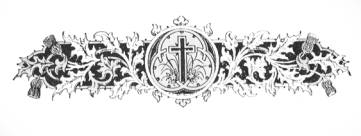 ΤΕΛΟΣΤῼ ΔΕ ΔΩΡΕΟΔΟΤῌ ΘΕῼΔΟΞΑ, ΤΙΜΗ ΚΑΙ ΠΡΟΣΚΥΝΗΣΙΣ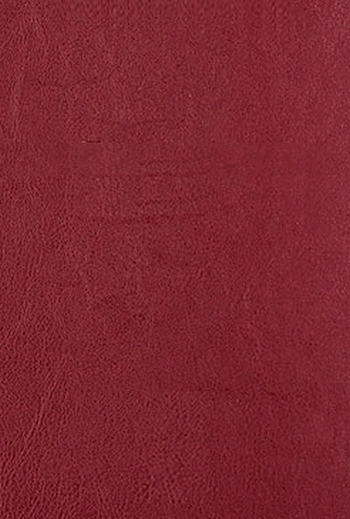 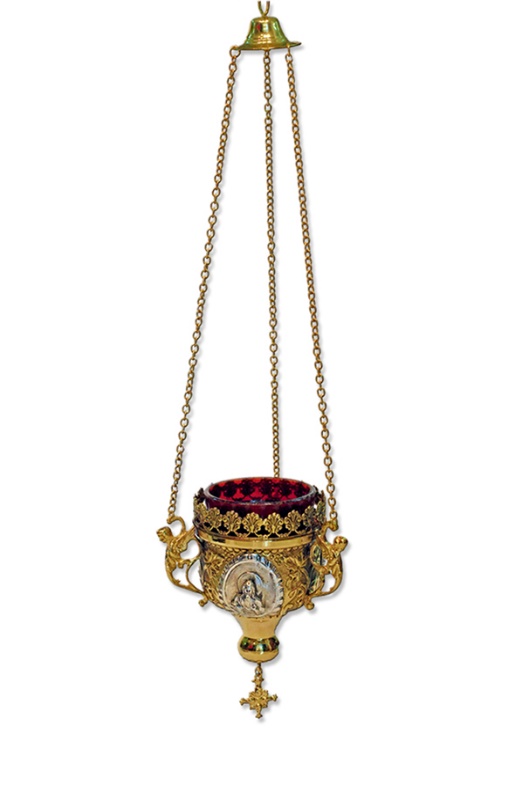 Εὔχεσθε ὑπὲρ ἡμῶνἘπιμέλειαΛουκᾶς Λουκᾶlouka.loukas@gmail.comἘπιμέλειαΓεράσιμος Μοναχὸς Ἁγιορείτηςgerry.monk@gmail.comΛογισμικὸ Συγγραφῆς Βυζαντινῆς ΜουσικῆςΛογισμικὸ Συγγραφῆς Βυζαντινῆς ΜουσικῆςΜουσικὰ Κείμενατοῦ Δημητρίου ΠαπαδοπούλουΓεωργίου Καρακάση
Θεία Λειτουργία
1988 σ.1*Γεωργίου Καρακάση
Θεία Λειτουργία
1988 σ.2*Γεωργίου Καρακάση
Θεία Λειτουργία
1988 σ.2*Γεωργίου Καρακάση
Θεία Λειτουργία
1988 σ.2*Γεωργίου Καρακάση
Θεία Λειτουργία
1988 σ.6*Πέτρου ΠελοποννησίουΓεωργίου Καρακάση
Θεία Λειτουργία
1988 σ.11*Πέτρου ΠελοποννησίουΓεωργίου Καρακάση
Θεία Λειτουργία
1988 σ.13*Γεωργίου Καρακάση
Θεία Λειτουργία
1988 σ.15*Γεωργίου Καρακάση
Θεία Λειτουργία
1988 σ.18*Γεωργίου Καρακάση
Θεία Λειτουργία
1988 σ.21*Γεωργίου Καρακάση
Θεία Λειτουργία
1988 σ.23*.Γεωργίου Καρακάση
Θεία Λειτουργία
1988 σ.28*Γεωργίου Καρακάση
Θεία Λειτουργία
1988 σ.32*Γεωργίου Καρακάση
Θεία Λειτουργία
1988 σ.37*Γεωργίου Καρακάση
Θεία Λειτουργία
1988 σ.37*Γεωργίου Καρακάση
Θεία Λειτουργία
1988 σ.39*Γεωργίου Καρακάση
Θεία Λειτουργία
1988 σ.44*Γεωργίου Καρακάση
Θεία Λειτουργία
1988 σ.49*Γεωργίου Καρακάση
Θεία Λειτουργία
1988 σ.54*Γεωργίου Καρακάση
Θεία Λειτουργία
1988 σ.59*Γεωργίου Καρακάση
Θεία Λειτουργία
1988 σ.65*Γεωργίου Καρακάση
Θεία Λειτουργία
1988 σ.70*Γεωργίου Καρακάση
Θεία Λειτουργία
1988 σ.75*Πέτρου ΠελοποννησίουΓεωργίου Καρακάση
Θεία Λειτουργία
1988 σ.80*Γεωργίου Καρακάση
Θεία Λειτουργία, 1988 σ.85*Ἰακώβου πρωτοψάλτουΓεωργίου Καρακάση
Θεία Λειτουργία, 1988 σ.89*Ἰακώβου πρωτοψάλτουΓεωργίου Καρακάση
Θεία Λειτουργία, 1988 σ.94*ἐμμελὴς ἀπαγγελίαἸωάννου τοῦ Γλυκέωςδιασκευὴ-ἀνάλυση Γ. ΚαρακάσηΓεωργίου Καρακάση
Θεία Λειτουργία, 1988 σ.97*Γεωργίου Καρακάση
Θεία Λειτουργία
1988 σ.101*Γεωργίου Καρακάση
Θεία Λειτουργία
1988 σ.106*Γεωργίου Καρακάση
Θεία Λειτουργία
1988 σ.109*Γεωργίου Καρακάση
Θεία Λειτουργία
1988 σ.115*Γεωργίου Καρακάση
Θεία Λειτουργία
1988 σ.118*Γεωργίου Καρακάση
Θεία Λειτουργία
1988 σ.123*Γεωργίου Καρακάση
Θεία Λειτουργία
1988 σ.126*Γεωργίου Καρακάση
Θεία Λειτουργία
1988 σ.132*.Γεωργίου Καρακάση
Θεία Λειτουργία
1988 σ.135*.Γεωργίου Καρακάση
Θεία Λειτουργία
1988 σ.141*Γεωργίου Καρακάση
Θεία Λειτουργία
1988 σ.144*Γεωργίου Καρακάση
Θεία Λειτουργία
1988 σ.149*Γεωργίου Καρακάση
Θεία Λειτουργία
1988 σ.153*Γεωργίου Καρακάση
Θεία Λειτουργία
1988 σ.159*Γεωργίου Καρακάση
Θεία Λειτουργία
1988 σ.165*Γεωργίου Καρακάση
Θεία Λειτουργία
1988 σ.168*Γεωργίου Καρακάση
Θεία Λειτουργία
1988 σ.174*Γεωργίου Καρακάση
Θεία Λειτουργία
1988 σ.177*Γεωργίου Καρακάση
Θεία Λειτουργία
1988 σ.183* Γεωργίου Καρακάση
Θεία Λειτουργία
1988 σ.186* Γεωργίου Καρακάση
Θεία Λειτουργία
1988 σ.191*Γεωργίου Καρακάση
Θεία Λειτουργία
1988 σ.194*Γεωργίου Καρακάση
Θεία Λειτουργία
1988 σ.199*Γεωργίου Καρακάση
Θεία Λειτουργία
1988 σ.202*Γεωργίου Καρακάση
Θεία Λειτουργία
1988 σ.205*Γεωργίου Καρακάση
Θεία Λειτουργία
1988 σ.208*Γεωργίου Καρακάση
Θεία Λειτουργία
1988 σ.210*Γεωργίου Καρακάση
Θεία Λειτουργία
1988 σ.213*Γεωργίου Καρακάση
Θεία Λειτουργία
1988 σ.216*Γεωργίου Καρακάση
Θεία Λειτουργία
1988 σ.220* Γεωργίου Καρακάση
Θεία Λειτουργία
1988 σ.223*Γεωργίου Καρακάση
Θεία Λειτουργία
1988 σ.226*Ἰωάννου ΠρωτοψάλτουΓεωργίου Καρακάση
Θεία Λειτουργία
1988 σ.230*Ἰωάννου ΠρωτοψάλτουΓεωργίου Καρακάση
Θεία Λειτουργία
1988 σ.234*Ἰωάννου ΠρωτοψάλτουΓεωργίου Καρακάση
Θεία Λειτουργία
1988 σ.238*Γεωργίου Καρακάση
Θεία Λειτουργία
1988 σ.242*Γεωργίου Καρακάση
Θεία Λειτουργία
1988 σ.246*Πέτρου ΛαμπαδαρίουΓεωργίου Καρακάση
Θεία Λειτουργία
1988 σ.299*Γεωργίου Καρακάση
Θεία Λειτουργία
1988 σ.303*Γεωργίου Καρακάση
Θεία Λειτουργία
1988 σ.249*Γεωργίου Καρακάση
Θεία Λειτουργία
1988 σ.252*Γεωργίου Καρακάση
Θεία Λειτουργία
1988 σ.255*Γεωργίου Καρακάση
Θεία Λειτουργία
1988 σ. 259*Γεωργίου Καρακάση
Θεία Λειτουργία1988 σ.262*Γεωργίου Καρακάση
Θεία Λειτουργία1988 σ.266*Γεωργίου Καρακάση
Θεία Λειτουργία 1988 σ.269*Γεωργίου Καρακάση
Θεία Λειτουργία 1988 σ.272*Πέτρου ΛαμπαδαρίουΓεωργίου Καρακάση
Θεία Λειτουργία
1988 σ.276*Γεωργίου Καρακάση
Θεία Λειτουργία
1988 σ.281* Γεωργίου Καρακάση
Θεία Λειτουργία
1988 σ.284*Γεωργίου Καρακάση
Θεία Λειτουργία
1988 σ.287*Πέτρου ΛαμπαδαρίουΓεωργίου Καρακάση
Θεία Λειτουργία
1988 σ.291*Γεωργίου Καρακάση
Θεία Λειτουργία
1988 σ.298*